РЕСПУБЛИКА СЕВЕРНАЯ ОСЕТИЯ-АЛАНИЯП А С П О Р Тмуниципальное образование Городской округ г.Владикавказ  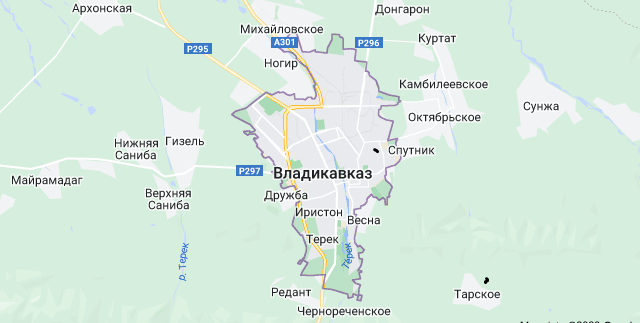 2024 годСОДЕРЖАНИЕ ПАСПОРТАI. КРАТКАЯ ХАРАКТЕРИСТИКАВладикавказ (осет. Дзæуджыхъæу) — город на юге России, в центральной части Северного Кавказа, столица Республики Северная Осетия-Алания. Город был основан в 1874 году, как русская крепость на входе в Дарьяльское ущелье в связи с подписанием Георгиевского трактата между Россией и Грузией и началом строительства Военно-Грузинской дороги. Название «Владикавказ» со значением «владей Кавказом» было дано русской крепости генералом-поручиком П.С.Потёмкиным.  Муниципальное образование город Владикавказ законом Республики Северная Осетия – Алания от 5 марта 2005 года №10-РЗ наделен статусом городского округа. Устав муниципального образования г.Владикавказ принят Решением Собрания представителей г. Владикавказ 27 декабря 2005 года. Зарегистрирован в ГУ Минюста России по Южному федеральному округу 29 декабря 2005 г. № RU153010002005001.В 2007 году в соответствии с Указом Президента Российской Федерации от 8 октября 2007 года №1343 г.Владикавказу присвоено почётное звание «Город воинской славы».Городской округ г.Владикавказ, как муниципальное образование, включает в себя населенные пункты, не являющиеся муниципальными образованиями: город Владикавказ, поселок Заводской, село Балта, село Нижний Ларс, село Верхний Ларс, село Чми, село Эзми, поселок Редант и подразделяется на 4 района: Промышленный, Северо-Западный, Иристонский, Затеречный.Территорию городского округа г.Владикавказ составляют исторически сложившиеся земли города, прилегающие к нему земли общего пользования, территории традиционного природопользования населения городского округа, городские леса, рекреационные земли, земли для развития города независимо от форм собственности и целевого назначения, в том числе территории населенных пунктов. По территории муниципального образования протекает самая крупная река Кавказа - Терек.Климатические условия: умеренный климатический пояс, смягчённый близостью гор.Площадь, га                                                            - 30 820 Численность населения на 01.01.2024, чел.          - 309 358Государственными языками являются осетинский и русский. II. ОФИЦИАЛЬНЫЕ СИМВОЛЫГород Владикавказ имеет свой герб, отражающий исторические, культурные, национальные и местные традиции. 	Герб г.Владикавказ утвержден 31 марта 1873 года императором России Александром II. Исторический вид герба был изменен 12 июля 1994 г. В верхней части щита на фоне голубого неба белеет вершина горы Казбек и протянулась линия Черных гор, напоминающая своим контуром Столовую гору. Ниже размещена зеленая полоска лесистых гор. В центре герба - закрытые ворота крепости, золотистого цвета. На красном фоне нижней части щита герба расположен по диагонали золотой ключ с прорезью в виде креста - символ веры и малая корона - знак твердости и власти. Щит увенчан большой царской короной с крестом и обрамлен венком из дубовых веток с золотистыми листьями, перевитыми муаровой лентой голубого цвета.Изображение герба города Владикавказ размещается на фасадах зданий, где располагаются:глава муниципального образования г.Владикавказ;Собрание представителей г.Владикавказ;администрация местного самоуправления г.Владикавказа;иные муниципальные органы г.Владикавказ.III. КАРТОГРАФИЧЕСКОЕ ОПИСАНИЕ ГРАНИЦ ТЕРРИТОРИИ ГОРОДСКОГО ОКРУГА ВЛАДИКАВКАЗНа севере - г.Владикавказ граничит с учебным хозяйством Горского государственного аграрного университета (далее - ГГАУ) в Пригородном районе от межевого столба N 81, расположенного в стыке границ садоводческого товарищества "Горное", лоткового канала совхоза "Восход" и учхоза ГГАУ, далее линия границы проходит вдоль канала на восток и юго-восток до грунтовой дороги и межевого столба N 84, затем поворот на юго-запад вдоль дороги и межевого столба N 85, далее поворот на юго-восток до межевого столба N 90, выходящего на окружную границу совхоза "Восход", далее поворот на север вдоль границы совхоза "Восход" до канала, затем поворот на восток вдоль канала и границы совхоза и учхоза ГГАУ до стыка границ г.Владикавказа, учхоза ГГАУ и колхоза им. Ленина Пригородного района.На востоке - граница с Пригородным районом проходит от стыка границ вышеописанных хозяйств вдоль смежной границы совхоза "Восход" и колхоза им.Ленина на юг до межевого столба N 100 и пересечения границы колхоза им.Ленина с газопроводом, далее на юго-восток вдоль газопровода до пересечения с автодорогой Владикавказ - Чермен, вдоль западной стороны автодороги на юг до существующей границы города и далее на юго-восток до границы микрорайона N 1 (бывший поселок Карца) по северной границе ул. Полеводческой, далее на юг по балке до Карцинской улицы, далее на запад по южной стороне Карцинской улицы до границы со спецучастком, затем от Карцинской улицы на юг вдоль спецучастка и восточной границы Комсомольского лесничества до автодороги Владикавказ-Тарское, далее вдоль северной границы полосы отвода автодороги Владикавказ-Тарское на запад до балки в районе туббольницы, далее по балке до южной границы туббольницы, затем по южной границе ее и вдоль западной границы Терского лесхоза до бывшего с. Терк, далее по безымянному ручью по балке Лесной до южных границ известкового завода, далее на северо-запад до пойменной части р. Терек - до пересечения земель Пригородного района, г. Владикавказа и Республики Ингушетия.Далее на юго-восток по границе с Республикой Ингушетия по р. Терек и р. Армхи до балки между с. В. Эзми и Джарах, далее по балке на юг по водоразделу до стыка российско-грузинской границы и Республики Ингушетия с отметкой 3333.9.На юге - граница с Грузией проходит от стыка границ с отметкой 3333.9 на запад по хребту до вершины горы Кайджаны с отметкой 3914.5.На западе - граница с Пригородным районом проходит от вершины г. Кайджаны по горам Госземзапаса на север до г. Хиах, далее на север до г. Куарджин и до земель Терского и Владикавказского лесхозов, далее на северо-восток до г. Каракин, затем по хребту Дзуар-Авцек до г. Фетхуз и р. Черной, до южной границы полигона твердых бытовых отходов, по ломаной линии на северо-запад 170 м, на северо-восток 111 м, на северо-запад 204 м, затем на юго-запад 156 м, на северо-запад 323 м вдоль р. Черная, на юго-запад 34 м, по ломаной линии на северо-запад 684 м, затем на северо-восток 97 м, на юго-восток 84 м, далее через точку с координатами 43°01'00,45" с.ш. 44°36'54,34" в.д. на северо-восток 391 м, далее на юго-восток 466 м по границе объездной автодороги города Владикавказа, далее огибает границу земельного участка опоры линии электропередач с южной стороны на протяжении 5 м, далее на юго-восток 90 м по границе объездной автодороги города Владикавказа, затем через точку с координатами 43°00'54,54" с.ш. 44°37'26,35" в.д., 82 м по дуге вдоль границы объездной автодороги города Владикавказа на юго-восток, после на север 418 м вдоль западной стороны автодороги, затем 13 м на запад, после 254 м по границе объездной автодороги города Владикавказа на юго-запад. Далее граница проходит вдоль восточной границы объездной автодороги города Владикавказа на протяжении 9060 м, в частности: на северо-запад 1273 м до точки с координатами 43°01'22,8" с.ш. 44°36'42,48" в.д., после по дуге длиной 511 м через точку с координатами 43°01'29,67" с.ш. 44°36'41,2" в.д. до точки с координатами 43°01'34,78" с.ш. 44°36'50,95" в.д., далее на восток 469 м, на север 77 м, пересекая автодорогу Владикавказ - Алагир, на запад 312 м, на юг 3 м, на запад 116 м, на север 3 м, на запад 248 м до точки с координатами 43°01'38,95" с.ш. 44°36'42,53" в.д., затем через точки с координатами 43°01'39,66" с.ш. 44°36'40,34" в.д., 43°0146,63" с.ш. 44°36'31,41" в.д., 43°01'50,13" с.ш. 44°36'20,82" в.д., 43°01'54,09" с.ш. 44°36'16,32" в.д. на протяжении 778 м на северо-запад, 3989 м на север, затем через точки с координатами 43°04'05,76" с.ш. 44°36'04,5" в.д., 43°04'05,76" с.ш. 44°36'04,5" в.д., 43°04'24,84" с.ш. 44°36'14,73" в.д. на протяжении 910 м на северо-восток, 346 м на юго-восток и 25 м на северо-восток. Далее граница проходит 1728 м на юго-восток вдоль южной границы автодороги Владикавказ - Ардон до точки с координатами 43°03'52,44" с.ш. 44°37'36,94" в.д. и далее через точку с координатами 43°03'54,76" с.ш. 44°37'37,51" в.д. на восток вдоль границ земель администрации местного самоуправления с. Ногир до межевого столба N 55 в пойме р. Терек, затем по р. Терек на северо-восток, далее на восток до полосы отчуждения железной дороги Владикавказ - Беслан, затем на северо-запад вдоль западной стороны полосы отчуждения железной дороги Владикавказ - Беслан до ул. Репина, далее на юго-запад по южной стороне ул. Репина, затем на северо-запад по ул. Киевской, далее на северо-запад до межевого столба N 76, и далее на северо-восток и на север вдоль границ садоводческого товарищества "Горное" до межевого столба N 81 - стыка границ лоткового канала совхоза "Восход", садоводческого товарищества "Горное" и учебного хозяйства ГГАУ в Пригородном районе.     IV. СВЕДЕНИЯ ОБ ОРГАНАХ МЕСТНОГО САМОУПРАВЛЕНИЯСтруктуру органов местного самоуправления г. Владикавказ составляют: Собрание представителей города Владикавказ, глава муниципального образования города Владикавказ, администрация местного самоуправления города Владикавказ, контрольно-счетная палата, обладающие собственными полномочиями по решению вопросов местного значения и исполнению отдельных переданных государственных полномочий.           IV. 1. СОБРАНИЕ ПРЕДСТАВИТЕЛЕЙ ГОРОДА ВЛАДИКАВКАЗСобрание представителей г.Владикавказ является представительным органом местного самоуправления на территории муниципального образования г.Владикавказ, обладающим правом представлять интересы населения и принимать от его имени решения, действующие на территории г.Владикавказ.Собрание представителей г.Владикавказа состоит из 32 депутатов, избираемых сроком на 5 лет по пропорциональной избирательной системе, на основе равного и прямого избирательного права при тайном голосовании в соответствии с действующим законодательством.Адрес местонахождения представительного органа: РСО-Алания, г.Владикавказ, пл.Штыба, 2,тел. 8(8672)55-08-91; 8(8672)25-44-47;e-mail: mo@vladikavkaz.alania.gov.ruРуководитель представительного органа муниципального образованияПациорин Александр Викторович18.02.1973 г.р. РСО-Алания, г.ВладикавказОбразование высшее: 1995 г. Северо - Кавказский Горно-металлургический институт, диплом УВ 409601, инженер электронной техники;1993 г. по 1995 г. - инженер по маркетингу, МП «Экопласт»;1995 г. по 1999 г. - госинспектор, Управление госторгинспекции РФ по РСО-Алания;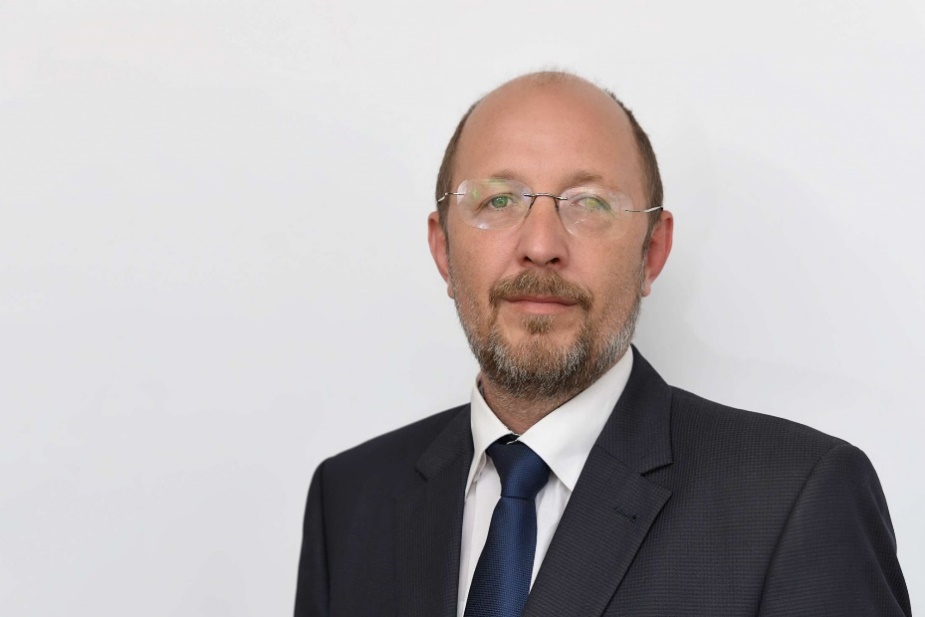 1999 г. по 2000 г. - начальник отдела по качеству товаров, Управление госторгинспекции РФ по РСО-Алания;2000 г. по 2004 г. - начальник отдела по качеству товаров, Территориальное Управление Департамента госторгинспекции МЭР и Т РФ и по РСО-Алания;2004 г. по 2005 г. - главный специалист, ТУ Роспотребнадзора РФ по РСО-Алания;2005 г. по 2008 г. - заместитель начальника коммунального отдела, КЖКХ АМС г.Владикавказа;2008 г. по 2009 г. - ведущий специалист, Управление по строительству АМС г.Владикавказа;2009 г. по 2012 г. - директор ООО «Жилье 2010»;2012 г. по 2016 г. - директор ООО «Владкурорт»;2012 г. по 2019 г. - директор ООО «Сити-Лайн»;2019 г. по 2023 г. - первый заместитель председателя Собрания представителей г.Владикавказ;2023 г. по настоящее время - Глава муниципального образования г.Владикавказ-председатель Собрания представителей г.Владикавказ.Семейное положение: женат, воспитывает 6 детей.Тел.: 8-919-423-12-22.Заместители руководителя представительного органа муниципального образованияЛагкуев Руслан Казбекович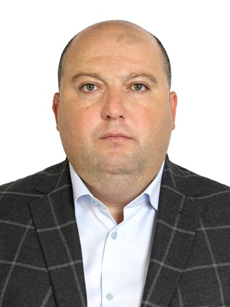 13.06.1979 г. р., РСО-Алания, г.Владикавказ.Образование высшее: 2006 г. Северо-Осетинский государственный университет им. К.Л.Хетагурова, преподаватель по специальности «География;2007 г. по 2008 г. - государственное учреждение – Управление Пенсионного фонда РФ по Пригородному району РСО-Алания, заведующий хозяйством;2008г. по 2014 г. - ООО «Консалтинговая группа «МиК», генеральный директор; 2023 г. по настоящее время - первый заместитель председателя Собрания представителей г.Владикавказ.Семейное положение: женат, воспитывает 3 детей.Тел.: 8-918-830-68-68Бестаев Сослан Вигентиевич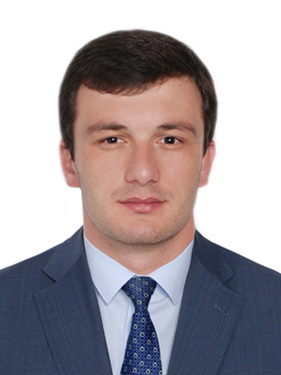 18.05.1992 г. р., РСО-Алания, г.Беслан.Образование высшее: 2012 г. - ФГБОУ ВПО «Горский Аграрный Университет», юриспруденция, юрист;2014 г. - ФГБОУ ВПО «Московский государственный машиностроительный университет (МАМИ)», юриспруденция, юрист; Диплом №1077180182841;2016 г. по настоящее время - Координатор Северо-Осетинского регионального отделения ЛДПР;2017 г. - помощник депутата ГД ФС РФ Дегтярева М.В. по работе в РСО-Алания на постоянной основе;2019 г. по настоящее время - заместитель председателя Собрания представителей г.Владикавказ;Награжден памятной медалью «15 лет Юго–Осетинскому Государственному Университету».Семейное положение: женат, воспитывает 1 ребенка.Тел.: 8-919-998-11-33Салбиева Зита Ибрагимовна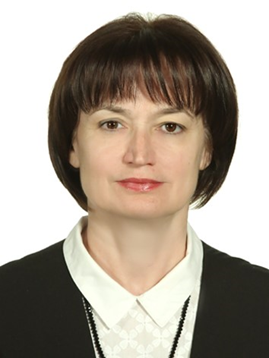 26.03.1959 г.р., с. Хумалаг, Правобережного района РСО-Алания.Образование высшее: 1982 г. - Северо-Осетинский государственный университет им. К.Л.Хетагурова, исторический факультет; историк, преподаватель истории и обществоведения;2000 г. - Санкт-Петербургский государственный университет кино и телевидения, Кандидат экономических наук; Диплом №026254 КТ;1981 г. по 1985 г. - секретарь комитета ВЛКСМ СОГУ;1985 г. по 1989 г. - учебный мастер кафедры педагогики СОГУ;1989 г. по 1994 г. - начальник учебного отдела СОГУ;1994 г. по 1996 г. - старший преподаватель кафедры педагогики СОГУ;1996 г. по 2013 г. - директор, ректор Владикавказского института управления;2009 г. по 2013 г. - секретарь Общественной палаты РСО-Алания 2 и 3 созывов;2013 г. по 2015 г. - проректор Владикавказского института управления;2015 г. по 2016 г. - Министр образования и науки Республики Северная Осетия-Алания;2016 г. по 2018 г. - директор Республиканского Дворца детского творчества;2018 г. по настоящее время старший научный сотрудник Владикавказского института управления;2019 г. по настоящее время - заместитель председателя Собрания представителей г.Владикавказ;В 2006 г. присвоено звание «Заслуженный работник образования РСО-Алания»;В 2009 г. награждена медалью «Во Славу Осетии».Семейное положение: замужем, воспитывает 2 детей.Тел.: 8-918-828-01-04.Партийный состав представительного органаПеречень и состав комитетов, постоянных комиссий представительного органаСобрание представителей г.Владикавказ на срок своих полномочий формирует из числа депутатов постоянные комиссии для предварительного рассмотрения и подготовки вопросов, находящихся в компетенции Собрания представителей г.Владикавказ, а также для содействия реализации решений Собрания представителей г.Владикавказ и осуществления контрольных полномочий.Все депутаты Собрания представителей г.Владикавказ, за исключением председателя Собрания представителей г.Владикавказ, первого заместителя председателя Собрания представителей г.Владикавказ, заместителей председателя Собрания представителей г. Владикавказ, входят в состав постоянных комиссий Собрания представителей г. Владикавказ.      IV. 2. АДМИНИСТРАЦИЯ МЕСТНОГО САМОУПРАВЛЕНИЯ Г.ВЛАДИКАВКАЗААдминистрация местного самоуправления г. Владикавказ является исполнительно-распорядительным органом муниципального образования г. Владикавказ, наделенным полномочиями по решению вопросов местного значения и полномочиями для осуществления отдельных государственных полномочий, переданных органам местного самоуправления городского округа г. Владикавказ федеральными законами и законами Республики Северная Осетия-Алания.Адрес местонахождения исполнительного органа: РСО-Алания, г.Владикавказ, пл.Штыба, 2, тел. 8(8672) 25 45 43; e-mail: vladikavkaz@rso-a.ruГлава администрации местного самоуправленияМильдзихов Вячеслав Эльбрусович	Родился в 1963 году в городе Орджоникидзе СОАССР.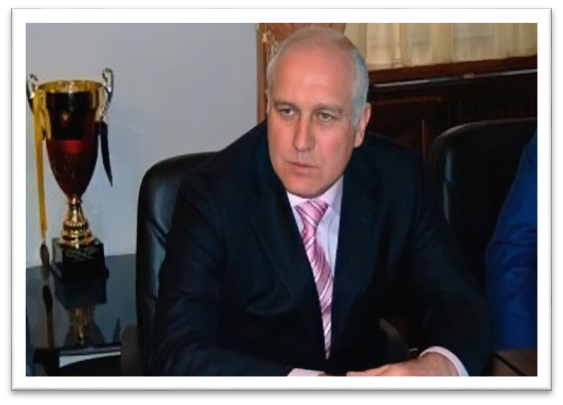 В 1992 году окончил Северо-Кавказский строительный техникум по специальности «Строительные машины и оборудования».В 1991г. Горский сельскохозяйственный институт по специальности «Механизация сельского хозяйства», в 2007г. Горский Государственный аграрный университет по специальности «Налоги и налогообложение», Российскую Академию Государственной Службы при Президенте РФ по специальности «Кадры и кадровая политика».С 1985 по 1990 годы работал в Управлении механизации дорожного строительства и благоустройства горисполкома СОАССР.С 1996 по 2002 – в Государственном Комитете РСО-Алания по управлению имуществом, от главного специалиста до начальника управления.С 2002 года перешел в сферу энергетики, являлся генеральным директором по сбыту и контролю за потреблением электроэнергии ВМУП Владикавказэнерго, в 2003-2004 г. – директором по сбыту АО «Севкавэнерго».В 2009-2010 году работал в должности заместителя министра промышленности, связи и информационных технологий РСО-Алания.В 2010 году начал работу заместителем управляющего директора по работе с потребителями ОАО «Севкавэнерго», с 2014 года – первый заместитель управляющего директора.С 2016 по 2020 г.  Являлся первым заместителем директора филиала ПАО «Россети-Северный Кавказ – Севкавказэнерго».До вступления в должность главы администрации местного самоуправления г.Владикавказа работал заместителем директора-директором отделения по взаимодействию с субъектами рынка электроэнергии, филиала ПАО «Россети – Северный Кавказ - Севкавэнерго».Действительный государственный советник РСО-Алания 3 класса.Кандидат экономических наук, доцент. Женат, 4 детейСтруктура администрацииСтруктурная схема администрации местного самоуправления г.Владикавказа утверждена решением Собрания представителей г.Владикавказ от 28 февраля 2024 г. № 56/14, в которую входят глава администрации местного самоуправления, заместители главы администрации местного самоуправления, отраслевые (функциональные) и территориальные структурные подразделения администрации местного самоуправления г. Владикавказ.           IV.3. КОНТРОЛЬНО-СЧЕТНАЯ ПАЛАТА МО Г.ВЛАДИКАВКАЗ Контрольно-счетная палата муниципального образования г. Владикавказ является постоянно действующим органом внешнего муниципального финансового контроля муниципального образования город Владикавказ, образуется Собранием представителей г. Владикавказа и ему подотчетна.Адрес местонахождения контрольного органа: РСО-Алания, г.Владикавказ, ул. Коцоева,17; тел.+7 (8672)55-07-02, e-mail: vladikavkaz-ksp@yandex.ruПредседатель Контрольно-счетной палаты муниципального образования город Владикавказ Дзуцев Заурбек ГермановичДата рождения: 25.03.1977г.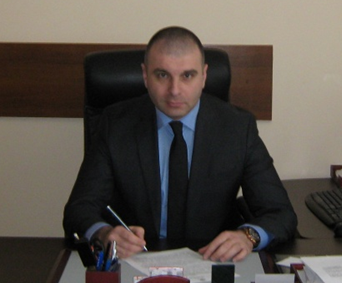 Образование: высшее В 1999 г. окончил СОГУ им. К.Л.Хетагурова по специальности «Юриспруденция».В 2009 г. окончил аспирантуру СОГУ им. К.Л. Хетагурова.1998-2001 гг. – юрисконсульт Территориального фонда обязательного медицинского страхования РСО-Алания.2001-2004 гг. – юрисконсульт ООО «Мальта».2004-2006 гг. – главный специалист сектора специалистов по вопросам законодательства, законности и МСУ Государственно-правового управления Аппарата Парламента РСО-Алания; главный специалист в секторе обеспечения деятельности комитетов, постоянных комиссий депутатских объединений и депутатов по вопросам промышленности, транспорта, связи и предпринимательству Организационного управления Аппарата Парламента РСО-Алания; консультант Организационного управления Аппарата Парламента РСО-Алания.2006-2010 гг. – начальник отдела общепромышленного надзора Управления по технологическому и экологическому надзору Федеральной службы по экологическому, технологическому и атомному надзору по РСО-Алания; начальник технического отдела; начальник контрольно-правового отдела; начальник отдела организации надзорной и разрешительной деятельности, правового обеспечения по РСО-Алания Средне-Кавказского управления Федеральной службы по экологическому, технологическому и атомному надзору.2010-2022 гг. – руководитель Государственной инспекции труда в РСО-Алания.2013-2017 гг. – доцент кафедры трудового права и гражданского процесса/кафедры государственного права юридического факультета СОГУ им. К.Л. Хетагурова.С августа 2023 года назначен председателем Контрольно-счетной палаты муниципального образования город Владикавказ (Дзауджикау).Кандидат юридических наук, государственный советник Российской Федерации 3 класса Семейное положение: женат, имеет троих детей.Структура контрольного органаПорядок формирования, структура, компетенция, полномочия и порядок деятельности Контрольно-счетной палаты г. Владикавказ определяется в соответствии с Бюджетным кодексом Российской Федерации, Федеральным законом от 07.02.2011 N 6-ФЗ "Об общих принципах организации и деятельности контрольно-счетных органов субъектов Российской Федерации и муниципальных образований", другими федеральными законами и нормативными правовыми актами Российской Федерации, "Положением о Контрольно-счетной палате муниципального образования город Владикавказ (Дзауджикау)", утверждаемым Собранием представителей г. Владикавказа и иными муниципальными нормативными правовыми актами.V. КРАТКАЯ ХАРАКТЕРИСТИКА СОЦИАЛЬНО-ЭКОНОМИЧЕСКОГО РАЗВИТИЯ МУНИЦИПАЛЬНОГО ОБРАЗОВАНИЯ Г.ВЛАДИКАВКАЗВ 2023 году общая ситуация в стране и в мире складывалась достаточно непросто в связи с проведением СВО и введением международных санкций против РФ. В первую очередь это отразилось на конъюнктуре экономики, которая безусловно претерпевает определенные изменения, однако в целом нельзя не отметить, что благодаря принятым Правительством РФ и Правительством РСО-Алания мерам удалось не только сохранить устойчивое положение по основным макроэкономическим показателям, но и укрепить те приоритетные направления развития, которые были определены на перспективу ранее – это улучшение инвестиционного климата; сохранение стабильной ситуации на рынке труда; повышение эффективности использования бюджетных средств; поддержка предпринимательства и производственных предприятий.V.1. ДЕМОГРАФИЯ Демографическая ситуация является важным фактором развития любой страны, поскольку проблемы в этой сфере могут существенно повлиять на экономику в целом, рынок труда, социальную сферу и т.д. К сожалению, последние годы мы наблюдаем, как ухудшаются большинство демографических показателей: снижается численность населения, рождаемость, сокращается количество браков, растет отношение разводов к бракам, увеличивается смертность. По данным Управления федеральной службы государственной статистики среднегодовая численность населения городского округа г.Владикавказ в 2023 году составила 309,5 тыс. человек, сократившись на 0,4% по отношению к 2022 году.Количество родившихся по муниципальному образованию составило 3 041 человек, что на 240 человек меньше, чем в 2022 году. Число умерших в отчетный период также сократилось и составило 2 879 человек. Естественный прирост – 162 человека. V.2. ЗАНЯТОСТЬ, ДОХОДЫ И УРОВЕНЬ ЖИЗНИ НАСЕЛЕНИЯВ 2023 году среднемесячная номинальная начисленная заработная плата работников крупных и средних предприятий и некоммерческих организаций г.Владикавказа увеличилась на 13,4% и составила 45 820,3 рубля. Размер заработной платы превысил прогнозное значение на 7,7 %.На рост заработной платы повлияли решения Президента РФ, согласно котором размер МРОТ увеличивался: с 1 января 2023 года - на 6,3% и составил 16 242 рублей в месяц (Федеральный закон от 19 декабря 2022 г. №522-ФЗ «О внесении изменений в статью 1 Федерального закона «О минимальном размере оплаты труда» и о приостановлении действия ее отдельных положений»), с 1 января 2024 года – на 17,16% и составил уже 19 242 рублей(Федеральный закон от 22 ноября 2023 г. №548-ФЗ «О внесении изменений в статью 1 Федерального закона «О минимальном размере оплаты труда» и признании утратившими силу статей 2 и 3 Федерального закона «О внесении изменения в статью 1 Федерального закона «О минимальном размере оплаты труда» и о приостановлении действия ее отдельных положений»). Среднесписочная численность работников (без внешних совместителей) в организациях, не относящихся к субъектам малого предпринимательства по итогам 2023 года составила 66 147 человек.В 2023 году число официально зарегистрированных безработных граждан сократилось на 9,2%. По итогам периода в Комитете занятости РСО-Алания в целях поиска работы было зарегистрировано 988 человек. Уровень регистрируемой безработицы, характеризующий отношение числа безработных к общей численности рабочей силы, составил в отчетном периоде 0,8%, что ниже показателя за 2022 год, а коэффициент напряженности, отражающий соотношение спроса и предложения на рынке труда, составил 1,0, также сократившись по сравнению с предыдущим периодом. V.3. ПОТРЕБИТЕЛЬСКИЙ РЫНОК 	Индекс потребительских цен на товары и услуги в декабре 2023 года по отношению к показателю декабря 2022 года составил 107,1% (по РФ - 107,4%), в том числе по продовольственным товарам – 109,6% (по РФ – 108,2%), по непродовольственным товарам – 105,4% (по РФ – 106,0%), по платным услугам – 105,0% (по РФ – 108,3%).	В декабре 2023 года наибольший рост цен наблюдался на огурцы свежие (на 53%), яйца куриные (на 19,7%), помидоры свежие (на 13,7%), яблоки (на 10%), вино виноградное столовое (на 7,3%). Снизились цены на сосиски, сардельки (на 5,3%), сухие приправы, специи (на 4,9%), колбасу полукопченую и варено-копченую (на 4,1%), чеснок (на 3,8%), сухофрукты (на 3,1%).По итогам 2023 года состояние развития предприятий (без учета субъектов малого предпринимательства) характеризуется следующими показателями:число хозяйствующих субъектов, учтенных в статистическом регистре, осуществляющих деятельность без образования юридического лица по состоянию на 1 января 2024 года составило 7 525 единиц (из них ИП 7 201, глав КФХ 117), что выше показателя 2022 года на 12,2%;количество прибыльных организаций составило 65,5% к общему числу организаций (показатель увеличился на 1,1 процентных пункта);сальдированный результат (убыток) крупных и средних предприятий сократился относительно 2022 года более, чем в 4 раза и составил 587,3 млн руб.;	просроченная дебиторская задолженность крупных и средних организаций по состоянию на 1 января 2024 года сложилась в размере 6 839,8 млн руб.; размер просроченной кредиторской задолженности за аналогичный период составил 34 334,0 млн руб.Оборот оптово розничной торговли по организациям, не относящимся к субъектам малого предпринимательства составил 42 552,3 млн руб., увеличившись по отношению к январю-декабрю 2022 года на 7 653,3 млн руб., или на 22%. Почти половина – 21 130,1 млн руб. пришлось на оборот розничной торговли пищевыми продуктами, включая напитки, и табачными изделиями. Объем платных услуг населению в январе–декабре 2023 года увеличился по отношению к аналогичному периоду прошлого года на 12,3% и составил 35 798,2 млн руб.	За последние годы стремительно набирает обороты онлайн–торговля. В декабре 2023 года был отмечен рост онлайн–торговли к декабрю 2022 года в 1,7 раза. В среднем обороты онлайн продаж в 2023 году выросли на 3,7%.V.4. ФИНАНСЫ И БЮДЖЕТРешение комплекса вопросов во всех сферах городского хозяйства, в 2023 году осуществлялась в рамках реализации 14 муниципальных программ. Проведенная оценка эффективности муниципальных программ показала, что средняя степень достижения установленных целевых показателей составила около 98%.Важнейшим инструментом в управлении многогранным городским хозяйством является реализуемая бюджетная политика и ей уделяется первостепенное внимание. Формируя бюджет в сложных экономических условиях, мы выдержали его социальную направленность: практически 70% расходов бюджета города направляются по социальным статьям: образование, культуру, спорт, социальную политику. По итогам 2023 года городу удалось сохранить положительную динамику наращивания источников дохода бюджета.Исполнение доходов бюджета муниципального образования г.Владикавказ за 2023 год составило 8,0 млрд рублей. Налоговые и неналоговые доходы составили 3,5 млрд рублей и увеличились по сравнению с прошлым годом на 267,4 млн рублей или на 8,4%.Наибольший вес в структуре доходов занимает налог на доходы физических лиц, поступления которого составили 1,5 млрд рублей, или 43,8% от общей суммы мобилизованных в бюджет доходов. Для увеличения поступлений администрацией проводились мероприятия, направленные на снижение неформальной занятости населения и легализации заработной платы. В 2023 году межведомственной муниципальной комиссией были организованы и проведены 272 рейдовых мероприятия, выявлено 5 738 случаев скрытых трудовых отношений. В результате реализованного комплекса мер трудоустроено 4 097 человек и в бюджет города дополнительно поступило 12,6 млн рублей. Основным доходным источником городского бюджета является налог, взимаемый в связи с применением упрощенной системы налогообложения, который занимает в структуре собственных доходов города 33,4%. За счет расширения налогооблагаемой базы поступления по данному налогу составили 1,2 млрд рублей, что выше уровня прошлого года на 4,4%.По отдельным видам доходов сложился значительный рост поступлений. Так, поступления по налогу на имущество физических лиц составили 123,1 млн рублей, что выше аналогичного периода прошлого года на 34,7 млн рублей.Следует отметить и поступления по доходам, получаемым в виде арендой платы за земельные участки, которые составили 127,9 млн рублей, что выше уровня прошлого года на 55,4%.В связи с недобросовестным исполнением обязательств по условиям договоров аренды земельных участков администрацией города организована претензионная деятельность в отношении взысканий просроченных арендных платежей. Принудительное взыскание арендной задолженности осуществляется в судебном порядке. В 2023 году в судебные органы было направлено 284 материала арендных дел на общую сумму 112,3 млн рублей для проведения процедуры взыскания. Всего на начало текущего года в производстве находятся 428 дел на сумму 219,5 млн рублей.Общая сумма безвозмездных поступлений за 2023 год составила 4,6 млрд рублей, из которых 368,6 млн рублей город получил в виде дотаций из республиканского бюджета. Целевая финансовая поддержка направлена на предоставление социальных выплат, в том числе на оказание материальной помощи пострадавшим в результате сошедшего селя, развитие образования, реализацию мероприятий в сфере национальной экономики, жилищно-коммунального хозяйства и дорожной деятельности. Исполнение бюджета города в 2023 году проводилось исходя из безусловного исполнения действующих социально значимых расходных обязательств, выявления резервов экономии по каждому из направлений использования бюджетных средств, учитывая приоритетность таких направлений как оплата труда, оплата коммунальных услуг муниципальными учреждениями, уплата налогов и платежей во все уровни бюджетной системы Российской Федерации, исполнения принятых обязательств по национальным проектам. На исполнение расходных полномочий муниципального образования всего было направлено 8,0 млрд рублей, из них на реализацию национальных проектов, а также результатов входящих в их состав региональных проектов – 539,2 млн рублей.	Достижение стратегических целей и решение приоритетных задач государственной политики в сфере социально-экономического развития РСО-Алания осуществляется на основе реализации государственных и муниципальных программ. Перечень государственных программ Республики Северная Осетия-Алания и муниципальных программ г.ВладикавказV.5. ИНВЕСТИЦИОННАЯ ПОЛИТИКА Одним из важнейших направлений социально-экономического развития является улучшение инвестиционной привлекательности города. Благодаря проделанной работе в части привлечения частных инвестиций в экономику г.Владикавказа определен ряд инвестиционных проектов, реализация которых направлена на создание комфортных условий проживания для горожан и повышение туристической привлекательности города. В июне 2022 года заключено концессионное соглашение о создании семейной зоны отдыха на территории Олимпийского парка. Планируемый объем инвестиций составит 201 млн рублей. В 2023 году активно проводились работы по инвестпроекту - завершено строительство инженерных сетей и укладка покрытий, установлены часть аттракционов, в том числе колесо обозрения. Работы идут с опережением графика. Коммерческое открытие парка состоялось 8 июля 2023 года.Многофункциональный комплекс появится и на территории Водной станции. Масштабный проект «Аква-сити» предполагает строительство аква-комплекса на территории, прилегающей к Водной станции г.Владикавказа, включающего в себя круглогодичный аква-центр, СПА-центр, ресторан, кафе, бары, гостиницу, апарт-отель, спортивно-развлекательные объекты, прогулочные зоны, благоустройство территории. Частным инвестором подготовлена вся необходимая проектная документация, начались подготовительные работы. В привязке к данному проекту республике удалось получить инфраструктурный бюджетный кредит в размере 224 млн руб., что позволит осуществить мероприятия по реконструкции самой Водной станции. В 2023 году на первом этапе проведены работы по берегоукреплению озер, замене коммунальных сетей, обустройству общественного пляжа, благоустройству и озеленении территории, а также созданию объектов социальной инфраструктуры для массового занятия физкультурой и спортом. На территории Владикавказа реализуется еще один масштабный инвестпроект - создание комплекса всесезонного тематического парка «АЛАНИЯ ПАРК». Для реализации проекта в 2022 году выделен земельный участок общей площадью 262 га в южной части города. В рамках 1-го этапа проекта планируется создание одного из ведущих горнолыжных курортов на склоне Лысой горы с широким набором рекреационных и культурно-досуговых услуг. Также на территории комплекса также будет построена гостиница. В рамках 2-го этапа проекта планируется строительство тематического парка с полным комплексом культурно-рекреационных услуг, в том числе размещением аттракционов. Объем инвестиций составит около 3,2 млрд рублей, срок реализации проекта- 10 лет. В настоящее время проводятся строительные работы, установлено колесо обозрения, выполнен комплекс инженерных изысканий для проектирования горнолыжной трассы и подвесной пассажирской канатной дороги, ведутся работы по формированию горнолыжного склона.Выгодное географическое положение и уникальная природная среда позволяют создавать условия для привлечения инвестиций в туристско-рекреационную отрасль. И благодаря реализации указанных проектов туристический потенциал города будет расти и это безусловно, положительно скажется на социально-экономическом развитии муниципального образования в целом.  V.6. ПРОМЫШЛЕННОСТЬВ 2023 году индекс промышленного производства составил 109,3%, в том числе по видам экономической деятельности: по добыче полезных ископаемых – 103,2%;по обрабатывающим производствам – 118,2%,обеспечение электрической энергией, газом и паром, кондиционирование воздуха – 107,8%;водоснабжение; водоотведение, организация сбора и утилизации отходов, деятельность по ликвидации загрязнений – 94,4%.	Рост в добывающей отрасли связан со спросом на производство доломита, щебня и гравия. В обрабатывающем секторе выпуск продукции увеличился у алкогольпроизводящих организаций, также в производстве напитков, химических веществ и химических продуктов, продолжает расти спрос на дезинфицирующие средства, в производстве электрического оборудования за счет роста производства пускателей, электроконтакторов и нагревателей настенных. В производстве одежды рост достигнут за счет новых моделей школьной формы и спецодежды, которые пользуются устойчивым спросом у покупателей. В производстве прочей неметаллической минеральной продукции – стабильным заказом на бутылку стеклянную. Увеличение производства прочих готовых изделий достигнуто за счет государственного заказа Владикавказского центра протезирования и ортопедии на протезы конечностей и ортопедическую обувь.	Увеличили объемы производства, следующие крупные и средние предприятия: ОАО «Кавдоломит» (104,9%), ООО УПП «ВОС» (131,5%), ООО «Одежда» (145,3%), АО «Победит» (в 2,1 р.), АО «Крон» (133,0%), АО «Радуга» (150,3%), АО «НПО Бином» (в 2,1 р), АО «ВЗ «Электроконтактор» (160,0%), ОАО «Магнит» (132,4%), АО «Разряд» (150,1%), ООО «ВТЦ Баспик» (189,5%) и т.д.	Снижение объемов производства по отраслям обусловлен следующим:	в производстве текстильных изделий – неполная загрузка мощностей, отсутствие заказов и наличие на рынке дешевой продукции;	в производстве мебели – у АО «Рокос» финансовые трудности и недостаток оборотных средств. Рост цен на комплектующую продукцию приводит, соответственно, к снижению спроса на конечную продукцию;	в производстве прочих транспортных средств и оборудования – на АО «ВВРЗ» ремонтируется один тип вагонов, парк которых незначителен и постепенно выходит из эксплуатации, соответственно загрузка мощностей менее 30%.	Основной причиной спада предприятий являются неблагоприятные внешние условия: падение спроса и цен на продукцию, недоступность кредитных ресурсов, трудно прогнозируемые изменения экономической ситуации, инфляция.В отчетном году крупными и средними промышленными предприятиями города отгружено товаров собственного производства в объеме 35 628,9 млн руб., что выше прогнозного значения на 2 547,9 млн руб., и выше уровня аналогичного периода прошлого года на 7 462,9 млн руб. (или на 26,5%). Одним из факторов, влияющих на увеличение объемов отгрузок, является расширение производства отечественными фирмами и увеличение заказов на производство на российских предприятиях. Это связано с фокусировкой компаний на развитии внутреннего производства и сокращением зависимости от импорта. В структуре промышленности наибольший удельный вес за отчетный период занимают организации в сфере обрабатывающих производств – 47,9%, чуть ниже предприятия, обеспечивающие электрической энергией, газом и паром – 45,5 %. Среди подразделов обрабатывающих производств положительная динамика складывается в сфере производства напитков (рост объёмов – 11,6%), металлургического производства (рост более, чем в 2 раза), бумажных изделий (рост – 91,3%), одежды (рост более, чем в 6 раз), производства компьютеров, электронных и оптических изделий (рост – 88,8%) т.д. Не удалось нарастить объемы производства предприятиям, производящим пищевые продукты (снижение на 3,1%), химические вещества и химические продукты (снижение на 11,2%), резиновые и пластмассовые изделия (снижение 44,2%), полиграфической деятельности (снижение- 7,5%) и т.д.Действующие промышленные предприятия по состоянию на 01.01.2024г.V.7. ГРАДОСТРОИТЕЛЬНОЕ РАЗВИТИЕ И АРХИТЕКТУРАВ 2023 году продолжилась активная работа по осуществлению контроля за состоянием внешнего вида фасадов зданий и сооружений, находящихся в собственности предприятий и организаций и демонтажу объемных рекламных конструкций, и установке конструкций сити-формата. Общее количество произведенного демонтажа информационного материала, рекламы, НТО, барьерных металлических и блочных ограждений, а также иных объектов без разрешительной документации составило более 200 единиц. В 2023 году выявлено 146 фактов незаконного строительство капитальных объектов на территории города, материалы по выявленным фактам направляются в суд для проведения демонтажа объектов. В процессе деятельности по контролю за городским хозяйством составлено 2379 протоколов об административных правонарушениях благодаря чему в бюджет города взыскано штрафов на сумму 4,5 млн руб.В отчетном году выдано 395 разрешений на установку рекламных конструкций, от которых в бюджет города поступила государственная пошлина в размере 1,98 млн рублей. За отчетный период бюджет города пополнился около 12 млн рублей в виде доходов от арендной платы за установку и эксплуатацию рекламных конструкций.При непосредственном участии Администрации местного самоуправления г.Владикавказа в прошлом году была организована масштабная акция «Посмотри на их лица», в рамках которой на баннерах и экранах г.Владикавказа вместо рекламных полотен были размещены портреты участников Великой Отечественной войны. Акцию планируется реализовать и в этом году. В отчетном периоде продолжалась планомерная работа в сфере архитектуры и градостроительства.Было выдано 79 разрешений на строительство многоквартирных жилых домов и иных объектов (социально-значимые, объекты торговли и сферы услуг), разрешения на ввод в эксплуатацию на 80 объектов, внесены изменения в генеральный план г.Владикавказа и ППЗ. Развитие и упорядочивание городской инфраструктуры позволит сделать наш город уютнее и комфортнее, и эта работа в том числе -  вклад в будущее подрастающего поколения, которое мы обязаны обеспечить всеми доступными социальными благами.V.8. ДОРОЖНОЕ СТРОИТЕЛЬСТВО И ТРАНСПОРТ	В отчетном году в г.Владикавказе активно осуществлялся ремонт дорог – отремонтировано 35 участков автодорог, в том числе в рамках реализации национального проекта «Безопасные качественные автомобильные дороги» в 2023 году был запланирован ремонт 25 участков городской улично-дорожной сети на сумму 575,6 млн рублей. По итогам прошедшего года на 100% работы завершены на 18 значимых городских улицах: Весенняя, Коцоева, Трассовая, Бориса Лагкути, З.Магкаева и др. По остальным участкам дорог работы завершатся после замены водопроводных труб. На текущий год в рамках реализации национального проекта «Безопасные качественные дороги» запланирован ремонт 26 участков дорог на общую сумму 518,3 млн. руб. Реализован также комплекс работ, направленных на упорядочивание дорожно-транспортной ситуации в городе: проведен ямочный ремонт общей площадью около 43 тыс кв м установлены и заменены более 1000 дорожных знаков, отвечающих современным требованиям государственных стандартовнанесена горизонтальная дорожная разметка на общей площади 35 тыс кв м проведены работы по замене, модернизации и техническому обслуживанию светофорных объектовзаменено дорожное покрытие на участках ул.Московская и Архонское шоссе, на которых образовались колейные неровности из-за массового прохождения на этих участках грузового транспорта с большим тоннажем.Поэтапно решаются и другие транспортные проблемы. Ежегодно автомобильный парк города кратно растет, что приводит к острой нехватке парковочных мест, особенно актуальна эта проблема проявляется в центре города. В 2022 году начата работа по обустройству парковочных карманов, которая продолжилась и в минувшем году. Реализованы мероприятия по устройству 4 парковочных карманов в переулке Транспортном, по ул.Леваневского, ул.Первомайская, пересечении улиц Джанаева-Маркова на общее количество 90 машиномест. В 2024 году мы планируем обустройство парковочных карманов для автомобилей еще на 300 машино/ местПри исторически сложившейся плотной застройке в центре города нет возможности обустраивать парковки для автотранспорта за счет элементов существующих дорог. Поэтому в текущем году планируется начать строительство многоярусной парковки в центре Владикавказа -  в районе банка Москвы на 600 машино/мест.В конце 2022 года АМС г.Владикавказа были переданы полномочия по организации регулярных перевозок пассажиров. Практически сразу мы приступили к реализации мероприятий, направленных на упорядочивание сложившейся ситуации в транспортной сфере города. В отчетном году утверждены документы планирования перевозок Владикавказской агломерации на краткосрочную, среднесрочную и долгосрочную перспективы, а также комплексная схема организации транспортного обслуживания населения города.  Проблема с перевозками в г. Владикавказа копились годами. На сегодняшний день на маршруты выходит всего лишь около 20% автотранспорта от заявленного перевозчиками объема, в связи с чем наблюдается острая нехватка общественного транспорта в городе. У большинства перевозчиков лицензия действует до 2026 года. Однако мы не собираемся мирится с таким положением вещей в этой сфере.В рамках вышеуказанных документов мы планируем оптимизировать маршрутную сеть - претерпят изменения 18 муниципальных маршрутов, 14 маршрутов будут отменены. В 2023 году АМС г.Владикавказа приобретены в лизинг 28 автобусов среднего класса марки ПАЗ, отвечающих современным требованиям, оснащённых кондиционерами, камерами видеонаблюдения, терминалами безналичной оплаты.  Заключены два договора в размере 300 млн рублей на приобретение 32 новых автобусов за счет средств специального казначейского кредита. Таким образом, у муниципального предприятия «Владгортранс» в распоряжении будет 60 автобусов. В случае если частные перевозчики не будут справляться со своими обязанностями в полном объеме, мы планируем запустить параллельные муниципальные маршруты. Одной из достопримечательностей Владикавказа являются трамваи, весьма популярные у жителей и гостей города. В 2022 году из федерального бюджета получено финансирование на обновление парка трамваев в размере 1,7 млрд рублей. В рамках заключенного муниципального контракта приобретены 28 трамваев. Наша задача не только в том, чтобы сохранить этот вид транспорта, но и реализовать комплекс мер для модернизации и приведения в надлежащее состояние всего трамвайного хозяйства. В отчетном году впервые за многие годы произведена расчистка дополнительных путей, заменено 1500 м контактного провода на трех участках трамвайной линии; создан новый диспетчерский пункт; проводится ремонт в пункте технического обслуживания трамваев; приобретено новое современное оборудование для технического обслуживания трамваев, введена система безналичной оплаты, впервые за последние 10 лет возобновлено проведение обучения на водителей трамвая. V.9. БЛАГОУСТРОЙСТВОВ рамках реализации федерального проекта «Формирование комфортной городской среды» национального проекта «Жилье и городская среда» в 2023 году благоустроены 19 общественных зон на общую сумму 132,4 млн рублей, такие как скейт-парк на набережной р.Терек; зона отдыха на пересечении пр.Коста и ул.Леваневского, сквер по ул.Коцоева, общественная территория на пл.Ленина. Работа в данном направлении будет продолжена -  в текущем году планируется благоустройство еще 14 зон, в том числе Комсомольского парка, сквера им. А. С. Пушкина, нижней части набережной от Чугунного моста до переулка Соляный. Еще три зоны будут благоустроены за счет средств муниципального бюджета.В 2023 году в рамках данного федерального проекта не предусматривались средства на благоустройство дворовых территорий, поэтому было принято решение реализовать эти мероприятия за счет средств местного бюджета. В прошедшем году благоустроены 45 дворовых территорий на сумму 95,8 млн руб.В 2023 году было принято провести реконструкцию моста между Аллей Вахтангова и ул. Коцоева, который ранее использовался в технических целях. Пешеходный мост укрепили и благоустроили, заменили ограждения и покрытие. Планируем в дальнейшем обеспечить световое оформление моста. Установлены 10 остановок общественного транспорта. Для удобства горожан павильоны выполнены из светонепроницаемого материала.	Администрацией реализованы все запланированные программные мероприятия в части озеленения, устройства и реконструкции газонов, обрезки зеленых насаждений и посадки деревьев. Большое внимание уделяется световому оформлению города. В 2023 году благодаря взаимодействию с собственниками торговых точек организовано световое оформление прилегающих территорий в более чем 170 точках города. Пристальное внимание уделяется и санитарному состоянию города. 	Администрацией города разработана и утверждена схема мест накопления отходов для всей территории города. Утвержден и график вывоза. Мы выстраиваем систему утилизации мусора, чтобы своевременно очищать места его накопления. Это касается и временных площадок сбора отходов, где только планируется строительство. Ежедневно проводится мониторинг санитарного состояния в районах города, выявляются и ликвидируются несанкционированные свалки. За отчетный период ликвидировано – около 40 стихийно образованных свалок. В течении года было организовано и проведено порядка 70 субботников, в том числе с привлечением школьников, студентов, волонтеров, а также сотрудников различных учреждений и организаций. Продолжена работа и в части установки детских и спортивных площадок на территории муниципального образования – установлено 7 детских игровых зон, одна из которых предназначена для маломобильной группы населения, 4 спортивные площадки, а также 11 площадок для занятия воркуатом. В 2023 году введен в эксплуатацию приют для бездомных животных – возведены новые вольеры, здание для содержания кошек и щенков, административный корпус с операционным блоком и кормокухней. \В 2023 году Владикавказ принимал участие в программе развития городов ВЭБ.РФ «5 шагов для городов». В рамках пяти шагов программы в городе реализовано 17 проектов и 93 мероприятия, направленных на качественные изменения городской среды, как за счет средств муниципального бюджета, так и с привлечением внебюджетных средств. Благоустроены отдельные небольшие общественные зоны для отдыха, занятий спортом, выгула собак, организовано благоустройство временных парковок, реконструкция исторических значимых мест, установлены современные остановочные павильоны, проведены экологические акции, городские массовые мероприятия и события, обучающие семинары.V.10. ЖИЛИЩНО-КОММУНАЛЬНОЕ ХОЗЯЙСТВОИсполнение полномочий, связанных с созданием условий для предоставления качественных услуг населению в области жилищно-коммунального хозяйства требует постоянного внимания, максимальной ответственности и остается одной из самых проблемных в городе.С целью подготовки объектов жилищно-коммунального хозяйства к работе в осенне-зимний период 2022 - 2023 годов выполнена проверка теплоснабжающих и теплопотребляющих организаций, на основании которых выданы паспорта готовности к отопительному периоду.По результатам проверки работниками Ростехнадзора готовности города к прохождению осенне-зимнего периода получен паспорт готовности муниципального образования.Исполнение полномочий, связанных с созданием условий для предоставления качественных услуг населению в области жилищно-коммунального хозяйства требует постоянного внимания, максимальной ответственности и остается одной из самых проблемных в городе.С целью подготовки объектов жилищно-коммунального хозяйства к работе в осенне-зимний период 2022 - 2023 годов выполнена проверка теплоснабжающих и теплопотребляющих организаций, на основании которых выданы паспорта готовности к отопительному периоду.По результатам проверки работниками Ростехнадзора готовности города к прохождению осенне-зимнего периода получен паспорт готовности муниципального образования.В рамках подготовки мероприятий к бесперебойному прохождению осенне-зимнего периода выполнено большое количество различных мероприятий: ремонт котельных и тепловых сетей, замена оборудования в водозаборных скважинах и насосных станциях, ремонт водопроводных и канализационных сетей и многое другое. В сфере коммунального хозяйства реализованы мероприятия по строительству ливневой канализации по ул.Ватутина, замена сетей водоснабжения по ул.Калинина.По программе ускоренной замены лифтового оборудования в 2023 году заменены 50 лифтов, а в 2024 году планируется заменить еще 102 лифта в 18 многоквартирных домах.В городе продолжилась реализация мероприятий по энергосбережению и повышению энергетической эффективности. В ноябре 2022 года администрацией заключен один из самых крупных проектов за последние 10 лет. В 2023 году проект полностью реализован. Контракт по модернизации системы наружного освещения города за счет внедрения современных технологий - один из самых крупных контрактов за последние 10 лет. Реализация проекта позволит сократить затраты на электричество почти на 60% и повысит общий уровень безопасности для транспорта и пешеходов. В рамках контракта обновлены около 15 тыс. единиц уличного освещения на новые энергоэффективные светодиодные аналоги, что составляет 90% всего освещения муниципального образования, в том числе благодаря реализации проекта организовано подключение уличного освещения в микрорайоне «Новый город». Отличительной особенностью контракта является то, что затраты инвестора возмещаются за счет экономии средств, получаемой после внедрения энергосберегающих технологий. Не потратив ни рубля, город получил современное качественное освещение и экономию. Объем инвестиций в проект составит порядка 400 млн. руб. К сожалению, в 2023 году мы столкнулись с чрезвычайной ситуацией, возникшей в результате обильных осадков и схода селевых потоков в п. Карца и п.Южный, в следствие чего пострадали частные домовладения, были нарушены условия жизнедеятельности граждан, размыты дороги, повреждены коммуникации. Все силы АМС г.Владикавказа были мобилизованы и задействованы на местах, организованы рабочие комиссии для подворового обхода домовладений поселков с целью определения величины причинённого ущерба, в усиленном режиме работали коммунальные службы. В результате проведенной работы в 2023 году единовременные выплаты получили 2 667 пострадавших граждан на общую сумму 38,8 млн рублей. Были организованы масштабные работы по расчистке улиц поселков, русел малых рек, подмостовых проходов, ливневой и хозфекальной канализации, организована работа по восстановлению размытого селевыми потоками асфальтового покрытия дорог в поселках. Часть работ по ремонту автодорог в пос. Южный была завешена в 2023 году, по одному самому крупному участку протяженностью 2 км. работы еще ведутся, так как было принято решение о замене и переносе магистральных водоводов до укладки асфальтового покрытия.  Комплекс работ планируется завершить в кратчайшие сроки.V.11. ЖИЛИЩНАЯ ПОЛИТИКАОдним из приоритетных направлений деятельности АМС г.Владикавказа являются мероприятия в сфере жилищной политики, реализуемые в рамках государственных программ и национальных проектов.Общее количество нуждающихся в улучшении жилищных условий различных категорий граждан составляло 3477 семьи. В 2023 году принято на учет 389 семей и оказана государственная поддержка на улучшение жилищных условий:21 молодой семье, 15 из которых многодетные;12 участникам, инвалидам Великой Отечественной войны и вдовам участников и инвалидов ВОВ;26 гражданам, относящимся к отдельным категориям граждан (вынужденные переселенцы; граждане-участники ликвидации аварии на Чернобыльской АЭС; граждане, выехавшим из районов Крайнего Севера и приравненных к ним местностей);18 инвалидам, страдающим тяжелыми формами хронического заболевания.Администрацией предоставлено 15 жилых помещений по договорам социального найма гражданам, состоящим на учете и имеющим право на внеочередное улучшение жилищных условий.В результате обследования многоквартирных домов в течение 2022 года подготовлены технические заключения и признаны аварийными и подлежащими сносу 7 МКД, 11 жилых помещений признаны непригодным для проживания.В целях улучшения условий проживания граждан продолжалось переселение граждан, проживающих в непригодном для проживания (аварийном) жилищном фонде. В рамках проекта «Обеспечение устойчивого сокращения непригодного для проживания жилищного фонда» 8 семей получили новые благоустроенные квартиры, а по программе «Переселение из аварийных многоквартирных жилых домов г.Владикавказа» были расселены в новостройку по ул. Хадарцева еще 137 семей.В течение года осуществлен снос 1 аварийного многоквартирного дома по ул. Ватутина. V.12. ОБРАЗОВАНИЕОбразование - одна из ключевых сфер социальной жизни г.Владикавказа, определяющая будущее его развитие.В 2023-2024 учебном году в 43 общеобразовательных учреждениях обучаются более 39 тысяч детей. Первоочередной задачей для нас является создание комфортных условий для обучающихся в школах.	Благодаря реализации Национального проекта "Образование" в 2023 году проведен капитальный ремонт в трех образовательных учреждениях, завешен комплекс ремонтных работ еще в восьми школах двухлетнего цикла. В 2024 году в рамках реализации нацпроекта планируется капитально отремонтировать еще 11 городских школ. В рамках реализации городской инвестиционной программы осуществляется текущий ремонт в образовательных учреждениях. На указанные цели в 2023 году направлены 66 млн рублей. Большое внимание уделяется обеспечению антитеррористической защищенности и пожарной безопасности образовательных учреждений, в отчетном году на эти цели было направлено 149 млн рублей. На данный момент все образовательные учреждения оснащены модернизированной сетью систем видеонаблюдения, автоматической пожарной сигнализацией, системы оповещения и управления эвакуацией людей при ЧС. Активно внедряется цифровая образовательная среда в школах города, которая позволяет применить возможности дистанционных обучающих технологий и ресурсов. Во всех образовательных учреждениях имеется доступ к высокоскоростному интернету, образовательным сайтами и порталам, обеспечена возможность дистанционного освоения учебного материала детьми, которые по разным причинам не могут посещать школу, получение доступа к видеотрансляциям лучших уроков и т.д.Для обеспечения доступности общего образования организован подвоз обучающихся к школам на специально оборудованном автотранспорте. Каждый ребенок уникален и наша задача помочь ему проявить свою индивидуальность. В этих целях в рамках ранней профилизации на уровне основного образования в школах открываются инженерные космические, химико-биологические, кадетские классы. В 98% школ организованы школьные спортивные клубы, во всех образовательных учреждениях функционируют школьные театры, школьники города принимают активное участие в молодежном объединении «Движение первых», основанном Президентом РФ. Основным критерием, характеризующим качество образования, являются результаты государственной итоговой аттестации. Количество выпускников, получивших аттестат по результату ЕГЭ составило 96% от общей численности учеников, проходивших аттестацию.В 62 дошкольных образовательных организациях муниципального образования г.Владикавказа дошкольным воспитанием охвачено более 15 тыс. детей. В прошедшем году свои двери открыли два новых детских сада на 560 мест, подготовлен к открытию еще один детский сад на 280 мест. 	Благодаря планомерной работе по увеличению дошкольных мест в образовательных учреждениях, очередь в детские сады значительно сократилась. Существующая очередность сложилась из детей, не достигших возраста зачисления в ДОУ (на учет для определения в ДОУ могут вставать со второго месяца ребенка, в связи с чем образовывается очередь «до востребования»), а также из детей кому могут быть представлены места альтернативных ДОУ, однако родители детей ждут зачисления в определённые (желаемые) детские сады.V.13. КУЛЬТУРАВ отчетном году было организовано и проведено около 100 мероприятий, которые посетили более 90 тыс. человек. Пожалуй, самым значимым для развития культурной жизни города мероприятием стало открытие после масштабной реконструкции Дома Вахтангова, собравшее выдающихся деятелей культуры и искусства, научной и творческой интеллигенции, известных политиков и журналистов со всей страны. В честь открытия Дома Вахтангова на главной площади города состоялся грандиозный праздничный концерт с участием звезд российской эстрады и артистов театра Вахтангова. Дом Вахтангова с момента открытия представляет зрителям уникальные постановки и спектакли, которые пользуются большой популярностью не только у горожан, но и у туристов. В 2023 году по доброй традиции мы отметили 239-летие города Владикавказа Фестивалем пирогов, мастер-классами и концертами. Организованы тематические площадки – кубок по баскетболу, гриль-фест, Страна Нартов, осенний кинотеатр. Также в рамках празднования Дня города во Владикавказе впервые состоялся городской форум «Креативные выходные», на площадке которого обсуждались актуальные темы и перспективные направления развития кластера креативных индустрий. Еще одним ярким проектом стал проект «Музыкальный проспект» -на главной улице города практически все лето выступали музыканты с мини-концертами, собирая большое количество зрителей. Смело могу отметить, что этот проект полюбился жителям и гостям столицы, а значит мы продолжим его реализацию и в этом году.В новогодние праздники был организованы Дом и Мастерская Деда Мороза, запущен новогодний трамвай с трансляцией мультфильмов и бесплатным проездом. Прошлый год в России был ознаменован Годом педагога и наставника и в честь этого проведен конкурс на лучшего преподавателя школы искусств, по итогам которого победители и лауреаты отмечены денежными призами.  Также проведен конкурс для одаренных детей, победителями стали 8 человек, в качестве поощрения детям подарили поездку в Москву. В 2023 году творческие коллективы городских учреждений культуры приняли участие в более 150 фестивалях, конкурсах и творческих мероприятиях. 2024 год для нашего региона и города ознаменован чередой юбилейных дат - 250-летие присоединения Осетии к России, 240-летие со дня основания г.Владикавказа. На проведение праздничных мероприятий планируется направить около 10 млн рублей. V.14. СПОРТ И МОЛОДЕЖНАЯ ПОЛИТИКАВажным направлением социальной деятельности администрации города является популяризация здорового образа жизни и развития массового спорта. В 2023 году проводились различные спортивные мероприятия: по рукопашному бою, по бадминтону, по воркауту, по боксу, по фехтованию, по плаванию, по шахматам; по самбо, по мас-рестлингу, по параолимпийскому фехтованию на колясках.  Кроме того, были организованы и проведены муниципальные этапы общероссийских спортивных состязаний для школьников, а также фестиваль спортивной борьбы памяти Асланбека Фидарова среди юношей и юниоров. Проведено более 100 физкультурных и спортивных мероприятий с участием более 10 тыс. человек, в том числе лиц с ограниченными возможностями.Одним из значимых проектов, стал проект «1000 юных футболистов», проведенный в г.Владикавказ благодаря ВЭБ.РФ.В сентябре 2023 года на базе ДЮСШ «Юность» в г.Владикавказе прошел футбольный мастер-класс для детей из различных городов СКФО и ЮФО.В мероприятии также приняли участие воспитанники футбольных школ и академий из ЛНР и ДНР. По результатам мастер-классов, 25 детей из числа участников были отобраны для дальнейшего просмотра, шесть из них воспитанники Владикавказской академии спорта. Ребята, показавшие высокие результаты, получили шанс пройти отбор на право зачисления в Академию ПФК ЦСКА.В рамках молодежной политики были организованы различные мероприятия, направленные на организацию досуга молодежи, такие как Владикавказский молодёжный форум, Всероссийский день молодежи приобщение к национальной культуре, противодействие терроризму и экстремизму, развитие творческих способностей. V.15. ЗДРАВООХРАНЕНИЕМедицинские учреждения, расположенные на территории МО г.ВладикавказVI. ПЕРСПЕКТИВЫ ЭКОНОМИЧЕСКОГО РАЗВИТИЯМУНИЦИПАЛЬНОГО ОБРАЗОВАНИЯ г.ВЛАДИКАВКАЗВ рамках данного направления основными стратегическими целями являются, формирование благоприятного хозяйственного и инвестиционного климата, в том числе, путем активного создания пространственных зон инвестиционного роста, а также поддержка отраслей экономики, имеющих наибольший потенциал и перспективы для развития. Стратегическими направлениями долгосрочного социально-экономического развития г.Владикавказ до 2030 года должны стать:- стимулирование миграционного притока целевых специалистов, необходимых для развития приоритетных отраслей и модернизации образовательного комплекса;- повышение качества инвестиционной среды, обеспечение опережающего притока инвестиций в экономику города;- опережающее развитие инфраструктурного комплекса города, обеспечение технологических условий развития;- качественное развитие городской среды как комфортного местожительства населения.- повышение уровня привлекательности города, как места для жизни, работы и отдыха.- создание устойчивых условий для ведения бизнеса.Мастер-план г.ВладикавказаВ целях комплексного развития г.Владикавказа в 2023 году по поручению Президента РФ В.В. Путина для г.Владикавказа проектным отделом АО «ДОМ.РФ» разработан документ стратегического и пространственного планирования – мастер-план г.Владикавказа. Проведена объемная совместная работа по сбору и анализу информации о различных сферах городской жизни, организованы открытые сессии с участием представителей органов власти, общественности и жителей, посвященные выявлению проблемных элементов в городской жизни, сбору мнений и предложений. На данный момент разработка мастер-плана завершена и в ближайшее время будет официально презентован общественности и жителям города.В мастер-план вошли 138 проектов, направленных на развитие всех сфер городского хозяйства, 25 из них выделены разработчиками как приоритетные, 8 проектов - ключевые мероприятия, реализация которых направлена на так называемые «быстрые победы». В рамках ключевых проектов мастер-планом предлагается строительство новой магистральной дороги через территорию бывшего завода «Электроцинк», создание транспортно-пересадочного узла в районе Центрального рынка, комплексная реорганизация проблемных транспортных узлов, ряд инфраструктурных мероприятий в сфере ЖКХ, в том числе, направленных на защиту от селевых потоков, строительство многопрофильного центра реабилитации инвалидов, создание творческого кластера «Кинохроника». Общая сумма на реализацию ключевых проектов составляет по данным АО «ДОМ.РФ» 13,8 млрд рублей. Безусловно, сумма на реализацию проектов значительная, однако мастер-план г.Владикавказа станет хорошей основой для включения отдельных проектов, требующих вложения бюджетных средств, в государственные программы РФ.VII. СОСТОЯНИЕ ПРАВОПОРЯДКА И ОБЩЕСТВЕННОЙ БЕЗОПАСНОСТИЗа 2023 год на территории г. Владикавказу количество зарегистрированных преступлений возросло на +16,1% (с 4346 до 5045; +699). В том числе тяжких и особо тяжких преступлений возросло на +13,6% (с 1403 до 1594; +191).Рост преступности обусловлен, прежде всего, увеличением мошенничеств на +219 фактов (с 1024 до 1243, +21,4%), краж на +110 (с 965 до 1075; +11,4%), фактов подделки документов на +34 (с 55 до 89; +61,8%), фактов уклонения от административного надзора на +29 фактов (с 76 до 105; +38,2%).На территории города наблюдается рост преступлений против личности на +7,5% (с 228 до 245; +17), рост обусловлен преимущественно за счет преступлений, связанных с причинением телесных повреждений различной степени тяжести, их количество возросло на +36. Раскрываемость преступлений против личности составила 86,2%. В отчетном периоде наблюдается снижение количества убийств (с 8 до 6), при этом их раскрываемость составила 100%. Отмечено, что количество преступлений против собственности возросло на +17,5% (с 2171 до 2551). Так рост краж составил +11,4%, с 965 до 1075 Раскрываемость краж при этом их раскрываемость составила 62,9%. Число краж транспортных средств снижено на -33,3% с 12 до 8. Их раскрываемость составила 83,3%, при этом возросло количество угонов на +37,5% (с 8 до 11), их раскрываемость составила 88,9%.Количество мошенничеств (всех видов) возросло на +21,4% (с 1024 до 1243), в том числе совершенных дистанционным способом на +37% больше (с 697 до 955), при этом число экономических мошенничеств снижено на - 47,5% (с 80 до 42).Количество преступлений, совершенных с использованием информационно-телекоммуникационных технологий (IT - преступлений) возросло на +410 факта (с 1463 до 1873; +28%). Рост произошел за счет увеличения преступлений имущественной направленности: мошенничеств на +258 (с 697 до 955; +37%), краж на +101 (со 105 до 206; +96,2%). Также возросло число иных неимущественных преступлений на +54 или +8,2% (с 661 до 715).Значительные усилия участковых уполномоченных полиции были сосредоточены, прежде всего, на работе в жилом секторе. В 2023 году в жилом секторе произошло снижение преступлений с 228 до 182. Значительно сокращено число преступлений против собственности на -42,2% (со 135 до 78). Процент раскрываемости преступлений в жилом секторе возрос с 61,7% до 79,9%. Снижено число бытовой преступности с 35 до 18.На фоне роста преступности на +16,1%, наблюдался незначительный рост преступлений, совершенных в общественных местах на +4,6% (с 1487 до 1555), рост произошел на территориях Иристонского и Затеречного районах. При этом наблюдается снижение преступлений на улицах города на -4,1% (с 821 до 787). Стоит отметить, что 787 краж, совершенных в общественных местах 614 были совершенны в гипермаркетах, магазинах, торговых центров, в том числе на территории рынков, из различных учреждений, помещений.Анализ состояния подростковой преступности на территории г. Владикавказ за 2023 показал, что на территории г. Владикавказа наблюдался рост преступлений, совершенных несовершеннолетними с 35 до 45 (+28,5%). В отношении несовершеннолетних на территории г. Владикавказ совершено 82 преступления, снижение составило на -23,3 %.Должностными лицами УМВД России по г. Владикавказу за 12 месяцев 3 4 2023 года выявлено 13746 правонарушений, из которых рассмотрено 7730 административных материала: вынесено 52 постановления о предупреждении и 7344 постановлений о наложении административного наказания в виде штрафа на общую сумму 4 011 400 рублей, взыскано 2 661 250 рублей. К административной ответственности, установленной нормами ст. 20.20 КоАП РФ (распитие пива и напитков, изготавливаемых на его основе, алкогольной и спиртосодержащей продукции либо потребление наркотических средств или психотропных веществ в общественных местах) привлечено 2031 правонарушителя. Наложено штрафов на сумму 988 500 рублей. По ст.20.21 КоАП РФ (появление в общественных местах в состоянии опьянения) составлено 150 административных материала. Наложено штрафов на сумму 63 500 рублей. За 12 месяцев 2023 года сотрудниками подразделений УМВД России по г. Владикавказу РСО-Алания, ОП №№1,2,3 по чЛ ст. 15P3-43 РСО-Алания (нарушении тишины и спокойствие граждан в ночное время) составлено - 472 административных материала. За 12 месяцев 2023 года на территории г. Владикавказа зарегистрировано 379 дорожно-транспортных происшествий, в результате которых погибло 16 и получили ранения 605 человек. Тяжесть последствий ДТП (число погибших на 100 пострадавших) составила 2,6.В целях профилактики дорожно-транспортных происшествий на территории г. Владикавказ было проведено 500 целевых мероприятия по выявлению и пресечению нарушений правил дорожного движения, способствующих совершению ДТП, в которых было задействовано 3685 сотрудника ДПС, пресечено 6490 нарушений ПДД.В сфере профилактики терроризма и экстремизма, гармонизации межнациональных отношений приоритетной являлась деятельность, направленная на недопущение возникновения межнациональных конфликтов, противодействие распространению идеологии терроризма и экстремизма, в том числе в среде мигрантов и беженцев, противодействие радикализации молодежи, повышение правовой культуры населения.Продолжается взаимодействие с Центром по противодействию экстремизму МВД по РСО-Алания в работе с общественными, религиозными, партийными и национально-культурными организациями АМС г.Владикавказа.За отчетный период в региональный реестр народных дружин внесены сведения о четырех дружинах г.Владикавказа общей численностью 120 человек. В 2023 году было осуществлено 2 235 выходов народных дружинников на охрану общественного порядка, в рейдовые мероприятия и на обеспечение массовых мероприятий.Для повышения уровня безопасности, уровня раскрываемости преступлений, оперативности реагирования правоохранительных органов и городских служб дополнительно установлены камеры наблюдения в местах массового пребывания людей. На данный момент муниципальная система видеонаблюдения включает в себя 475 камер.VIII. СВЕДЕНИЯ О РУКОВОДИТЕЛЯХ ТЕРРИТОРИАЛЬНЫХ ОРГАНОВ ФЕДЕРАЛЬНЫХ ОРГАНОВ ИСПОЛНИТЕЛЬНОЙ ВЛАСТИ, КОМПЕТЕНТНЫХ В СФЕРЕ БЕЗОПАСНОСТИIX. НЕКОММЕРЧЕСКИЕ ОРГАНИЗАЦИИ НА ТЕРРИТОРИИ МУНИЦИПАЛЬНОГО ОБРАЗОВАНИЯ Г.ВЛАДИКАВКАЗIX.1. БЛАГОТВОРИТЕЛЬНЫЕ ФОНДЫ Г.ВЛАДИКАВКАЗАIX.2. ОБЩЕСТВЕННЫЕ ОРГАНИЗАЦИИIX.3. ПОЛИТИЧЕСКИЕ ПАРТИИIX.4. РЕЛИГИЯX. ЗВАНИЕ «ПОЧЁТНЫЙ ГРАЖДАНИН ГОРОДА ВЛАДИКАВКАЗАЗвание «Почётный гражданин города Владикавказа (Дзауджикау)» является высшей муниципальной наградой города – высшим знаком признательности жителей города лицу, внесшему выдающийся вклад в развитие города, защиту его окружающей среды и укрепление его авторитета в Республике Северная Осетия-Алания и России. Присваивается решением Собрания представителей города Владикавказа как при жизни, так и посмертно. Звание «Почётный гражданин города Владикавказа (Дзауджикау)» является пожизненным.СПИСОК «ПОЧЕТНЫХ ГРАЖДАН Г.ВЛАДИКАВКАЗ»XI. КАЛЕНДАРЬ ПАМЯТНЫХ ДАТ Г.ВЛАДИКАВКАЗ6 мая 1784 года               - дата основания крепости Владикавказ;31 марта 1860 года          - дата приобретения статуса города;8 октября 2007 года   - дата присвоения Владикавказу почетного звания «Город Воинской славы».I.КРАТКАЯ ХАРАКТЕРИСТИКА4 стр.II.ОФИЦИАЛЬНЫЕ СИМВОЛЫ5 стр.III.КАРТОГРАФИЧЕСКОЕ ОПИСАНИЕ ГРАНИЦ ТЕРРИТОРИИ ГОРОДСКОГО ОКРУГА ВЛАДИКАВКАЗ6 стр.IV.СВЕДЕНИЯ ОБ ОРГАНАХ МЕСТНОГО САМОУПРАВЛЕНИЯ8 стр.  IV. 1.  СОБРАНИЕ ПРЕДСТАВИТЕЛЕЙ ГОРОДА ВЛАДИКАВКАЗ8 стр.  IV. 2.   АДМИНИСТРАЦИЯ МЕСТНОГО САМОУПРАВЛЕНИЯ Г.ВЛАДИКАВКАЗА13 стр.  IV.3. КОНТРОЛЬНО-СЧЕТНАЯ ПАЛАТА МО Г.ВЛАДИКАВКАЗ16 стр.V.КРАТКАЯ ХАРАКТЕРИСТИКА СОЦИАЛЬНО-ЭКОНОМИЧЕСКОГО РАЗВИТИЯ МУНИЦИПАЛЬНОГО ОБРАЗОВАНИЯ Г.ВЛАДИКАВКАЗ17 стр.   V.1.  ДЕМОГРАФИЯ 18 стр.  V.2.    ЗАНЯТОСТЬ, ДОХОДЫ И УРОВЕНЬ ЖИЗНИ НАСЕЛЕНИЯ 19 стр.  V.3.    ПОТРЕБИТЕЛЬСКИЙ РЫНОК 20 стр.  V.4.    ФИНАНСЫ И БЮДЖЕТ21 стр.  V.5.    ИНВЕСТИЦИОННАЯ ПОЛИТИКА27 стр.  V.6.    ПРОМЫШЛЕННОСТЬ29 стр.  V.7.    ГРАДОСТРОИТЕЛЬНОЕ РАЗВИТИЕ И АРХИТЕКТУРА43 стр.  V.8.     ДОРОЖНОЕ СТРОИТЕЛЬСТВО И ТРАНСПОРТ44 стр.  V.9.     БЛАГОУСТРОЙСТВО46 стр.  V.10.     ЖИЛИЩНО-КОММУНАЛЬНОЕ ХОЗЯЙСТВО 47 стр.  V.11.     ЖИЛИЩНАЯ ПОЛИТИКА49 стр.  V.12.     ОБРАЗОВАНИЕ 50 стр.  V.13.     КУЛЬТУРА 52 стр.  V.14.    СПОРТ И МОЛОДЕЖНАЯ ПОЛИТИКА 53 стр.  V.15.     ЗДРАВООХРАНЕНИЕ 53 стр.VI.ПЕРСПЕКТИВЫ ЭКОНОМИЧЕСКОГО РАЗВИТИЯМУНИЦИПАЛЬНОГО ОБРАЗОВАНИЯ Г.ВЛАДИКАВКАЗ 57 стр.VII.СОСТОЯНИЕ ПРАВОПОРЯДКА И ОБЩЕСТВЕННОЙ БЕЗОПАСНОСТИ 58 стр.VIII.СВЕДЕНИЯ О РУКОВОДИТЕЛЯХ ТЕРРИТОРИАЛЬНЫХ ОРГАНОВ ФЕДЕРАЛЬНЫХ ОРГАНОВ ИСПОЛНИТЕЛЬНОЙ ВЛАСТИ, КОМПЕТЕНТНЫХ В СФЕРЕ БЕЗОПАСНОСТИ     61 стр.IX.НЕКОММЕРЧЕСКИЕ ОРГАНИЗАЦИИ НА ТЕРРИТОРИИ МУНИЦИПАЛЬНОГО ОБРАЗОВАНИЯ Г.ВЛАДИКАВКАЗ 63 стр.  IX.1.  БЛАГОТВОРИТЕЛЬНЫЕ ФОНДЫ Г.ВЛАДИКАВКАЗА 63 стр.  IX.2.  ОБЩЕСТВЕННЫЕ ОРГАНИЗАЦИИ 64 стр.  IX.3.  ПОЛИТИЧЕСКИЕ ПАРТИИ 66 стр.  IX.4.  РЕЛИГИЯ 66 стр.X.ЗВАНИЕ «ПОЧЁТНЫЙ ГРАЖДАНИН ГОРОДА ВЛАДИКАВКАЗА» 67 стр.XI.КАЛЕНДАРЬ ПАМЯТНЫХ ДАТ Г.ВЛАДИКАВКАЗ 71 стр.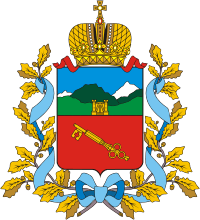 Герб г.Владикавказа является официальным символом города, который используется на официальных бланках главы муниципального образования г.Владикавказ, Собрания представителей МО г.Владикавказ, администрации местного самоуправления г.Владикавказа, контрольно-счетной палаты г.Владикавказ и Владикавказской городской избирательной комиссии.Наименование политической партииКоличество депутатовСеверо-Осетинское региональное отделение политической партии «Единая Россия»20Северо-Осетинское региональное отделение политической партии «Справедливая РОССИЯ»6Северо-Осетинское региональное отделение Коммунистической партии Российской Федерации2Иные зарегистрированные партии2Северо-Осетинское региональное отделение политической партии «ЛДПР»1Беспартийный1Наименование постоянного комитета, комиссииФ.И.О.  председателяКонтактные данныеКоличество депутатов в составеПостоянная комиссия Собрания представителей г.Владикавказ по бюджету и экономической политикеЗолоевГеоргий Аркадьевич8-928-491-40-8012Постоянная комиссия Собрания представителей г.Владикавказ по законодательству и местному самоуправлениюБогдаевАцамаз Валерьевич8-988-125-85-858Постоянная комиссия Собрания представителей г.Владикавказ по образованию, культуре, социальным вопросам, информационной политике, делам молодежи и спортуТибиловАнатолий Русланович8-928-935-20-2011Постоянная комиссия Собрания представителей г. Владикавказ по управлению муниципальной собственностью и градостроительствуМакоевДзамболат Рамазанович8-928-933-30-0514Постоянная комиссия Собрания представителей г. Владикавказ по благоустройству и дорожному хозяйству Цереков Таймураз Казбекович8-928-935-22-2214Постоянная комиссия Собрания представителей г. Владикавказ по экологии, транспорту и жилищно-коммунальному хозяйствуКозаевСослан Аланович8-928-860-78-7811№ п/пНаименование позицииПоказатели1.Штатная численность муниципальных служащих192.Фактическая численность муниципальных служащих133.Численность лиц, замещающих муниципальные должности44.Численность лиц, замещающих муниципальные должности на постоянной/непостоянной основе4№/пНаименование программОтветственный исполнительГосударственные программы Республики Северная Осетия-АланияГосударственные программы Республики Северная Осетия-АланияГосударственные программы Республики Северная Осетия-Алания1Государственная программа Республики Северная Осетия-Алания «Обеспечение доступным и комфортным жильем граждан в Республике Северная Осетия-Алания» на 2023 - 2025 годыМинистерство строительства и архитектуры Республики Северная Осетия-Алания2Государственная программа Республики Северная Осетия-Алания «Развитие топливно-энергетического комплекса и жилищно-коммунального хозяйства Республики Северная Осетия-Алания» на 2020 - 2024 годыМинистерство жилищно-коммунального хозяйства, топлива и энергетики Республики Северная Осетия-Алания3Государственная программа Республики Северная Осетия-Алания «Формирование современной городской среды» на 2018 - 2024 годыМинистерство жилищно-коммунального хозяйства, топлива и энергетики Республики Северная Осетия-Алания4Государственная программа Республики Северная Осетия-Алания «Развитие здравоохранения Республики Северная Осетия-Алания» на 2019 - 2024 годыМинистерство здравоохранения Республики Северная Осетия-Алания5Государственная программа Республики Северная Осетия-Алания «Комплексные меры по профилактике незаконного потребления психоактивных веществ, реабилитации и ресоциализации лиц, потребляющих психоактивные вещества без назначения врача» на 2015 - 2024 годыМинистерство здравоохранения Республики Северная Осетия-Алания6Государственная программа Республики Северная Осетия-Алания «Комплексное развитие сельских территорий» на 2020-2030 годыМинистерство сельского хозяйства Республики Северная Осетия-Алания7Государственная программа Республики Северная Осетия-Алания «Развитие сельского хозяйства и регулирование рынков сельскохозяйственной продукции, сырья и продовольствия в Республике Северная Осетия-Алания» на 2014-2030 годыМинистерство сельского хозяйства Республики Северная Осетия-Алания8Государственная программа Республики Северная Осетия-Алания «Социальное развитие Республики Северная Осетия-Алания» на 2016 - 2025 годыМинистерство труда и социального развития Республики Северная Осетия-Алания9Государственная программа Республики Северная Осетия-Алания «Оказание содействия добровольному переселению в Российскую Федерацию соотечественников, проживающих за рубежом» на 2019 - 2026 годыМинистерство труда и социального развития Республики Северная Осетия-Алания10Государственная программа Республики Северная Осетия-Алания «Развитие образования Республики Северная Осетия-Алания» на 2020 - 2026 годыМинистерство образования и науки Республики Северная Осетия-Алания11Государственная программа Республики Северная Осетия-Алания «Создание новых мест в общеобразовательных организациях в соответствии с прогнозируемой потребностью и современными условиями обучения в Республике Северная Осетия-Алания» на 2016 - 2025 годыМинистерство образования и науки Республики Северная Осетия-Алания12Государственная программа Республики Северная Осетия-Алания «Развитие культуры Республики Северная Осетия-Алания» на 2014 - 2024 годыМинистерство культуры Республики Северная Осетия-Алания13Государственная программа Республики Северная Осетия-Алания «Развитие физической культуры и спорта в Республике Северная Осетия-Алания» на 2017 - 2024 годыМинистерство физической культуры и спорта Республики Северная Осетия-Алания14Государственная программа Республики Северная Осетия-Алания «Развитие промышленности Республики Северная Осетия-Алания» на 2017-2027 годыМинистерство промышленности и инвестиций Республики Северная Осетия-Алания15Государственная программа Республики Северная Осетия-Алания «Поддержка и развитие малого, среднего предпринимательства и инвестиционной деятельности в Республике Северная Осетия-Алания» на 2020-2024 годыМинистерство экономического развития Республики Северная Осетия-Алания16Государственная программа Республики Северная Осетия-Алания «Охрана окружающей среды» на 2020-2025 годыМинистерство природных ресурсов и экологии Республики Северная Осетия-Алания17Государственная программа «Развитие лесного хозяйства Республики Северная Осетия-Алания» на 2020-2026 годыМинистерство природных ресурсов и экологии Республики Северная Осетия-Алания18Государственная программа Республики Северная Осетия-Алания «Развитие межнациональных отношений в Республике Северная Осетия-Алания» на 2019-2025 годыМинистерство Республики Северная Осетия-Алания по национальной политике и внешним связям19Государственная программа Республики Северная Осетия-Алания «Национально-культурное развитие осетинского народа» на 2021-2025 годыМинистерство Республики Северная Осетия-Алания по национальной политике и внешним связям20Государственная программа Республики Северная Осетия-Алания «Модернизация и развитие автомобильных дорог общего пользования регионального (межмуниципального) и местного значения Республики Северная Осетия-Алания» на 2015-2024 годыКомитет по транспорту и дорожной инфраструктуре Республики Северная Осетия-Алания21Государственная программа Республики Северная Осетия-Алания «Развитие пассажирского транспорта Республики Северная Осетия-Алания» в 2022-2025 годыКомитет по транспорту и дорожной инфраструктуре Республики Северная Осетия-Алания22Государственная программа Республики Северная Осетия-Алания «Содействие занятости населения Республики Северная Осетия-Алания» на 2014-2025 годыКомитет Республики Северная Осетия-Алания по занятости населения23Государственная программа Республики Северная Осетия-Алания «Развитие информационного общества в Республике Северная Осетия-Алания» на 2020-2024 годыКомитет цифрового развития Республики Северная Осетия-Алания24Государственная программа Республики Северная Осетия-Алания «Развитие архивного дела в Республике Северная Осетия-Алания» на 2019 - 2025 годыАрхивная служба Республики Северная Осетия-Алания25Государственная программа Республики Северная Осетия-Алания «Развитие средств массовой информации, массовых коммуникаций, печати и книгоиздания в Республике Северная Осетия-Алания» на 2020 - 2025 годыКомитет по делам печати и массовых коммуникаций Республики Северная Осетия-Алания26Государственная программа Республики Северная Осетия-Алания «Развитие туристско-рекреационного комплекса Республики Северная Осетия-Алания» на 2014 - 2024 годыКомитет Республики Северная Осетия-Алания по туризму27Государственная программа Республики Северная Осетия-Алания «Развитие государственной молодежной политики в Республике Северная Осетия-Алания» на 2017 - 2026 годыКомитет Республики Северная Осетия-Алания по делам молодежи28Государственная программа Республики Северная Осетия-Алания «Государственная поддержка социально ориентированных некоммерческих организаций» на 2022 - 2024 годыМинистерство экономического развития Республики Северная Осетия-АланияМуниципальные программыМуниципальные программыМуниципальные программы1Информатизация администрации местного самоуправления г.ВладикавказаУправление информационных технологий и связи г. Владикавказа АМС г.Владикавказа2Социальная поддержка нуждающегося населения г.ВладикавказаФинансовое управление АМС г.Владикавказа3Поддержка и развитие малого, среднего предпринимательства и инвестиционной деятельности в г.ВладикавказеУправление предпринимательства и потребительского рынка АМС г.Владикавказа4Развитие транспортной инфраструктуры г.ВладикавказаУправление дорожного строительства и организации дорожного движения АМС г.Владикавказа5Городская инвестиционная программа г.ВладикавказаУправление по строительству АМС г.Владикавказа6Развитие культуры г.ВладикавказаУправление культуры АМС г.Владикавказа7Профилактика экстремизма и терроризма в г.Владикавказе на 2024-2026 годыУправление по взаимодействию с правоохранительными органами АМСг.Владикавказа8Формирование современной городской среды на территории муниципального образования г.Владикавказ на 2018-2024 годыУправление благоустройства и озеленения АМС г.Владикавказа9Благоустройство и озеленение г.ВладикавказаУправление благоустройства и озеленения АМС г.Владикавказа10Развитие молодежной политики, физической культуры и спорта в МО г.ВладикавказКомитет молодежной политики, физической культуры и спорта АМС г. Владикавказа11Развитие образования г.ВладикавказаУправление образования АМС г. Владикавказа12Развитие жилищно-коммунального хозяйства муниципального образования г.ВладикавказКомитет жилищно-коммунального хозяйства и энергетики АМС г.Владикавказа13Переселение граждан из аварийных многоквартирных жилых домовКомитет жилищно-коммунального хозяйства и энергетики АМС г.Владикавказа14Развитие и гармонизация межнациональных отношений на территории г.ВладикавказаОтдел по вопросам развития межнациональных отношенийг. Владикаказа АМС г.Владикавказа№№Наименование предприятия 
(вид выпускаемой продукции)Наименование предприятия 
(вид выпускаемой продукции)Наименование предприятия 
(вид выпускаемой продукции)ФИО руководителяФИО руководителяФИО руководителяАдресРыба и прочая продукция рыболовства и рыбоводстваРыба и прочая продукция рыболовства и рыбоводстваРыба и прочая продукция рыболовства и рыбоводстваРыба и прочая продукция рыболовства и рыбоводстваРыба и прочая продукция рыболовства и рыбоводстваРыба и прочая продукция рыболовства и рыбоводстваРыба и прочая продукция рыболовства и рыбоводстваРыба и прочая продукция рыболовства и рыбоводстваРыба и прочая продукция рыболовства и рыбоводствамалые предприятиямалые предприятиямалые предприятиямалые предприятиямалые предприятиямалые предприятиямалые предприятиямалые предприятиямалые предприятияООО «АКВАСТРОЙ»ООО «АКВАСТРОЙ»ООО «АКВАСТРОЙ»Агнаев Георгий ЭльбрусовичАгнаев Георгий ЭльбрусовичАгнаев Георгий Эльбрусович362048, РСО-Алания, г Владикавказ, ул Гадиева, д. 60, кв. 39ООО «ИР-ФОРЕЛЬ»ООО «ИР-ФОРЕЛЬ»ООО «ИР-ФОРЕЛЬ»Чехоев Давид ГеннадиевичЧехоев Давид ГеннадиевичЧехоев Давид Геннадиевич362040, РСО-Алания, г Владикавказ, ул Бутырина, д.21ООО «РОДНИК»ООО «РОДНИК»ООО «РОДНИК»Качмазов Давид СослановичКачмазов Давид СослановичКачмазов Давид Сосланович362048, РСО-Алания, г Владикавказ, ул. Московская, д. 14А, эт. 3, помещ. 3ООО «РОДОС»ООО «РОДОС»ООО «РОДОС»Казбеков Тамерлан ГеоргиевичКазбеков Тамерлан ГеоргиевичКазбеков Тамерлан Георгиевич362047, РСО-Алания, г Владикавказ, ул Цоколаева, д. 5, офис 212ООО «ФОРЕЛЬ ОСЕТИИ»ООО «ФОРЕЛЬ ОСЕТИИ»ООО «ФОРЕЛЬ ОСЕТИИ»Каболов Хетаг АлександровичКаболов Хетаг АлександровичКаболов Хетаг Александрович362025, РСО-Алания, г Владикавказ, ул Шмулевича, д. 1б, кв. 42Продукция горнодобывающих производств прочаяПродукция горнодобывающих производств прочаяПродукция горнодобывающих производств прочаяПродукция горнодобывающих производств прочаяПродукция горнодобывающих производств прочаяПродукция горнодобывающих производств прочаяПродукция горнодобывающих производств прочаяПродукция горнодобывающих производств прочаяПродукция горнодобывающих производств прочаякрупные и средниекрупные и средниекрупные и средниекрупные и средниекрупные и средниекрупные и средниекрупные и средниекрупные и средниекрупные и средниеОАО «КАВДОЛОМИТ»ОАО «КАВДОЛОМИТ»ОАО «КАВДОЛОМИТ»Агузаров Руслан АхсарбековичАгузаров Руслан АхсарбековичАгузаров Руслан Ахсарбекович362040, РСО-Алания, г.Владикавказ, ул.Бородинская, д 25, аООО «КАВКАЗ-АВТОДОР»ООО «КАВКАЗ-АВТОДОР»ООО «КАВКАЗ-АВТОДОР»Макиев Роберт ОмаровичМакиев Роберт ОмаровичМакиев Роберт Омарович362009, РСО-Алания, г.Владикавказ, п 1-й редантмалые предприятиямалые предприятиямалые предприятиямалые предприятиямалые предприятиямалые предприятиямалые предприятиямалые предприятиямалые предприятияЗАО «МАРС-Р»ЗАО «МАРС-Р»ЗАО «МАРС-Р»Рубаев Руслан МуратбековичРубаев Руслан МуратбековичРубаев Руслан Муратбекович362001, РСО-Алания, г.Владикавказ, ул.Пожарского, д 44ООО «АЛАНИЯ ЛИДЕР-ГРУПП»ООО «АЛАНИЯ ЛИДЕР-ГРУПП»ООО «АЛАНИЯ ЛИДЕР-ГРУПП»Джиоев Андрей РевазовичДжиоев Андрей РевазовичДжиоев Андрей Ревазович362021, РСО-Алания, г Владикавказ, Транспортный пер, д. 4, офис 21ООО «АЛАНИЯ ЦЕМЕНТ»ООО «АЛАНИЯ ЦЕМЕНТ»ООО «АЛАНИЯ ЦЕМЕНТ»Музаев Эдуард ЛаврентовичМузаев Эдуард ЛаврентовичМузаев Эдуард Лаврентович362008, РСО-Алания, г Владикавказ, пр-кт Коста, д. 93, помещ. 411ООО «АСК-12+»ООО «АСК-12+»ООО «АСК-12+»Дзгоев Казбек АльбертовичДзгоев Казбек АльбертовичДзгоев Казбек Альбертович362008, РСО-Алания, г.Владикавказ, пр.Коста, д 100ООО «БЕТА-СТРОЙ»ООО «БЕТА-СТРОЙ»ООО «БЕТА-СТРОЙ»Мильдзихова Ирина МаратовнаМильдзихова Ирина МаратовнаМильдзихова Ирина Маратовна362013, РСО-Алания, гВладикавказ, ул.5-я Промышленная, д 4ООО «ВЕКТОР-М»ООО «ВЕКТОР-М»ООО «ВЕКТОР-М»Мовчан Роман ВладимировичМовчан Роман ВладимировичМовчан Роман Владимирович362008, РСО-Алания, г Владикавказ, пр-кт Коста, д. 93, этаж 3 помещ. 309ООО «ГРАНИТ – ИР»ООО «ГРАНИТ – ИР»ООО «ГРАНИТ – ИР»Базров Сахангери ВалентиновичБазров Сахангери ВалентиновичБазров Сахангери Валентинович362013, РСО-Алания, г.Владикавказ, ул 5-я Промышленная, д 4ООО «ДИАБАЗ»ООО «ДИАБАЗ»ООО «ДИАБАЗ»Токаев Алан НиколаевичТокаев Алан НиколаевичТокаев Алан Николаевич362911, РСО-Алания, г.Владикавказ, п заводской, ул.Эльхотовская, дом 92ООО «ДОЛОМИТ-ИР»ООО «ДОЛОМИТ-ИР»ООО «ДОЛОМИТ-ИР»Дзугаев Владимир ГеоргиевичДзугаев Владимир ГеоргиевичДзугаев Владимир Георгиевич362013, РСО-Алания, г.Владикавказ, ул 1-я Промышленная, д 4ООО «ДОМЭКС»ООО «ДОМЭКС»ООО «ДОМЭКС»Агузаров Марат РобертовичАгузаров Марат РобертовичАгузаров Марат Робертович362013, РСО-Алания, г.Владикавказ, улПожарского, д 19, корп аООО «ИРСТОУН»ООО «ИРСТОУН»ООО «ИРСТОУН»Бетеев Вадим ЛеонтьевичБетеев Вадим ЛеонтьевичБетеев Вадим Леонтьевич362013, РСО-Алания, город Владикавказ, Промышленная 3-я ул, д. 3аООО «КАРМАДОН»ООО «КАРМАДОН»ООО «КАРМАДОН»Хабалати Сосо АмирановичХабалати Сосо АмирановичХабалати Сосо Амиранович362027, РСО-Алания, г.Владикавказ, Первомайская ул., д. 34 этаж 1, кабинет 1ООО «КАРЬЕР+»ООО «КАРЬЕР+»ООО «КАРЬЕР+»Габараева Зоя АртушевнаГабараева Зоя АртушевнаГабараева Зоя Артушевна362008, РСО-Алания, г.Владикавказ, ул Чкалова, 41, А, 6ООО «ЛАРС-СЛАНЕЦ»ООО «ЛАРС-СЛАНЕЦ»ООО «ЛАРС-СЛАНЕЦ»Гадзаов Дзамболат ТимофеевичГадзаов Дзамболат ТимофеевичГадзаов Дзамболат Тимофеевич362020, РСО-Алания, г Владикавказ, ул Островского, д. 62ООО «СТАНДАРТСТРОЙ»ООО «СТАНДАРТСТРОЙ»ООО «СТАНДАРТСТРОЙ»Биганов Гела АполоновичБиганов Гела АполоновичБиганов Гела Аполонович362041, РСО- Алания, г Владикавказ, Весенняя ул, д. 37б, корпус 3 кв. 48ООО «ТЕХИНВЕСТСТРОЙ»ООО «ТЕХИНВЕСТСТРОЙ»ООО «ТЕХИНВЕСТСТРОЙ»Дзицоев Батраз АмурхановичДзицоев Батраз АмурхановичДзицоев Батраз Амурханович362002, РСО-Алания, г.Владикавказ, ул.Серобабова, д 20ООО МСК «ТРАНСМОСТ»ООО МСК «ТРАНСМОСТ»ООО МСК «ТРАНСМОСТ»Азнауров Вячеслав ЮрьевичАзнауров Вячеслав ЮрьевичАзнауров Вячеслав Юрьевич362002, РСО-Алания, г.Владикавказ, улПожарского, д 42ООО «ЮЖНЫЕ ВОРОТА»ООО «ЮЖНЫЕ ВОРОТА»ООО «ЮЖНЫЕ ВОРОТА»Цховребов Георгий ВалерьевичЦховребов Георгий ВалерьевичЦховребов Георгий Валерьевич362031, РСО-Алания, город Владикавказ, Московская ул, д. 8аИзделия колбасные, полуфабрикаты мясныеИзделия колбасные, полуфабрикаты мясныеИзделия колбасные, полуфабрикаты мясныеИзделия колбасные, полуфабрикаты мясныеИзделия колбасные, полуфабрикаты мясныеИзделия колбасные, полуфабрикаты мясныеИзделия колбасные, полуфабрикаты мясныеИзделия колбасные, полуфабрикаты мясныеИзделия колбасные, полуфабрикаты мясныекрупные и средниекрупные и средниекрупные и средниекрупные и средниекрупные и средниекрупные и средниекрупные и средниекрупные и средниекрупные и средние1.1.1.ООО «ДА»ООО «ДА»ООО «ДА»ООО «ДА»Караев Руслан Юрьевич362021, РСО-Алания, г Владикавказ, ул.Огурцова, д 4малые предприятиямалые предприятиямалые предприятиямалые предприятиямалые предприятиямалые предприятиямалые предприятиямалые предприятиямалые предприятия2.2.ООО «СИГМА ПРЕМИУМ»ООО «СИГМА ПРЕМИУМ»ООО «СИГМА ПРЕМИУМ»ООО «СИГМА ПРЕМИУМ»Битаров Алик ШамиловичБитаров Алик Шамилович362027, РСО-Алания, город Владикавказ, Карцинское ш, д. 12362027, РСО-Алания, город Владикавказ, Карцинское ш, д. 12Молоко (кроме сырого) и молочная продукцияМолоко (кроме сырого) и молочная продукцияМолоко (кроме сырого) и молочная продукцияМолоко (кроме сырого) и молочная продукцияМолоко (кроме сырого) и молочная продукцияМолоко (кроме сырого) и молочная продукцияМолоко (кроме сырого) и молочная продукцияМолоко (кроме сырого) и молочная продукцияМолоко (кроме сырого) и молочная продукциямалые предприятиямалые предприятиямалые предприятиямалые предприятиямалые предприятиямалые предприятиямалые предприятиямалые предприятиямалые предприятияОАО «ГОРМОЛЗАВОД СЕВЕРООСЕТИНСКИЙ»ОАО «ГОРМОЛЗАВОД СЕВЕРООСЕТИНСКИЙ»ОАО «ГОРМОЛЗАВОД СЕВЕРООСЕТИНСКИЙ»Каллагов Эльбрус ХазбиевичКаллагов Эльбрус ХазбиевичКаллагов Эльбрус Хазбиевич362031, РСО-Алания, г Владикавказ, ул Московская, д 3ООО «ЗДРАВУШКА»ООО «ЗДРАВУШКА»ООО «ЗДРАВУШКА»Каллагов Эльбрус ХазбиевичКаллагов Эльбрус ХазбиевичКаллагов Эльбрус Хазбиевич362031, РСО-Алания, г Владикавказ, ул Московская, д 3ООО «ИТАЛОС»ООО «ИТАЛОС»ООО «ИТАЛОС»Агузаров Георгий МуратовичАгузаров Георгий МуратовичАгузаров Георгий Муратович362020, РСО-Алания, г. Владикавказ, ул. Калоева, д. 394ООО «СНЕЖНАЯ КОРОЛЕВА»ООО «СНЕЖНАЯ КОРОЛЕВА»ООО «СНЕЖНАЯ КОРОЛЕВА»Исаков Юрий РуслановичИсаков Юрий РуслановичИсаков Юрий Русланович362013, г Владикавказ, ул.Черноморская, д 2Хлеб и хлебобулочные изделия, кондитерские изделияХлеб и хлебобулочные изделия, кондитерские изделияХлеб и хлебобулочные изделия, кондитерские изделияХлеб и хлебобулочные изделия, кондитерские изделияХлеб и хлебобулочные изделия, кондитерские изделияХлеб и хлебобулочные изделия, кондитерские изделияХлеб и хлебобулочные изделия, кондитерские изделияХлеб и хлебобулочные изделия, кондитерские изделияХлеб и хлебобулочные изделия, кондитерские изделиямалые предприятиямалые предприятиямалые предприятиямалые предприятиямалые предприятиямалые предприятиямалые предприятиямалые предприятиямалые предприятия1.1.ООО «АЛАНИЯ»ООО «АЛАНИЯ»ООО «АЛАНИЯ»Келехсаев Сослан УшанговичКелехсаев Сослан УшанговичКелехсаев Сослан Ушангович362026, РСО-Алания, г Владикавказ, ул. Шмулевича, д. 35, кв. 22.2.ООО «АТЛАНТ 2»ООО «АТЛАНТ 2»ООО «АТЛАНТ 2»Элбакян Гайк АрамиЭлбакян Гайк АрамиЭлбакян Гайк Арами362013, РСО-Алания, г. Владикавказ, Торговая ул, д.13.3.ООО «КОЛОС»ООО «КОЛОС»ООО «КОЛОС»Хамицаев Авдан БудзулаевичХамицаев Авдан БудзулаевичХамицаев Авдан Будзулаевич362013, РСО-Алания, г Владикавказ, ул.Тельмана, д.454.4.ООО «НИВА»ООО «НИВА»ООО «НИВА»Агузаров Олег СолтановичАгузаров Олег СолтановичАгузаров Олег Солтанович362020, РСО-Алания, г Владикавказ, ул.Калоева, д. 3945.5.ООО «НИКА-7»ООО «НИКА-7»ООО «НИКА-7»Татраев Александр СергеевичТатраев Александр СергеевичТатраев Александр Сергеевич362005, РСО-Алания, г Владикавказ, пр.Мира, д 466.6.ООО «ТАШКЕНТ»ООО «ТАШКЕНТ»ООО «ТАШКЕНТ»Галан Иданьес Мария СергеевнаГалан Иданьес Мария СергеевнаГалан Иданьес Мария Сергеевна362003, РСО-Алания, г Владикавказ, ул.Гастелло, д .517.7.ООО «ТОРГОВЫЙ ДОМ «ЗАКАРПАТЬЕ»ООО «ТОРГОВЫЙ ДОМ «ЗАКАРПАТЬЕ»ООО «ТОРГОВЫЙ ДОМ «ЗАКАРПАТЬЕ»Макиева Инна АлександровнаМакиева Инна АлександровнаМакиева Инна Александровна362043, РСО-Алания, г. Владикавказ, ул. Астана Кесаева, д.33Алкогольная продукцияАлкогольная продукцияАлкогольная продукцияАлкогольная продукцияАлкогольная продукцияАлкогольная продукцияАлкогольная продукцияАлкогольная продукцияАлкогольная продукциямалые предприятиямалые предприятиямалые предприятиямалые предприятиямалые предприятиямалые предприятиямалые предприятиямалые предприятиямалые предприятия1.1.ООО «ВИНТРЕСТ-7»ООО «ВИНТРЕСТ-7»ООО «ВИНТРЕСТ-7»Джикаев Чермен ВладимировичДжикаев Чермен ВладимировичДжикаев Чермен Владимирович362011, РСО- Алания, г. Владикавказ, ул.Тельмана, 78 аЭтиловый спиртЭтиловый спиртЭтиловый спиртЭтиловый спиртЭтиловый спиртЭтиловый спиртЭтиловый спиртЭтиловый спиртЭтиловый спирткрупные и средниекрупные и средниекрупные и средниекрупные и средниекрупные и средниекрупные и средниекрупные и средниекрупные и средниекрупные и средние1.1.ООО «МИРАНДА»ООО «МИРАНДА»ООО «МИРАНДА»Багаев Заурбек АлихановичБагаев Заурбек АлихановичБагаев Заурбек Алиханович362002, РСО- Алания, г. Владикавказ, ул.Неизвестного Солдата, 8Пиво и напитки пивныеПиво и напитки пивныеПиво и напитки пивныеПиво и напитки пивныеПиво и напитки пивныеПиво и напитки пивныеПиво и напитки пивныеПиво и напитки пивныеПиво и напитки пивныекрупные и средниекрупные и средниекрупные и средниекрупные и средниекрупные и средниекрупные и средниекрупные и средниекрупные и средниекрупные и средниеООО «АГРОФИРМА «ФАТ»ООО «АГРОФИРМА «ФАТ»ООО «АГРОФИРМА «ФАТ»Битаров Зелимхан ВячеславовичБитаров Зелимхан ВячеславовичБитаров Зелимхан Вячеславович362011, РСО- Алания, г Владикавказ, ул Тельмана, д 45ООО «ВПБЗ ДАРЬЯЛ»ООО «ВПБЗ ДАРЬЯЛ»ООО «ВПБЗ ДАРЬЯЛ»Сайлаонова Татьяна НиколаевнаСайлаонова Татьяна НиколаевнаСайлаонова Татьяна Николаевна362013, РСО- Алания, г. Владикавказ, ул.Тельмана, д.80малые предприятиямалые предприятиямалые предприятиямалые предприятиямалые предприятиямалые предприятиямалые предприятиямалые предприятиямалые предприятияООО «ГОСТИВАР»ООО «ГОСТИВАР»ООО «ГОСТИВАР»Басиев Александр СолтанбековичБасиев Александр СолтанбековичБасиев Александр Солтанбекович362044, РСО-Алания, г.Владикавказ, ул.Куйбышева, д 120, корп. 1, кв 33ООО «ГРУППА КОМПАНИЙ АКВАРИОН»ООО «ГРУППА КОМПАНИЙ АКВАРИОН»ООО «ГРУППА КОМПАНИЙ АКВАРИОН»Родионова Нонна НиколаевнаРодионова Нонна НиколаевнаРодионова Нонна Николаевна362021, РСО-Алания, г.Владикавказ, г Владикавказ, ул Тельмана, д. 47а, помещ. 1ООО «ОСКАР»ООО «ОСКАР»ООО «ОСКАР»Чельдиев Алан МахарбековичЧельдиев Алан МахарбековичЧельдиев Алан Махарбекович362013, РСО-Алания, г.Владикавказ, Промышленная 3-я ул, д. 1, офис 1ООО ПВЗ «ИРБИС»ООО ПВЗ «ИРБИС»ООО ПВЗ «ИРБИС»Хабалов Ираклий АмирановичХабалов Ираклий АмирановичХабалов Ираклий Амиранович362008, РСО-Алания, г.Владикавказ, ул.Гадиева, д 81 Воды минеральные и напитки безалкогольныеВоды минеральные и напитки безалкогольныеВоды минеральные и напитки безалкогольныеВоды минеральные и напитки безалкогольныеВоды минеральные и напитки безалкогольныеВоды минеральные и напитки безалкогольныеВоды минеральные и напитки безалкогольныеВоды минеральные и напитки безалкогольныеВоды минеральные и напитки безалкогольныекрупные и средниекрупные и средниекрупные и средниекрупные и средниекрупные и средниекрупные и средниекрупные и средниекрупные и средниекрупные и средниеООО «АГРОФИРМА «ФАТ»ООО «АГРОФИРМА «ФАТ»ООО «АГРОФИРМА «ФАТ»Битаров Зелимхан ВячеславовичБитаров Зелимхан ВячеславовичБитаров Зелимхан Вячеславович362011, РСО- Алания, г Владикавказ, ул Тельмана, д.45ООО «ВПБЗ ДАРЬЯЛ»ООО «ВПБЗ ДАРЬЯЛ»ООО «ВПБЗ ДАРЬЯЛ»Сайлаонова Татьяна НиколаевнаСайлаонова Татьяна НиколаевнаСайлаонова Татьяна Николаевна362013, РСО- Алания, г Владикавказ, ул Тельмана, д.80малые предприятиямалые предприятиямалые предприятиямалые предприятиямалые предприятиямалые предприятиямалые предприятиямалые предприятиямалые предприятияЗАО «ЭЛИТА»ЗАО «ЭЛИТА»ЗАО «ЭЛИТА»Дауров Эльбрус ВладимировичДауров Эльбрус ВладимировичДауров Эльбрус Владимирович362013, РСО-Алания, г.Владикавказ, ул 4-я Промышленная, д 1 вООО «АРИАНА»ООО «АРИАНА»ООО «АРИАНА»Бибилова Ирина СергеевнаБибилова Ирина СергеевнаБибилова Ирина Сергеевна362013, РСО- Алания, г Владикавказ, ул 3-я Промышленная, д 2ООО «АРХОН»ООО «АРХОН»ООО «АРХОН»Цидугов Алан ТаймуразовичЦидугов Алан ТаймуразовичЦидугов Алан Таймуразович362013, РСО-Алания, г.Владикавказ, ул.Нартовская, д.13ООО «БИОКОМ»ООО «БИОКОМ»ООО «БИОКОМ»Албегов Борис БорисовичАлбегов Борис БорисовичАлбегов Борис Борисович362015, РСО-Алания, г.Владикавказ, ул Гадиева, зд. 77а, офис 7ООО «БУРЕВЕСТНИК»ООО «БУРЕВЕСТНИК»ООО «БУРЕВЕСТНИК»Дзугкоев Альберт ВладимировичДзугкоев Альберт ВладимировичДзугкоев Альберт Владимирович362013, РСО- Алания, г Владикавказ, ул.1-я Промышленная, д 1ООО «ГРУППА КОМПАНИЙ АКВАРИОН»ООО «ГРУППА КОМПАНИЙ АКВАРИОН»ООО «ГРУППА КОМПАНИЙ АКВАРИОН»Родионова Нонна НиколаевнаРодионова Нонна НиколаевнаРодионова Нонна Николаевна362021, РСО-Алания, г.Владикавказ, ул Тельмана, д. 47а, помещ. 1ООО «ДАЙРАН»ООО «ДАЙРАН»ООО «ДАЙРАН»Царахов Борис ХазибатировичЦарахов Борис ХазибатировичЦарахов Борис Хазибатирович362013, РСО-Алания, г.Владикавказ, Промышленная 7-я ул, д. 1ООО «ИРОН ДОН»ООО «ИРОН ДОН»ООО «ИРОН ДОН»Абаев Алан ГеоргиевичАбаев Алан ГеоргиевичАбаев Алан Георгиевич362040, РСО-Алания, г.Владикавказ, ул Максима Горького, д. 3ООО «ИСТОЧНИК ЖИЗНИ»ООО «ИСТОЧНИК ЖИЗНИ»ООО «ИСТОЧНИК ЖИЗНИ»Аликов Александр УрузмаговичАликов Александр УрузмаговичАликов Александр Урузмагович362031, РСО- Алания, г Владикавказ, ул Леонова, д. 5 к. 1, кв. 37ООО «КЕЙ-Т»ООО «КЕЙ-Т»ООО «КЕЙ-Т»Туаев Александр ЯковлевичТуаев Александр ЯковлевичТуаев Александр Яковлевич362008, РСО- Алания, г Владикавказ, пр.Коста, д.93ООО «ТАМИРИС»ООО «ТАМИРИС»ООО «ТАМИРИС»Байматов Олег УруспиевичБайматов Олег УруспиевичБайматов Олег Уруспиевич362013, РСО- Алания, г Владикавказ, ул. Керменистов, д. 12ООО «ТИБ»ООО «ТИБ»ООО «ТИБ»Хосроев Тимур ЭльбрусовичХосроев Тимур ЭльбрусовичХосроев Тимур Эльбрусович362011, РСО-Алания, г.Владикавказ, ул. Генерала Дзусова, д. 16 стр. 1, этажООО «СТРЕЛЕЦ»ООО «СТРЕЛЕЦ»ООО «СТРЕЛЕЦ»Касоев Руслан МихайловичКасоев Руслан МихайловичКасоев Руслан Михайлович362000, РСО-Алания, г.Владикавказ, ул. Коблова, д.1Изделия табачныеИзделия табачныеИзделия табачныеИзделия табачныеИзделия табачныеИзделия табачныеИзделия табачныеИзделия табачныеИзделия табачныекрупные и средниекрупные и средниекрупные и средниекрупные и средниекрупные и средниекрупные и средниекрупные и средниекрупные и средниекрупные и средниеООО «ВПБЗ ДАРЬЯЛ»ООО «ВПБЗ ДАРЬЯЛ»ООО «ВПБЗ ДАРЬЯЛ»Сайлаонова Татьяна НиколаевнаСайлаонова Татьяна НиколаевнаСайлаонова Татьяна НиколаевнаСайлаонова Татьяна Николаевна362013, РСО-Алания г.Владикавказ, ул.Тельмана, д.80малые предприятиямалые предприятиямалые предприятиямалые предприятиямалые предприятиямалые предприятиямалые предприятиямалые предприятиямалые предприятияООО «АВРОРА»ООО «АВРОРА»ООО «АВРОРА»Яхъяев Тамерлан ШамильевичЯхъяев Тамерлан ШамильевичЯхъяев Тамерлан Шамильевич362001, РСО-Алания, г.Владикавказ, ул Неизвестного Солдата, д. 17Одеяла стеганыеОдеяла стеганыеОдеяла стеганыеОдеяла стеганыеОдеяла стеганыеОдеяла стеганыеОдеяла стеганыеОдеяла стеганыеОдеяла стеганыемалые предприятиямалые предприятиямалые предприятиямалые предприятиямалые предприятиямалые предприятиямалые предприятиямалые предприятиямалые предприятияООО «ВЛАДИКАВКАЗСКОЕ УПП»ООО «ВЛАДИКАВКАЗСКОЕ УПП»ООО «ВЛАДИКАВКАЗСКОЕ УПП»Гатциев Батраз ИбрагимовичГатциев Батраз ИбрагимовичГатциев Батраз Ибрагимович362007, РСО-Алания, г.Владикавказ, ул. Павленко, д. 54Белье постельноеБелье постельноеБелье постельноеБелье постельноеБелье постельноеБелье постельноеБелье постельноеБелье постельноеБелье постельноекрупные и средниекрупные и средниекрупные и средниекрупные и средниекрупные и средниекрупные и средниекрупные и средниекрупные и средниекрупные и средниеФКУ ИК-1 УФСИН РОССИИ ПО РСО-АЛАНИЯФКУ ИК-1 УФСИН РОССИИ ПО РСО-АЛАНИЯФКУ ИК-1 УФСИН РОССИИ ПО РСО-АЛАНИЯФурашев Александр ВалерьевичФурашев Александр ВалерьевичФурашев Александр Валерьевич362002, РСО-Алания, г Владикавказ, ул.Карабулакская, 2малые предприятиямалые предприятиямалые предприятиямалые предприятиямалые предприятиямалые предприятиямалые предприятиямалые предприятиямалые предприятияООО «А-ТРЕЙД»ООО «А-ТРЕЙД»ООО «А-ТРЕЙД»Танклаева Анастасия АлександровнаТанклаева Анастасия АлександровнаТанклаева Анастасия Александровна362041, РСО-Алания, г Владикавказ, Владикавказская ул., д. 73, кв. 68ООО «ВЛАДИКАВКАЗСКОЕ УПП»ООО «ВЛАДИКАВКАЗСКОЕ УПП»ООО «ВЛАДИКАВКАЗСКОЕ УПП»Гатциев Батраз ИбрагимовичГатциев Батраз ИбрагимовичГатциев Батраз Ибрагимович362007, РСО-Алания, г Владикавказ, ул Павленко, д 54ООО «ЗАИРА»ООО «ЗАИРА»ООО «ЗАИРА»Атарова Зарема ПетровнаАтарова Зарема ПетровнаАтарова Зарема Петровна362048, РСО-Алания, г.Владикавказ, ул.Кырджалийская, д.8, корп 1ООО «ОДЕЖДА»ООО «ОДЕЖДА»ООО «ОДЕЖДА»Бирагова Ирина ЮрьевнаБирагова Ирина ЮрьевнаБирагова Ирина Юрьевна362040, РСО-Алания, г Владикавказ, просп Мира, д 46Полотно тюлевое и прочие полотна сетчатыеПолотно тюлевое и прочие полотна сетчатыеПолотно тюлевое и прочие полотна сетчатыеПолотно тюлевое и прочие полотна сетчатыеПолотно тюлевое и прочие полотна сетчатыеПолотно тюлевое и прочие полотна сетчатыеПолотно тюлевое и прочие полотна сетчатыеПолотно тюлевое и прочие полотна сетчатыеПолотно тюлевое и прочие полотна сетчатыемалые предприятиямалые предприятиямалые предприятиямалые предприятиямалые предприятиямалые предприятиямалые предприятиямалые предприятиямалые предприятияООО «АМЕТИСТ»ООО «АМЕТИСТ»ООО «АМЕТИСТ»Акопов Петр АмбарцумовичАкопов Петр АмбарцумовичАкопов Петр Амбарцумович362035, РСО-Алания, г.Владикавказ, Архонское шоссе, д 3Спецодежда, Швейные изделияСпецодежда, Швейные изделияСпецодежда, Швейные изделияСпецодежда, Швейные изделияСпецодежда, Швейные изделияСпецодежда, Швейные изделияСпецодежда, Швейные изделияСпецодежда, Швейные изделияСпецодежда, Швейные изделиямалые предприятиямалые предприятиямалые предприятиямалые предприятиямалые предприятиямалые предприятиямалые предприятиямалые предприятиямалые предприятияОАО «БЕВО»ОАО «БЕВО»ОАО «БЕВО»Равашдех Исам НазихРавашдех Исам НазихРавашдех Исам Назих362040, РСО-Алания, г Владикавказ, ул.Никитина, д.21ООО «ОДЕЖДА»ООО «ОДЕЖДА»ООО «ОДЕЖДА»Бирагова Ирина ЮрьевнаБирагова Ирина ЮрьевнаБирагова Ирина Юрьевна362040, РСО-Алания, г Владикавказ, просп Мира, д 46Ящики из гофрированного картонаЯщики из гофрированного картонаЯщики из гофрированного картонаЯщики из гофрированного картонаЯщики из гофрированного картонаЯщики из гофрированного картонаЯщики из гофрированного картонаЯщики из гофрированного картонаЯщики из гофрированного картонамалые предприятиямалые предприятиямалые предприятиямалые предприятиямалые предприятиямалые предприятиямалые предприятиямалые предприятиямалые предприятияООО «ТАРА-СЕРВИС»ООО «ТАРА-СЕРВИС»ООО «ТАРА-СЕРВИС»Гаглоев Станислав АнатольевичГаглоев Станислав АнатольевичГаглоев Станислав Анатольевич362013, РСО-Алания, г Владикавказ, ул 5-я Промышленная, д 1Ярлыки и этикетки из бумаги или картонаЯрлыки и этикетки из бумаги или картонаЯрлыки и этикетки из бумаги или картонаЯрлыки и этикетки из бумаги или картонаЯрлыки и этикетки из бумаги или картонаЯрлыки и этикетки из бумаги или картонаЯрлыки и этикетки из бумаги или картонаЯрлыки и этикетки из бумаги или картонаЯрлыки и этикетки из бумаги или картонакрупные и средниекрупные и средниекрупные и средниекрупные и средниекрупные и средниекрупные и средниекрупные и средниекрупные и средниекрупные и средниеОАО «ОСЕТИЯ ПОЛИГРАФСЕРВИС»ОАО «ОСЕТИЯ ПОЛИГРАФСЕРВИС»ОАО «ОСЕТИЯ ПОЛИГРАФСЕРВИС»Козаев Виталий СергеевичКозаев Виталий СергеевичКозаев Виталий Сергеевич362008, РСО-Алания, г.Владикавказ, пр.Коста, д.11 литер нВодород, кислородВодород, кислородВодород, кислородВодород, кислородВодород, кислородВодород, кислородВодород, кислородВодород, кислородВодород, кислородкрупные и средниекрупные и средниекрупные и средниекрупные и средниекрупные и средниекрупные и средниекрупные и средниекрупные и средниекрупные и средниеОАО «ПОБЕДИТ»ОАО «ПОБЕДИТ»ОАО «ПОБЕДИТ»Чельдиев Руслан БорисовичЧельдиев Руслан БорисовичЧельдиев Руслан Борисович362027, РСО-Алания, г Владикавказ, ул.Заводская, д.1 аОдеколоны и воды душистые и туалетные лосьоны, косметические изделияОдеколоны и воды душистые и туалетные лосьоны, косметические изделияОдеколоны и воды душистые и туалетные лосьоны, косметические изделияОдеколоны и воды душистые и туалетные лосьоны, косметические изделияОдеколоны и воды душистые и туалетные лосьоны, косметические изделияОдеколоны и воды душистые и туалетные лосьоны, косметические изделияОдеколоны и воды душистые и туалетные лосьоны, косметические изделияОдеколоны и воды душистые и туалетные лосьоны, косметические изделияОдеколоны и воды душистые и туалетные лосьоны, косметические изделиямалые предприятиямалые предприятиямалые предприятиямалые предприятиямалые предприятиямалые предприятиямалые предприятиямалые предприятиямалые предприятияООО «АСКАНИЯ»ООО «АСКАНИЯ»ООО «АСКАНИЯ»Исакова Зарина РуслановнаИсакова Зарина РуслановнаИсакова Зарина Руслановна362031, РСО-Алания, г.Владикавказ, ул.Московская, д.4ООО ПКП «Т-КОСМЕТИКС»ООО ПКП «Т-КОСМЕТИКС»ООО ПКП «Т-КОСМЕТИКС»Засеев Тельман ГаспаровичЗасеев Тельман ГаспаровичЗасеев Тельман Гаспарович362013, РСО-Алания, г Владикавказ, ул 5-я Промышленная, д 4 аПлиты, листы, пленка и полосы (ленты) полимерные, неармированные или не комбинированные с другими материаламиПлиты, листы, пленка и полосы (ленты) полимерные, неармированные или не комбинированные с другими материаламиПлиты, листы, пленка и полосы (ленты) полимерные, неармированные или не комбинированные с другими материаламиПлиты, листы, пленка и полосы (ленты) полимерные, неармированные или не комбинированные с другими материаламиПлиты, листы, пленка и полосы (ленты) полимерные, неармированные или не комбинированные с другими материаламиПлиты, листы, пленка и полосы (ленты) полимерные, неармированные или не комбинированные с другими материаламиПлиты, листы, пленка и полосы (ленты) полимерные, неармированные или не комбинированные с другими материаламиПлиты, листы, пленка и полосы (ленты) полимерные, неармированные или не комбинированные с другими материаламиПлиты, листы, пленка и полосы (ленты) полимерные, неармированные или не комбинированные с другими материаламикрупные и средниекрупные и средниекрупные и средниекрупные и средниекрупные и средниекрупные и средниекрупные и средниекрупные и средниекрупные и средниеОАО «ЭЛЕКТРОНКОМПЛЕКС»ОАО «ЭЛЕКТРОНКОМПЛЕКС»ОАО «ЭЛЕКТРОНКОМПЛЕКС»Гагиев Алексей ПетровичГагиев Алексей ПетровичГагиев Алексей Петрович362011, РСО-Алания, г Владикавказ, ул.Тельмана, д.78 амалые предприятиямалые предприятиямалые предприятиямалые предприятиямалые предприятиямалые предприятиямалые предприятиямалые предприятиямалые предприятияОАО «КЕТОН»ОАО «КЕТОН»ОАО «КЕТОН»Саламов Рашит ВладимировичСаламов Рашит ВладимировичСаламов Рашит Владимирович362045, РСО-Алания, г.Владикавказ, Архонское ш, д. 2аООО «ВУЭК»ООО «ВУЭК»ООО «ВУЭК»Исмаилов Рафаэль АсланбековичИсмаилов Рафаэль АсланбековичИсмаилов Рафаэль Асланбекович362013, РСО-Алания, г Владикавказ, ул.Тельмана, д.78 аООО ПФ «БЛИСТЕР»ООО ПФ «БЛИСТЕР»ООО ПФ «БЛИСТЕР»Куликов Виталий ВладимировичКуликов Виталий ВладимировичКуликов Виталий Владимирович362045, РСО-Алания, г Владикавказ, Архонское ш, д. 2а, корпус 5672Материалы лакокрасочные на основе сложных полиэфировМатериалы лакокрасочные на основе сложных полиэфировМатериалы лакокрасочные на основе сложных полиэфировМатериалы лакокрасочные на основе сложных полиэфировМатериалы лакокрасочные на основе сложных полиэфировМатериалы лакокрасочные на основе сложных полиэфировМатериалы лакокрасочные на основе сложных полиэфировМатериалы лакокрасочные на основе сложных полиэфировМатериалы лакокрасочные на основе сложных полиэфировмалые предприятиямалые предприятиямалые предприятиямалые предприятиямалые предприятиямалые предприятиямалые предприятиямалые предприятиямалые предприятияООО «СП МИСУНГ»ООО «СП МИСУНГ»ООО «СП МИСУНГ»Базрова Людмила ГеоргиевнаБазрова Людмила ГеоргиевнаБазрова Людмила Георгиевна362002, РСО-Алания, г.Владикавказ, ул.Ставропольская, д.6Мешки и сумки, включая конические, из прочих полимеров, кроме полимеров этиленаМешки и сумки, включая конические, из прочих полимеров, кроме полимеров этиленаМешки и сумки, включая конические, из прочих полимеров, кроме полимеров этиленаМешки и сумки, включая конические, из прочих полимеров, кроме полимеров этиленаМешки и сумки, включая конические, из прочих полимеров, кроме полимеров этиленаМешки и сумки, включая конические, из прочих полимеров, кроме полимеров этиленаМешки и сумки, включая конические, из прочих полимеров, кроме полимеров этиленаМешки и сумки, включая конические, из прочих полимеров, кроме полимеров этиленаМешки и сумки, включая конические, из прочих полимеров, кроме полимеров этиленамалые предприятиямалые предприятиямалые предприятиямалые предприятиямалые предприятиямалые предприятиямалые предприятиямалые предприятиямалые предприятияООО «ПОЛИПАК»ООО «ПОЛИПАК»ООО «ПОЛИПАК»Бабаева Валентина ВасильевнаБабаева Валентина ВасильевнаБабаева Валентина Васильевна362035, РСО-Алания, г.Владикавказ, ул.Калинина, д.2, аООО «ПОЛИКОМ»ООО «ПОЛИКОМ»ООО «ПОЛИКОМ»Гугкаев Рем АлександровичГугкаев Рем АлександровичГугкаев Рем Александрович362013, РСО-Алания, г.Владикавказ, Черменское шоссе, д 7 кмПосуда столовая и кухонная, предметы домашнего обихода пластмассовыеПосуда столовая и кухонная, предметы домашнего обихода пластмассовыеПосуда столовая и кухонная, предметы домашнего обихода пластмассовыеПосуда столовая и кухонная, предметы домашнего обихода пластмассовыеПосуда столовая и кухонная, предметы домашнего обихода пластмассовыеПосуда столовая и кухонная, предметы домашнего обихода пластмассовыеПосуда столовая и кухонная, предметы домашнего обихода пластмассовыеПосуда столовая и кухонная, предметы домашнего обихода пластмассовыеПосуда столовая и кухонная, предметы домашнего обихода пластмассовыемалые предприятиямалые предприятиямалые предприятиямалые предприятиямалые предприятиямалые предприятиямалые предприятиямалые предприятиямалые предприятияООО «АГРОФИРМА ФАТ»ООО «АГРОФИРМА ФАТ»ООО «АГРОФИРМА ФАТ»Битаров Зелимхан ВячеславовичБитаров Зелимхан ВячеславовичБитаров Зелимхан Вячеславович362011, РСО-Алания, г.Владикавказ, ул.Тельмана, д.45ООО «ВЛАДИКАВКАЗСКОЕ УПП»ООО «ВЛАДИКАВКАЗСКОЕ УПП»ООО «ВЛАДИКАВКАЗСКОЕ УПП»Гатциев Батраз ИбрагимовичГатциев Батраз ИбрагимовичГатциев Батраз Ибрагимович362007, РСО-Алания, г.Владикавказ, ул.Павленко, д.54Окна и двери их коробки, подоконники полимерныеОкна и двери их коробки, подоконники полимерныеОкна и двери их коробки, подоконники полимерныеОкна и двери их коробки, подоконники полимерныеОкна и двери их коробки, подоконники полимерныеОкна и двери их коробки, подоконники полимерныеОкна и двери их коробки, подоконники полимерныеОкна и двери их коробки, подоконники полимерныеОкна и двери их коробки, подоконники полимерныемалые предприятиямалые предприятиямалые предприятиямалые предприятиямалые предприятиямалые предприятиямалые предприятиямалые предприятиямалые предприятияООО «АЛЮМПЛАСТ»ООО «АЛЮМПЛАСТ»ООО «АЛЮМПЛАСТ»Туаев Заур АлановичТуаев Заур АлановичТуаев Заур Аланович362003, РСО-Алания, г Владикавказ, ул Ардонская, д.184ООО «АЛЮМТЕХ»ООО «АЛЮМТЕХ»ООО «АЛЮМТЕХ»Гатиев Валерий АхсарбековичГатиев Валерий АхсарбековичГатиев Валерий Ахсарбекович362013, РСО-Алания, г.Владикавказ, Промышленная 5-я ул, д. 6, офис 3ООО «ИНМАРКЕТ»ООО «ИНМАРКЕТ»ООО «ИНМАРКЕТ»Алборов Сослан ХазбиевичАлборов Сослан ХазбиевичАлборов Сослан Хазбиевич362002, РСО-Алания, г.Владикавказ, ул.Неизвестного солдата, д.6ООО «ОЛИМП»ООО «ОЛИМП»ООО «ОЛИМП»Тотров Владислав ХаджисмеловичТотров Владислав ХаджисмеловичТотров Владислав Хаджисмелович362040, РСО-Алания, г. Владикавказ, ул.М.Горького, д.20ООО «СИР»ООО «СИР»ООО «СИР»Цомартов Руслан СултановичЦомартов Руслан СултановичЦомартов Руслан Султанович362013, РСО-Алания, г.Владикавказ, ул 7-я ПромышленнаяООО «ЮГСТРОЙ»ООО «ЮГСТРОЙ»ООО «ЮГСТРОЙ»Ляшенко Владимир ВладимировичЛяшенко Владимир ВладимировичЛяшенко Владимир Владимирович362013, РСО-Алания, г.Владикавказ, ул.5-я промышленная, 3Бутылки из стекла для напитков и пищевых продуктовБутылки из стекла для напитков и пищевых продуктовБутылки из стекла для напитков и пищевых продуктовБутылки из стекла для напитков и пищевых продуктовБутылки из стекла для напитков и пищевых продуктовБутылки из стекла для напитков и пищевых продуктовБутылки из стекла для напитков и пищевых продуктовБутылки из стекла для напитков и пищевых продуктовБутылки из стекла для напитков и пищевых продуктовмалые предприятиямалые предприятиямалые предприятиямалые предприятиямалые предприятиямалые предприятиямалые предприятиямалые предприятиямалые предприятияООО «ЛУЧ»ООО «ЛУЧ»ООО «ЛУЧ»Дзантиев Алан ВладимировичДзантиев Алан ВладимировичДзантиев Алан Владимирович362013, РСО-Алания, г Владикавказ, пер.Холодный, д.2Посуда из стекла столовая и кухоннаяПосуда из стекла столовая и кухоннаяПосуда из стекла столовая и кухоннаяПосуда из стекла столовая и кухоннаяПосуда из стекла столовая и кухоннаяПосуда из стекла столовая и кухоннаяПосуда из стекла столовая и кухоннаяПосуда из стекла столовая и кухоннаяПосуда из стекла столовая и кухоннаямалые предприятиямалые предприятиямалые предприятиямалые предприятиямалые предприятиямалые предприятиямалые предприятиямалые предприятиямалые предприятияОАО «КЕРАМИК»ОАО «КЕРАМИК»ОАО «КЕРАМИК»Дзагоев Лев МатвеевичДзагоев Лев МатвеевичДзагоев Лев Матвеевич362021, РСО-Алания, г Владикавказ, пер.Керамический, д.1Кирпич керамический неогнеупорный строительныйКирпич керамический неогнеупорный строительныйКирпич керамический неогнеупорный строительныйКирпич керамический неогнеупорный строительныйКирпич керамический неогнеупорный строительныйКирпич керамический неогнеупорный строительныйКирпич керамический неогнеупорный строительныйКирпич керамический неогнеупорный строительныйКирпич керамический неогнеупорный строительныймалые предприятиямалые предприятиямалые предприятиямалые предприятиямалые предприятиямалые предприятиямалые предприятиямалые предприятиямалые предприятияООО «ВОК»ООО «ВОК»ООО «ВОК»Козаева Альбина АнатольевнаКозаева Альбина АнатольевнаКозаева Альбина Анатольевна362002, РСО-Алания, г. Владикавказ, ул.Пожарского, 23, помещение 1ООО «ЛИТОС-К»ООО «ЛИТОС-К»ООО «ЛИТОС-К»Бекузарова Анна НиколаевнаБекузарова Анна НиколаевнаБекузарова Анна Николаевна362013, РСО-Алания, г. Владикавказ, ул Пожарского, д. 23, кв.2Известь строительнаяИзвесть строительнаяИзвесть строительнаяИзвесть строительнаяИзвесть строительнаяИзвесть строительнаяИзвесть строительнаяИзвесть строительнаяИзвесть строительнаямалые предприятиямалые предприятиямалые предприятиямалые предприятиямалые предприятиямалые предприятиямалые предприятиямалые предприятиямалые предприятияАО «ТЕРСКИЙ ИЗВЕСТКОВЫЙ ЗАВОД»АО «ТЕРСКИЙ ИЗВЕСТКОВЫЙ ЗАВОД»АО «ТЕРСКИЙ ИЗВЕСТКОВЫЙ ЗАВОД»Туршиев Нукри ЛаврентьевичТуршиев Нукри ЛаврентьевичТуршиев Нукри Лаврентьевич362906, РСО-Алания, г. Владикавказ, поселок ТеркБлоки и прочие изделия сборные строительные для зданий и сооружений из цемента, бетона или искусственного камняБлоки и прочие изделия сборные строительные для зданий и сооружений из цемента, бетона или искусственного камняБлоки и прочие изделия сборные строительные для зданий и сооружений из цемента, бетона или искусственного камняБлоки и прочие изделия сборные строительные для зданий и сооружений из цемента, бетона или искусственного камняБлоки и прочие изделия сборные строительные для зданий и сооружений из цемента, бетона или искусственного камняБлоки и прочие изделия сборные строительные для зданий и сооружений из цемента, бетона или искусственного камняБлоки и прочие изделия сборные строительные для зданий и сооружений из цемента, бетона или искусственного камняБлоки и прочие изделия сборные строительные для зданий и сооружений из цемента, бетона или искусственного камняБлоки и прочие изделия сборные строительные для зданий и сооружений из цемента, бетона или искусственного камнякрупные и средниекрупные и средниекрупные и средниекрупные и средниекрупные и средниекрупные и средниекрупные и средниекрупные и средниекрупные и средниеФКУ ИК-1 УФСИН РОССИИ ПО РСО-АЛАНИЯФКУ ИК-1 УФСИН РОССИИ ПО РСО-АЛАНИЯФКУ ИК-1 УФСИН РОССИИ ПО РСО-АЛАНИЯФурашев Александр ВалерьевичФурашев Александр ВалерьевичФурашев Александр Валерьевич362002, РСО-Алания, г Владикавказ, ул.Карабулакская, 2малые предприятиямалые предприятиямалые предприятиямалые предприятиямалые предприятиямалые предприятиямалые предприятиямалые предприятиямалые предприятияАО «ВЗЖБК»АО «ВЗЖБК»АО «ВЗЖБК»Цебоев Юрий СултановичЦебоев Юрий СултановичЦебоев Юрий Султанович362021, РСО-Алания, г Владикавказ, ул Пожарского, д 17ООО «ИР-БЛОК»ООО «ИР-БЛОК»ООО «ИР-БЛОК»Габуев Вячеслав ВасильевичГабуев Вячеслав ВасильевичГабуев Вячеслав Васильевич362013, РСО-Алания, г.Владикавказ, ул 1-я Промышленная, д 1ООО «КИСЛОРОД»ООО «КИСЛОРОД»ООО «КИСЛОРОД»Тотрова Жанна ХаджумаровнаТотрова Жанна ХаджумаровнаТотрова Жанна Хаджумаровна362013, РСО-Алания, г.Владикавказ, ул 6-я Промышленная, д.1ООО «НАР»ООО «НАР»ООО «НАР»Валиев Казбек ЧерменовичВалиев Казбек ЧерменовичВалиев Казбек Черменович362042, РСО-Алания, г.Владикавказ, ул.Павлика Морозова, 21 аООО МСК «ТРАНСМОСТ»ООО МСК «ТРАНСМОСТ»ООО МСК «ТРАНСМОСТ»Азнауров Вячеслав ЮрьевичАзнауров Вячеслав ЮрьевичАзнауров Вячеслав Юрьевич362002, РСО-Алания, г.Владикавказ, ул.Пожарского, д 42Бетон, готовый для заливки (товарный бетон)Бетон, готовый для заливки (товарный бетон)Бетон, готовый для заливки (товарный бетон)Бетон, готовый для заливки (товарный бетон)Бетон, готовый для заливки (товарный бетон)Бетон, готовый для заливки (товарный бетон)Бетон, готовый для заливки (товарный бетон)Бетон, готовый для заливки (товарный бетон)Бетон, готовый для заливки (товарный бетон)малые предприятиямалые предприятиямалые предприятиямалые предприятиямалые предприятиямалые предприятиямалые предприятиямалые предприятиямалые предприятияООО «БЕТОНГРУПП»ООО «БЕТОНГРУПП»ООО «БЕТОНГРУПП»Хугаев Моисей БорисовичХугаев Моисей БорисовичХугаев Моисей Борисович362013, РСО-Алания, г.Владикавказ, ул.1-я Промышленная, д.2ООО «БЕТОНиК»ООО «БЕТОНиК»ООО «БЕТОНиК»Сабаткоев Алан МахарбековичСабаткоев Алан МахарбековичСабаткоев Алан Махарбекович362007, РСО-Алания, г.Владикавказ, ул.Гаппо Баева, д.1ООО «ГАРАНТ - БЕТОН»ООО «ГАРАНТ - БЕТОН»ООО «ГАРАНТ - БЕТОН»Кочиев Алан ГригорьевичКочиев Алан ГригорьевичКочиев Алан Григорьевич362002, РСО-Алания, г Владикавказ, ул.Неизвестного Солдата, д 6ООО «МЕХСТРОЙ»ООО «МЕХСТРОЙ»ООО «МЕХСТРОЙ»Цомаев Маирбек ХушиновичЦомаев Маирбек ХушиновичЦомаев Маирбек Хушинович362013, РСО-Алания, г.Владикавказ, ул.Торговая, д.1ООО «МОНОЛИТ ПЛЮС»ООО «МОНОЛИТ ПЛЮС»ООО «МОНОЛИТ ПЛЮС»Байкова Екатерина ЛеонидовнаБайкова Екатерина ЛеонидовнаБайкова Екатерина Леонидовна362013, РСО-Алания, г.Владикавказ, ул.1-я Промышленная, д.10ООО «МОНОЛИТ-БЕТОН»ООО «МОНОЛИТ-БЕТОН»ООО «МОНОЛИТ-БЕТОН»Муриев Марат ВладимировичМуриев Марат ВладимировичМуриев Марат Владимирович362021, РСО-Алания, г.Владикавказ, ул Неизвестного Солдата, д. 6, кабинеты 5,6ООО «МОНОЛИТ-СТРОЙ»ООО «МОНОЛИТ-СТРОЙ»ООО «МОНОЛИТ-СТРОЙ»Родионов Юрий Евгеньевич Родионов Юрий Евгеньевич Родионов Юрий Евгеньевич 362002, РСО-Алания, г.Владикавказ, ул.Пожарского, д 17ООО «СК-ПЕРСПЕКТИВА»ООО «СК-ПЕРСПЕКТИВА»ООО «СК-ПЕРСПЕКТИВА»Сабаткоев Алан МахарбековичСабаткоев Алан МахарбековичСабаткоев Алан Махарбекович362002, РСО-Алания, г.Владикавказ, ул.Ставропольская, д.6ООО «СТК-59»ООО «СТК-59»ООО «СТК-59»Хадарцев Игорь МуратовичХадарцев Игорь МуратовичХадарцев Игорь Муратович362048, РСО-Алания, г Владикавказ, ул.Гадиева, д 81аООО «ФИРМА "ПАЛЬМИРА»ООО «ФИРМА "ПАЛЬМИРА»ООО «ФИРМА "ПАЛЬМИРА»Битаров Мурат АнатольевичБитаров Мурат АнатольевичБитаров Мурат Анатольевич362045, РСО-Алания, г.Владикавказ, ул. Генерала Дзусова, д. 27, кв. 29ООО «ФОРВАРД-С»ООО «ФОРВАРД-С»ООО «ФОРВАРД-С»Аликова Виктория АсланбековнаАликова Виктория АсланбековнаАликова Виктория Асланбековна362043, РСО-Алания, г.Владикавказ, ул.Владикавказская, д.22, кв.20ООО «ЮГСТРОЙМОНОЛИТ»ООО «ЮГСТРОЙМОНОЛИТ»ООО «ЮГСТРОЙМОНОЛИТ»Котаев Рубин Константинович Котаев Рубин Константинович Котаев Рубин Константинович 362013, РСО-Алания, г.Владикавказ, ул.1-я Промышленная, д.1ООО МСК «ТРАНСМОСТ»ООО МСК «ТРАНСМОСТ»ООО МСК «ТРАНСМОСТ»Азнауров Вячеслав ЮрьевичАзнауров Вячеслав ЮрьевичАзнауров Вячеслав Юрьевич362013, РСО-Алания, г Владикавказ, ул.Пожарского, д 42Смеси асфальтобетонные дорожные, аэродромные и асфальтобетонСмеси асфальтобетонные дорожные, аэродромные и асфальтобетонСмеси асфальтобетонные дорожные, аэродромные и асфальтобетонСмеси асфальтобетонные дорожные, аэродромные и асфальтобетонСмеси асфальтобетонные дорожные, аэродромные и асфальтобетонСмеси асфальтобетонные дорожные, аэродромные и асфальтобетонСмеси асфальтобетонные дорожные, аэродромные и асфальтобетонСмеси асфальтобетонные дорожные, аэродромные и асфальтобетонСмеси асфальтобетонные дорожные, аэродромные и асфальтобетонмалые предприятиямалые предприятиямалые предприятиямалые предприятиямалые предприятиямалые предприятиямалые предприятиямалые предприятиямалые предприятияООО «АСФАЛЬТ»ООО «АСФАЛЬТ»ООО «АСФАЛЬТ»Кульчиев Сергей ВикторовичКульчиев Сергей ВикторовичКульчиев Сергей Викторович362021, РСО-Алания, г Владикавказ, ул.Молодежная, д.21Вольфрам необработанный, сплавы на основе вольфрама, молибден необработанныйВольфрам необработанный, сплавы на основе вольфрама, молибден необработанныйВольфрам необработанный, сплавы на основе вольфрама, молибден необработанныйВольфрам необработанный, сплавы на основе вольфрама, молибден необработанныйВольфрам необработанный, сплавы на основе вольфрама, молибден необработанныйВольфрам необработанный, сплавы на основе вольфрама, молибден необработанныйВольфрам необработанный, сплавы на основе вольфрама, молибден необработанныйВольфрам необработанный, сплавы на основе вольфрама, молибден необработанныйВольфрам необработанный, сплавы на основе вольфрама, молибден необработанныйкрупные и средниекрупные и средниекрупные и средниекрупные и средниекрупные и средниекрупные и средниекрупные и средниекрупные и средниекрупные и средниеАО «ПОБЕДИТ»АО «ПОБЕДИТ»АО «ПОБЕДИТ»Чельдиев Руслан БорисовичЧельдиев Руслан БорисовичЧельдиев Руслан Борисович362027, РСО-Алания, г Владикавказ, ул.Заводская, д.1 аДвери, окна и их рамы и пороги для дверей, конструкции и детали конструкций из металловДвери, окна и их рамы и пороги для дверей, конструкции и детали конструкций из металловДвери, окна и их рамы и пороги для дверей, конструкции и детали конструкций из металловДвери, окна и их рамы и пороги для дверей, конструкции и детали конструкций из металловДвери, окна и их рамы и пороги для дверей, конструкции и детали конструкций из металловДвери, окна и их рамы и пороги для дверей, конструкции и детали конструкций из металловДвери, окна и их рамы и пороги для дверей, конструкции и детали конструкций из металловДвери, окна и их рамы и пороги для дверей, конструкции и детали конструкций из металловДвери, окна и их рамы и пороги для дверей, конструкции и детали конструкций из металловмалые предприятиямалые предприятиямалые предприятиямалые предприятиямалые предприятиямалые предприятиямалые предприятиямалые предприятиямалые предприятияООО «АЛЮМТЕХ»ООО «АЛЮМТЕХ»ООО «АЛЮМТЕХ»Гатиев Валерий АхсарбековичГатиев Валерий АхсарбековичГатиев Валерий Ахсарбекович362013, РСО-Алания, г Владикавказ, Промышленная 5-я ул, д. 6, офис 3ООО «ТИС»ООО «ТИС»ООО «ТИС»Скяева Аида ВладимировнаСкяева Аида ВладимировнаСкяева Аида Владимировна362040, РСО-Алания, г.Владикавказ, ул.В.Баллаева, д.24 аСветильники электрические настольные, прикроватные или напольныеСветильники электрические настольные, прикроватные или напольныеСветильники электрические настольные, прикроватные или напольныеСветильники электрические настольные, прикроватные или напольныеСветильники электрические настольные, прикроватные или напольныеСветильники электрические настольные, прикроватные или напольныеСветильники электрические настольные, прикроватные или напольныеСветильники электрические настольные, прикроватные или напольныеСветильники электрические настольные, прикроватные или напольныемалые предприятиямалые предприятиямалые предприятиямалые предприятиямалые предприятиямалые предприятиямалые предприятиямалые предприятиямалые предприятияООО «ЭКСИМЕР»ООО «ЭКСИМЕР»ООО «ЭКСИМЕР»Байсангуров Олег ВладимировичБайсангуров Олег ВладимировичБайсангуров Олег Владимирович362043, РСО-Алания, г.Владикавказ, ул.Весенняя, д.26, кв.65ООО «ЭЛЕКТРОТЕХНИЧЕСКИЙ ЗАВОД ЗАРЯ ОСЕТИИ»ООО «ЭЛЕКТРОТЕХНИЧЕСКИЙ ЗАВОД ЗАРЯ ОСЕТИИ»ООО «ЭЛЕКТРОТЕХНИЧЕСКИЙ ЗАВОД ЗАРЯ ОСЕТИИ»Шатилов Сергей ВладимировичШатилов Сергей ВладимировичШатилов Сергей Владимирович362007, РСО—Алания, г. Владикавказ, ул. Кутузова, д. 104аПриборы отопительные электрическиеПриборы отопительные электрическиеПриборы отопительные электрическиеПриборы отопительные электрическиеПриборы отопительные электрическиеПриборы отопительные электрическиеПриборы отопительные электрическиеПриборы отопительные электрическиеПриборы отопительные электрическиемалые предприятиямалые предприятиямалые предприятиямалые предприятиямалые предприятиямалые предприятиямалые предприятиямалые предприятиямалые предприятияООО «СПЕЦМАШ»ООО «СПЕЦМАШ»ООО «СПЕЦМАШ»Лапинский Сергей ИосифовичЛапинский Сергей ИосифовичЛапинский Сергей Иосифович362007, РСО-Алания, г.Владикавказ, ул.Кутузова, д.104Установки и двигатели гидравлические и пневматические силовые прочиеУстановки и двигатели гидравлические и пневматические силовые прочиеУстановки и двигатели гидравлические и пневматические силовые прочиеУстановки и двигатели гидравлические и пневматические силовые прочиеУстановки и двигатели гидравлические и пневматические силовые прочиеУстановки и двигатели гидравлические и пневматические силовые прочиеУстановки и двигатели гидравлические и пневматические силовые прочиеУстановки и двигатели гидравлические и пневматические силовые прочиеУстановки и двигатели гидравлические и пневматические силовые прочиемалые предприятиямалые предприятиямалые предприятиямалые предприятиямалые предприятиямалые предприятиямалые предприятиямалые предприятиямалые предприятияАО «ПНЕВМООБОРУДОВАНИЕ»АО «ПНЕВМООБОРУДОВАНИЕ»АО «ПНЕВМООБОРУДОВАНИЕ»Куртаева Марина АликберовнаКуртаева Марина АликберовнаКуртаева Марина Аликберовна362002, РСО-Алания, г.Владикавказ, ул.Ставропольская, д 6Устройства коммутации и защиты электрических цепейУстройства коммутации и защиты электрических цепейУстройства коммутации и защиты электрических цепейУстройства коммутации и защиты электрических цепейУстройства коммутации и защиты электрических цепейУстройства коммутации и защиты электрических цепейУстройства коммутации и защиты электрических цепейУстройства коммутации и защиты электрических цепейУстройства коммутации и защиты электрических цепейкрупные и средниекрупные и средниекрупные и средниекрупные и средниекрупные и средниекрупные и средниекрупные и средниекрупные и средниекрупные и средниеАО «ЭЛЕКТРОКОНТАКТОР»АО «ЭЛЕКТРОКОНТАКТОР»АО «ЭЛЕКТРОКОНТАКТОР»Гетоев Олег Михайлович Гетоев Олег Михайлович Гетоев Олег Михайлович 362007, РСО-Алания, г Владикавказ, ул.Кабардинская, д.8Приборы полупроводниковые прочиеПриборы полупроводниковые прочиеПриборы полупроводниковые прочиеПриборы полупроводниковые прочиеПриборы полупроводниковые прочиеПриборы полупроводниковые прочиеПриборы полупроводниковые прочиеПриборы полупроводниковые прочиеПриборы полупроводниковые прочиекрупные и средниекрупные и средниекрупные и средниекрупные и средниекрупные и средниекрупные и средниекрупные и средниекрупные и средниекрупные и средниеАО «Радуга»АО «Радуга»АО «Радуга»Тавасиев Эльбрус ХаджиратовичТавасиев Эльбрус ХаджиратовичТавасиев Эльбрус Хаджиратович362011, РСО–Алания, г.Владикавказ, ул.Тельмана, 43малые предприятиямалые предприятиямалые предприятиямалые предприятиямалые предприятиямалые предприятиямалые предприятиямалые предприятиямалые предприятияООО «ПЛУТОН»ООО «ПЛУТОН»ООО «ПЛУТОН»Тахоев Валерий ГабицовичТахоев Валерий ГабицовичТахоев Валерий Габицович362007, РСО-Алания, г Владикавказ, ул. Павленко, д.54Приборы электронные вакуумные и газонаполненныеПриборы электронные вакуумные и газонаполненныеПриборы электронные вакуумные и газонаполненныеПриборы электронные вакуумные и газонаполненныеПриборы электронные вакуумные и газонаполненныеПриборы электронные вакуумные и газонаполненныеПриборы электронные вакуумные и газонаполненныеПриборы электронные вакуумные и газонаполненныеПриборы электронные вакуумные и газонаполненныекрупные и средниекрупные и средниекрупные и средниекрупные и средниекрупные и средниекрупные и средниекрупные и средниекрупные и средниекрупные и средниеАО «РАЗРЯД»АО «РАЗРЯД»АО «РАЗРЯД»Джикаев Артур МуратовичДжикаев Артур МуратовичДжикаев Артур Муратович362031, РСО-Алания, г.Владикавказ, пр.Коста, д.233ООО ВТЦ «Баспик»ООО ВТЦ «Баспик»ООО ВТЦ «Баспик»Кулов Сослан КубадиевичКулов Сослан КубадиевичКулов Сослан Кубадиевич362011, РСО-Алания, г.Владикавказ, ул.Николаева, 446малые предприятиямалые предприятиямалые предприятиямалые предприятиямалые предприятиямалые предприятиямалые предприятиямалые предприятиямалые предприятияОАО «МАГНИТ»ОАО «МАГНИТ»ОАО «МАГНИТ»Езеев Марат ПетровичЕзеев Марат ПетровичЕзеев Марат Петрович362027, РСО-Алания, г Владикавказ, ул.Ватутина, д.63Приборы для контроля прочих физических величинПриборы для контроля прочих физических величинПриборы для контроля прочих физических величинПриборы для контроля прочих физических величинПриборы для контроля прочих физических величинПриборы для контроля прочих физических величинПриборы для контроля прочих физических величинПриборы для контроля прочих физических величинПриборы для контроля прочих физических величинкрупные и средниекрупные и средниекрупные и средниекрупные и средниекрупные и средниекрупные и средниекрупные и средниекрупные и средниекрупные и средниеНПК «ЮГЦМА» - ФЛ АО «СОЮЗЦМА»НПК «ЮГЦМА» - ФЛ АО «СОЮЗЦМА»НПК «ЮГЦМА» - ФЛ АО «СОЮЗЦМА»Плеханов Юрий ВикторовичПлеханов Юрий ВикторовичПлеханов Юрий Викторович362020, РСО-Алания, г Владикавказ, ул.Калинина, д.2 аМебельМебельМебельМебельМебельМебельМебельМебельМебелькрупные и средниекрупные и средниекрупные и средниекрупные и средниекрупные и средниекрупные и средниекрупные и средниекрупные и средниекрупные и средниеАО «РОКОС»АО «РОКОС»АО «РОКОС»Цомаев Марат СосланбековичЦомаев Марат СосланбековичЦомаев Марат Сосланбекович362026, РСО-Алания, г.Владикавказ, ул.Защитников Осетии, д.1ФКУ ИК-1 УФСИН РОССИИ ПО РСО-АЛАНИЯФКУ ИК-1 УФСИН РОССИИ ПО РСО-АЛАНИЯФКУ ИК-1 УФСИН РОССИИ ПО РСО-АЛАНИЯФурашев Александр ВалерьевичФурашев Александр ВалерьевичФурашев Александр Валерьевич362002, РСО-Алания, г Владикавказ, ул.Карабулакская, 2малые предприятиямалые предприятиямалые предприятиямалые предприятиямалые предприятиямалые предприятиямалые предприятиямалые предприятиямалые предприятияООО «ДАЛИ»ООО «ДАЛИ»ООО «ДАЛИ»Таболов Константин ДзамболатовичТаболов Константин ДзамболатовичТаболов Константин Дзамболатович362000, РСО-Алания, г Владикавказ, ул Леваневского, д 277 аООО «КАЗБЕК»ООО «КАЗБЕК»ООО «КАЗБЕК»Галабаева Зарета МихайловнаГалабаева Зарета МихайловнаГалабаева Зарета Михайловна362026, РСО-Алания, г Владикавказ, Тарская ул., д.1ООО «ПРО-МЕБЕЛЬ»ООО «ПРО-МЕБЕЛЬ»ООО «ПРО-МЕБЕЛЬ»Мамитов Олег АнатольевичМамитов Олег АнатольевичМамитов Олег Анатольевич362002, РСО-Алания, г Владикавказ, ул.Чапаева, д 51ООО «ЦЕХ»ООО «ЦЕХ»ООО «ЦЕХ»Едзоев Марат АльбертовичЕдзоев Марат АльбертовичЕдзоев Марат Альбертович362021, РСО-Алания, г Владикавказ, ул Неизвестного Солдата, д. 2аИзделия ювелирные и их частиИзделия ювелирные и их частиИзделия ювелирные и их частиИзделия ювелирные и их частиИзделия ювелирные и их частиИзделия ювелирные и их частиИзделия ювелирные и их частиИзделия ювелирные и их частиИзделия ювелирные и их частималые предприятиямалые предприятиямалые предприятиямалые предприятиямалые предприятиямалые предприятиямалые предприятиямалые предприятиямалые предприятияООО «ГУРИАТИ»ООО «ГУРИАТИ»ООО «ГУРИАТИ»Гуриев Асланбек ЛактемировичГуриев Асланбек ЛактемировичГуриев Асланбек Лактемирович362040, РСО-Алания, г.Владикавказ, ул.Ботоева,12ООО «ЮВЕЛИРНЫЙ ДОМ ЕЛЕТИ»ООО «ЮВЕЛИРНЫЙ ДОМ ЕЛЕТИ»ООО «ЮВЕЛИРНЫЙ ДОМ ЕЛЕТИ»Елети Зара ВладимировнаЕлети Зара ВладимировнаЕлети Зара Владимировна362040, РСО-Алания, г.Владикавказ, ул Максима Горького, д. 17Инструменты музыкальныеИнструменты музыкальныеИнструменты музыкальныеИнструменты музыкальныеИнструменты музыкальныеИнструменты музыкальныеИнструменты музыкальныеИнструменты музыкальныеИнструменты музыкальныемалые предприятиямалые предприятиямалые предприятиямалые предприятиямалые предприятиямалые предприятиямалые предприятиямалые предприятиямалые предприятияООО «ФАНДЫР»ООО «ФАНДЫР»ООО «ФАНДЫР»Селезнева Галина АлександровнаСелезнева Галина АлександровнаСелезнева Галина Александровна362048, РСО-Алания, г.Владикавказ, пр.Доватора, д.8, литер 3, этаж 2ЭлектроэнергияЭлектроэнергияЭлектроэнергияЭлектроэнергияЭлектроэнергияЭлектроэнергияЭлектроэнергияЭлектроэнергияЭлектроэнергиякрупные и средниекрупные и средниекрупные и средниекрупные и средниекрупные и средниекрупные и средниекрупные и средниекрупные и средниекрупные и средниеПАО «РУСГИДРО» - СЕВЕРО-ОСЕТИНСКИЙ ФИЛИАЛПАО «РУСГИДРО» - СЕВЕРО-ОСЕТИНСКИЙ ФИЛИАЛПАО «РУСГИДРО» - СЕВЕРО-ОСЕТИНСКИЙ ФИЛИАЛТотров Виталий БорисовичТотров Виталий БорисовичТотров Виталий Борисович362007, РСО-Алания, г Владикавказ, ул.Васо Абаева, д.63ФЛ СЕВЕРО-ОСЕТИНСКИЙ ПАО «РОСТЕЛЕКОМ»ФЛ СЕВЕРО-ОСЕТИНСКИЙ ПАО «РОСТЕЛЕКОМ»ФЛ СЕВЕРО-ОСЕТИНСКИЙ ПАО «РОСТЕЛЕКОМ»Гальцев Евгений ВладимировичГальцев Евгений ВладимировичГальцев Евгений Владимирович362001, РСО-Алания, г.Владикавказ, ул.Бутырина, д.8 амалые предприятиямалые предприятиямалые предприятиямалые предприятиямалые предприятиямалые предприятиямалые предприятиямалые предприятиямалые предприятияСЕВЕРО-ОСЕТИНСКИЙ ФЛ ОАО ТУРБОХОЛОДСЕВЕРО-ОСЕТИНСКИЙ ФЛ ОАО ТУРБОХОЛОДСЕВЕРО-ОСЕТИНСКИЙ ФЛ ОАО ТУРБОХОЛОДПаршиков Сергей БорисовичПаршиков Сергей БорисовичПаршиков Сергей Борисович362008, г Владикавказ, пр.Коста, 93 яТепловая энергияТепловая энергияТепловая энергияТепловая энергияТепловая энергияТепловая энергияТепловая энергияТепловая энергияТепловая энергиякрупные и средниекрупные и средниекрупные и средниекрупные и средниекрупные и средниекрупные и средниекрупные и средниекрупные и средниекрупные и средниеАО «ЭЛЕКТРОКОНТАКТОР»АО «ЭЛЕКТРОКОНТАКТОР»АО «ЭЛЕКТРОКОНТАКТОР»Гетоев Олег Михайлович Гетоев Олег Михайлович Гетоев Олег Михайлович 362007, РСО-Алания г.Владикавказ, ул.Кабардинская, д.8АО «ПОБЕДИТ»АО «ПОБЕДИТ»АО «ПОБЕДИТ»Чельдиев Руслан БорисовичЧельдиев Руслан БорисовичЧельдиев Руслан Борисович362027, РСО-Алания, г Владикавказ, ул.Заводская, д.1 аООО «ВПБЗ ДАРЬЯЛ»ООО «ВПБЗ ДАРЬЯЛ»ООО «ВПБЗ ДАРЬЯЛ»Сайлаонова Татьяна НиколаевнаСайлаонова Татьяна НиколаевнаСайлаонова Татьяна Николаевна362013, РСО-Алания г.Владикавказ, ул.Тельмана, д.80ООО «МИРАНДА»ООО «МИРАНДА»ООО «МИРАНДА»Багаев Заурбек АлихановичБагаев Заурбек АлихановичБагаев Заурбек Алиханович362002, РСО-Алания, г.Владикавказ, ул.Неизвестного Солдата, д.8ООО «РОКОС»ООО «РОКОС»ООО «РОКОС»Цомаев Марат СосланбековичЦомаев Марат СосланбековичЦомаев Марат Сосланбекович362026, РСО-Алания, г.Владикавказ, ул.Защитников Осетии, д.1ФЛ СЕВЕРО-ОСЕТИНСКИЙ ПАО «РОСТЕЛЕКОМ»ФЛ СЕВЕРО-ОСЕТИНСКИЙ ПАО «РОСТЕЛЕКОМ»ФЛ СЕВЕРО-ОСЕТИНСКИЙ ПАО «РОСТЕЛЕКОМ»Гальцев Евгений ВладимировичГальцев Евгений ВладимировичГальцев Евгений Владимирович362001, РСО-Алания, г.Владикавказ, ул.Бутырина, д.8 аФКУ ИК-1 УФСИН РОССИИ ПО РСО-АЛАНИЯФКУ ИК-1 УФСИН РОССИИ ПО РСО-АЛАНИЯФКУ ИК-1 УФСИН РОССИИ ПО РСО-АЛАНИЯФурашев Александр ВалерьевичФурашев Александр ВалерьевичФурашев Александр Валерьевич362002, РСО-Алания, г Владикавказ, ул.Карабулакская, 2малые предприятиямалые предприятиямалые предприятиямалые предприятиямалые предприятиямалые предприятиямалые предприятиямалые предприятиямалые предприятияАО «КРОН»АО «КРОН»АО «КРОН»Коченов Тимур ОлеговичКоченов Тимур ОлеговичКоченов Тимур Олегович362035, РСО-Алания, г.Владикавказ, Архонское шоссе, д.1ООО «АСЭН-ЭНЕРГО»ООО «АСЭН-ЭНЕРГО»ООО «АСЭН-ЭНЕРГО»Дударов Темирболат ИналовичДударов Темирболат ИналовичДударов Темирболат Иналович362007, РСО-Алания, г.Владикавказ, ул.Кутузова, д.104, корп. аГорячие линии по вопросам здравоохраненияКонтактыПриемная Министерства здравоохранения РСО-Аланият.40-38-92Горячая линия по вопросам лекарственного обеспеченият.40-49-62Горячая линия Министерства здравоохранения РСО-Алания по вопросам доступности и качества бесплатной медицинской помощит.33-37-15; 33-33-05Горячая линия по обезболивающей терапиит.52-24-71; 52-24-84Горячая линия отдела организации и контроля качества
медицинской помощи взрослому населениют.40-49-85; 40-49-58Контакт-центр по записи на приём к врачу и приёму заявок на вызов врача на домт.33-33-55; 8- 800-302-83-30№НаименованиеЮридический адрес1.ГОСУДАРСТВЕННОЕ АВТОНОМНОЕ УЧРЕЖДЕНИЕ «МЕДИЦИНСКАЯ ТЕХНИКА АЛАНИИ» МИНИСТЕРСТВА ЗДРАВООХРАНЕНИЯ РЕСПУБЛИКИ СЕВЕРНАЯ ОСЕТИЯ-АЛАНИЯг Владикавказ, пр-кт Коста, д. 215т.+7 (918) 707-74-112.ГОСУДАРСТВЕННОЕ АВТОНОМНОЕ УЧРЕЖДЕНИЕ «РЕСПУБЛИКАНСКИЙ ЦЕНТР ЛЕЧЕБНОГО И ПРОФИЛАКТИЧЕСКОГО ПИТАНИЯ» МИНИСТЕРСТВА ЗДРАВООХРАНЕНИЯ РЕСПУБЛИКИ СЕВЕРНАЯ ОСЕТИЯ-АЛАНИЯг. Владикавказ, ул.Барбашова, 39т.52-05-14; 52-40-003.ГОСУДАРСТВЕННОЕ АВТОНОМНОЕ УЧРЕЖДЕНИЕ ЗДРАВООХРАНЕНИЯ «ДЕЗИНФЕКЦИОННАЯ СТАНЦИЯ Г. ВЛАДИКАВКАЗА» МИНИСТЕРСТВА ЗДРАВООХРАНЕНИЯ РЕСПУБЛИКИ СЕВЕРНАЯ ОСЕТИЯ-АЛАНИЯг. Владикавказ, ул. Рамонова, 9т.53-34-084.ГОСУДАРСТВЕННОЕ АВТОНОМНОЕ УЧРЕЖДЕНИЕ ЗДРАВООХРАНЕНИЯ «РЕСПУБЛИКАНСКИЙ ОФТАЛЬМОЛОГИЧЕСКИЙ ЦЕНТР» МИНИСТЕРСТВА ЗДРАВООХРАНЕНИЯ РЕСПУБЛИКИ СЕВЕРНАЯ ОСЕТИЯ-АЛАНИЯг.Владикавказ,ул.Иристонская, 45ат. 51-01-895.ГОСУДАРСТВЕННОЕ АВТОНОМНОЕ УЧРЕЖДЕНИЕ РЕСПУБЛИКИ СЕВЕРНАЯ ОСЕТИЯ-АЛАНИЯ «ФАРМАЦИЯ И МЕДИЦИНСКАЯ ТЕХНИКА ОСЕТИИ» МИНИСТЕРСТВА ЗДРАВООХРАНЕНИЯ РЕСПУБЛИКИ СЕВЕРНАЯ ОСЕТИЯ-АЛАНИЯг. Владикавказ, пр-кт Коста, д. 215т.33-37-526.ГОСУДАРСТВЕННОЕ БЮДЖЕТНОЕ ПРОФЕССИОНАЛЬНОЕ ОБРАЗОВАТЕЛЬНОЕ УЧРЕЖДЕНИЕ «СЕВЕРО-ОСЕТИНСКИЙ МЕДИЦИНСКИЙ КОЛЛЕДЖ» МИНИСТЕРСТВА ЗДРАВООХРАНЕНИЯ РСО-АЛАНИЯг.Владикавказ, ул.Павленко, 6954-60-157.ГОСУДАРСТВЕННОЕ БЮДЖЕТНОЕ УЧРЕЖДЕНИЕ «РЕСПУБЛИКАНСКИЙ ЦЕНТР МЕДИКО-СОЦИАЛЬНО-ПСИХОЛОГИЧЕСКОЙ ПОМОЩИ» МИНИСТЕРСТВА ЗДРАВООХРАНЕНИЯ РЕСПУБЛИКИ СЕВЕРНАЯ ОСЕТИЯ-АЛАНИЯг. Владикавказ, ул. Нальчикская, 3ат.53-63-138.ГОСУДАРСТВЕННОЕ БЮДЖЕТНОЕ УЧРЕЖДЕНИЕ ЗДРАВООХРАНЕНИЯ «ДЕТСКАЯ ПОЛИКЛИНИКА №1» МИНИСТЕРСТВА ЗДРАВООХРАНЕНИЯ РЕСПУБЛИКИ СЕВЕРНАЯ ОСЕТИЯ-АЛАНИЯг.Владикавказ, ул. Павленко, 73бт.54-13-229.ГОСУДАРСТВЕННОЕ БЮДЖЕТНОЕ УЧРЕЖДЕНИЕ ЗДРАВООХРАНЕНИЯ «ДЕТСКАЯ ПОЛИКЛИНИКА №2» МИНИСТЕРСТВА ЗДРАВООХРАНЕНИЯ РЕСПУБЛИКИ СЕВЕРНАЯ ОСЕТИЯ-АЛАНИЯг. Владикавказ, пр.Коста, д.84т.55-07-3110.ГОСУДАРСТВЕННОЕ БЮДЖЕТНОЕ УЧРЕЖДЕНИЕ ЗДРАВООХРАНЕНИЯ «ДЕТСКАЯ ПОЛИКЛИНИКА №3» МИНИСТЕРСТВА ЗДРАВООХРАНЕНИЯ РЕСПУБЛИКИ СЕВЕРНАЯ ОСЕТИЯ-АЛАНИЯг. Владикавказ,ул. Николаева 12 Ат. 74-34-2311.ГОСУДАРСТВЕННОЕ БЮДЖЕТНОЕ УЧРЕЖДЕНИЕ ЗДРАВООХРАНЕНИЯ «ДЕТСКАЯ ПОЛИКЛИНИКА №4» МИНИСТЕРСТВА ЗДРАВООХРАНЕНИЯ РЕСПУБЛИКИ СЕВЕРНАЯ ОСЕТИЯ-АЛАНИЯг. Владикавказ, ул. Гугкаева,20т. 51-20-9912.ГОСУДАРСТВЕННОЕ БЮДЖЕТНОЕ УЧРЕЖДЕНИЕ ЗДРАВООХРАНЕНИЯ «МОЛОЧНАЯ КУХНЯ» МИНИСТЕРСТВА ЗДРАВООХРАНЕНИЯ РЕСПУБЛИКИ СЕВЕРНАЯ ОСЕТИЯ-АЛАНИЯг Владикавказ,ул Леваневского, д 266т.51-49-2613.ГОСУДАРСТВЕННОЕ БЮДЖЕТНОЕ УЧРЕЖДЕНИЕ ЗДРАВООХРАНЕНИЯ «ПОЛИКЛИНИКА №1» МИНИСТЕРСТВА ЗДРАВООХРАНЕНИЯ РЕСПУБЛИКИ СЕВЕРНАЯ ОСЕТИЯ - АЛАНИЯг. Владикавказ,ул.Куйбышева, д. 66т.53-20-5414.ГОСУДАРСТВЕННОЕ БЮДЖЕТНОЕ УЧРЕЖДЕНИЕ ЗДРАВООХРАНЕНИЯ «ПОЛИКЛИНИКА №4» МИНИСТЕРСТВА ЗДРАВООХРАНЕНИЯ РЕСПУБЛИКИ СЕВЕРНАЯ ОСЕТИЯ-АЛАНИЯг. Владикавказ, ул. Барбашова, д. 39т.52-26-9315.ГОСУДАРСТВЕННОЕ БЮДЖЕТНОЕ УЧРЕЖДЕНИЕ ЗДРАВООХРАНЕНИЯ «ПОЛИКЛИНИКА №7» МИНИСТЕРСТВА ЗДРАВООХРАНЕНИЯ РЕСПУБЛИКИ СЕВЕРНАЯ ОСЕТИЯ-АЛАНИЯг.Владикавказ, ул.Весенняя,14т.57-14-8416.ГОСУДАРСТВЕННОЕ БЮДЖЕТНОЕ УЧРЕЖДЕНИЕ ЗДРАВООХРАНЕНИЯ «РЕСПУБЛИКАНСКАЯ ДЕТСКАЯ КЛИНИЧЕСКАЯ БОЛЬНИЦА» МИНИСТЕРСТВА ЗДРАВООХРАНЕНИЯ РЕСПУБЛИКИ СЕВЕРНАЯ ОСЕТИЯ - АЛАНИЯг.Владикавказ, ул.Барбашова, д.33т.25-17-8717.ГОСУДАРСТВЕННОЕ БЮДЖЕТНОЕ УЧРЕЖДЕНИЕ ЗДРАВООХРАНЕНИЯ «РЕСПУБЛИКАНСКАЯ КЛИНИЧЕСКАЯ БОЛЬНИЦА СКОРОЙ МЕДИЦИНСКОЙ ПОМОЩИ» МИНИСТЕРСТВА ЗДРАВООХРАНЕНИЯ РЕСПУБЛИКИ СЕВЕРНАЯ ОСЕТИЯ-АЛАНИЯг.Владикавказ, ул.Иристонская, 45т.74-04-5018.ГОСУДАРСТВЕННОЕ БЮДЖЕТНОЕ УЧРЕЖДЕНИЕ ЗДРАВООХРАНЕНИЯ «РЕСПУБЛИКАНСКАЯ КЛИНИЧЕСКАЯ БОЛЬНИЦА» МИНИСТЕРСТВА ЗДРАВООХРАНЕНИЯ РЕСПУБЛИКИ СЕВЕРНАЯ ОСЕТИЯ-АЛАНИЯг.Владикавказ, ул.Барбашова, д. 39т.40-56-2819.ГОСУДАРСТВЕННОЕ БЮДЖЕТНОЕ УЧРЕЖДЕНИЕ ЗДРАВООХРАНЕНИЯ «РЕСПУБЛИКАНСКАЯ ПСИХИАТРИЧЕСКАЯ БОЛЬНИЦА» МИНИСТЕРСТВА ЗДРАВООХРАНЕНИЯ РЕСПУБЛИКИ СЕВЕРНАЯ ОСЕТИЯ-АЛАНИЯг.Владикавказа, Московское ш., 6 т.52-87-8520.ГОСУДАРСТВЕННОЕ БЮДЖЕТНОЕ УЧРЕЖДЕНИЕ ЗДРАВООХРАНЕНИЯ «РЕСПУБЛИКАНСКАЯ СТАНЦИЯ ПЕРЕЛИВАНИЯ КРОВИ» МИНИСТЕРСТВА ЗДРАВООХРАНЕНИЯ РЕСПУБЛИКИ СЕВЕРНАЯ ОСЕТИЯ-АЛАНИЯг. Владикавказ,ул. Барбашова, д. 39т.52-24-1721.ГОСУДАРСТВЕННОЕ БЮДЖЕТНОЕ УЧРЕЖДЕНИЕ ЗДРАВООХРАНЕНИЯ «РЕСПУБЛИКАНСКИЙ ВРАЧЕБНО-ФИЗКУЛЬТУРНЫЙ ДИСПАНСЕР» МИНИСТЕРСТВА ЗДРАВООХРАНЕНИЯ РЕСПУБЛИКИ СЕВЕРНАЯ ОСЕТИЯ-АЛАНИЯг.Владикавказ,ул.Шмулевича, 4т. 53-11-5822.ГОСУДАРСТВЕННОЕ БЮДЖЕТНОЕ УЧРЕЖДЕНИЕ ЗДРАВООХРАНЕНИЯ «РЕСПУБЛИКАНСКИЙ КЛИНИЧЕСКИЙ ЦЕНТР ФТИЗИОПУЛЬМОНОЛОГИИ» МИНИСТЕРСТВА ЗДРАВООХРАНЕНИЯ РЕСПУБЛИКИ СЕВЕРНАЯ ОСЕТИЯ-АЛАНИЯг. Владикавказ, проезд Лечебный 1т. 56-12-0123.ГОСУДАРСТВЕННОЕ БЮДЖЕТНОЕ УЧРЕЖДЕНИЕ ЗДРАВООХРАНЕНИЯ «РЕСПУБЛИКАНСКИЙ КОЖНО-ВЕНЕРОЛОГИЧЕСКИЙ ДИСПАНСЕР»г. Владикавказ, пр-т Доватора, д. 22т. 52-23-0424.ГОСУДАРСТВЕННОЕ БЮДЖЕТНОЕ УЧРЕЖДЕНИЕ ЗДРАВООХРАНЕНИЯ «РЕСПУБЛИКАНСКИЙ МЕДИЦИНСКИЙ ИНФОРМАЦИОННО-АНАЛИТИЧЕСКИЙ ЦЕНТР» МИНИСТЕРСТВА ЗДРАВООХРАНЕНИЯ РЕСПУБЛИКИ СЕВЕРНАЯ ОСЕТИЯ-АЛАНИЯг. Владикавказ, ул. Бородинская, 9 "а"т. 40-49-5725.ГОСУДАРСТВЕННОЕ БЮДЖЕТНОЕ УЧРЕЖДЕНИЕ ЗДРАВООХРАНЕНИЯ «РЕСПУБЛИКАНСКИЙ НАРКОЛОГИЧЕСКИЙ ДИСПАНСЕР» МИНИСТЕРСТВА ЗДРАВООХРАНЕНИЯ РЕСПУБЛИКИ СЕВЕРНАЯ ОСЕТИЯ-АЛАНИЯг Владикавказ, ул Маркова, д 2 ат.53-52-8926.ГОСУДАРСТВЕННОЕ БЮДЖЕТНОЕ УЧРЕЖДЕНИЕ ЗДРАВООХРАНЕНИЯ «РЕСПУБЛИКАНСКИЙ ОНКОЛОГИЧЕСКИЙ ДИСПАНСЕР» МИНИСТЕРСТВА ЗДРАВООХРАНЕНИЯ РЕСПУБЛИКИ СЕВЕРНАЯ ОСЕТИЯ-АЛАНИЯг.Владикавказ,ул. Зортова, 2т.70-72-46, 70-70-8427.ГОСУДАРСТВЕННОЕ БЮДЖЕТНОЕ УЧРЕЖДЕНИЕ ЗДРАВООХРАНЕНИЯ «РЕСПУБЛИКАНСКИЙ ДЕТСКИЙ ОРТОПЕДО-ТРАВМАТОЛОГИЧЕСКИЙ САНАТОРИЙ ДЛЯ ДЕТЕЙ С РОДИТЕЛЯМИ «ЮНОСТЬ» МИНИСТЕРСТВА ЗДРАВООХРАНЕНИЯ РЕСПУБЛИКИ СЕВЕРНАЯ ОСЕТИЯ-АЛАНИЯг.Владикавказ, проезд Западный, дом,3т.52-17-4528.ГОСУДАРСТВЕННОЕ БЮДЖЕТНОЕ УЧРЕЖДЕНИЕ ЗДРАВООХРАНЕНИЯ «РЕСПУБЛИКАНСКИЙ ЦЕНТР ОБЩЕСТВЕННОГО ЗДОРОВЬЯ И МЕДИЦИНСКОЙ ПРОФИЛАКТИКИ» МИНИСТЕРСТВА ЗДРАВООХРАНЕНИЯ РЕСПУБЛИКИ СЕВЕРНАЯ ОСЕТИЯ-АЛАНИЯг. Владикавказ, ул.Ростовская,11т. 53-49-8629.ГОСУДАРСТВЕННОЕ БЮДЖЕТНОЕ УЧРЕЖДЕНИЕ ЗДРАВООХРАНЕНИЯ «РЕСПУБЛИКАНСКИЙ ЦЕНТР ОХРАНЫ ЗДОРОВЬЯ СЕМЬИ И РЕПРОДУКЦИИ» МИНИСТЕРСТВА ЗДРАВООХРАНЕНИЯ РЕСПУБЛИКИ СЕВЕРНАЯ ОСЕТИЯ-АЛАНИЯг. Владикавказ, ул. Маркуса, 65т.76-48-9330.ГОСУДАРСТВЕННОЕ БЮДЖЕТНОЕ УЧРЕЖДЕНИЕ ЗДРАВООХРАНЕНИЯ «РЕСПУБЛИКАНСКИЙ ЦЕНТР ПО ПРОФИЛАКТИКЕ И БОРЬБЕ СО СПИД И ИНФЕКЦИОННЫМИ ЗАБОЛЕВАНИЯМИ» МИНИСТЕРСТВА ЗДРАВООХРАНЕНИЯ РЕСПУБЛИКИ СЕВЕРНАЯ ОСЕТИЯ - АЛАНИЯг.Владикавказ, ул.Кирова, 51т.53-45-98	31.ГОСУДАРСТВЕННОЕ БЮДЖЕТНОЕ УЧРЕЖДЕНИЕ ЗДРАВООХРАНЕНИЯ «РЕСПУБЛИКАНСКИЙ    ЭНДОКРИНОЛОГИЧЕСКИЙ ДИСПАНСЕР» МИНИСТЕРСТВА ЗДРАВООХРАНЕНИЯ РЕСПУБЛИКИ СЕВЕРНАЯ ОСЕТИЯ - АЛАНИЯг.Владикавказ, пр.Доватора, 22т.25-53-1632.ГОСУДАРСТВЕННОЕ БЮДЖЕТНОЕ УЧРЕЖДЕНИЕ ЗДРАВООХРАНЕНИЯ «РЕСПУБЛИКАНСКОЕ БЮРО СУДЕБНО-МЕДИЦИНСКОЙ ЭКСПЕРТИЗЫ» МИНИСТЕРСТВА ЗДРАВООХРАНЕНИЯ РЕСПУБЛИКИ СЕВЕРНАЯ ОСЕТИЯ-АЛАНИЯг.Владикавказ, ул.Гагарина, 45т. 25-74-1233.ГОСУДАРСТВЕННОЕ БЮДЖЕТНОЕ УЧРЕЖДЕНИЕ ЗДРАВООХРАНЕНИЯ «РЕСПУБЛИКАНСКОЕ ПАТОЛОГО - АНАТОМИЧЕСКОЕ БЮРО» МИНИСТЕРСТВА ЗДРАВООХРАНЕНИЯ РЕСПУБЛИКИ СЕВЕРНАЯ ОСЕТИЯ-АЛАНИЯ г.Владикавказ, ул.Барбашова,39т.75-03-6134.ГОСУДАРСТВЕННОЕ БЮДЖЕТНОЕ УЧРЕЖДЕНИЕ ЗДРАВООХРАНЕНИЯ «РОДИЛЬНЫЙ ДОМ №1» МИНИСТЕРСТВА ЗДРАВООХРАНЕНИЯ РЕСПУБЛИКИ СЕВЕРНАЯ ОСЕТИЯ-АЛАНИЯВладикавказ,ул. Дзержинского, 32 т.25-13-4635.ГОСУДАРСТВЕННОЕ БЮДЖЕТНОЕ УЧРЕЖДЕНИЕ ЗДРАВООХРАНЕНИЯ «РОДИЛЬНЫЙ ДОМ №2» МИНИСТЕРСТВА ЗДРАВООХРАНЕНИЯ РЕСПУБЛИКИ СЕВЕРНАЯ ОСЕТИЯ-АЛАНИЯг.Владикавказ,ул. Кирова,56
т. 53-49-2136.ГОСУДАРСТВЕННОЕ БЮДЖЕТНОЕ УЧРЕЖДЕНИЕ ЗДРАВООХРАНЕНИЯ «СТАНЦИЯ СКОРОЙ МЕДИЦИНСКОЙ ПОМОЩИ» МИНИСТЕРСТВА ЗДРАВООХРАНЕНИЯ РЕСПУБЛИКИ СЕВЕРНАЯ ОСЕТИЯ-АЛАНИЯг.Владикавказ,пр.Доватора, 20, а т.52-24-5137.ГОСУДАРСТВЕННОЕ БЮДЖЕТНОЕ УЧРЕЖДЕНИЕ ЗДРАВООХРАНЕНИЯ «ТЕРРИТОРИАЛЬНЫЙ ЦЕНТР МЕДИЦИНЫ КАТАСТРОФ» МИНИСТЕРСТВА ЗДРАВООХРАНЕНИЯ РЕСПУБЛИКИ СЕВЕРНАЯ ОСЕТИЯ-АЛАНИЯг.Владикавказ, ул. Пушкинская, 53;т.53-89-34ДолжностьФамилия, Имя, ОтчествоКонтактные данныеУправление МВД РоссииНаименование подразделенияАдрес места нахожденияУправление МВД РоссииНаименование подразделенияАдрес места нахожденияУправление МВД РоссииНаименование подразделенияАдрес места нахожденияНачальник УМВД РФ по г.ВладикавказуМакаренко Михаил Юрьевич г.Владикавказ, ул. Бутырина, 1т.59-65-01Начальник Отдела полиции №1Джиоев Роберт Георгиевич г.Владикавказ, ул. Чкалова, 6т.59-67-01Начальник Отдела полиции №2Бекоев Павел Владимировичг.Владикавказ, ул. Ардонская, 166т.59-69-01И.о.начальника Отдела полиции №3Дулаев Ибрагим Сергеевич г.Владикавказ, ул. Леонова, 4т.59-68-01Начальник ОЭБ и ПК УМВД России по г.ВладикавказуКабулов Тамерлан Валерьянович г.Владикавказ, ул. Бутырина, 4т.8 919-422-88-00Начальник ОГИБДД УМВД России по г.ВладикавказуКачмазов Инал Казбекович г.Владикавказ, ул. Бутырина, 4т.8 999-491-13-91Минобороны РоссииОТДЕЛ ВОЕННОГО КОМИССАРИАТАНаименование подразделенияАдрес места нахожденияМинобороны РоссииОТДЕЛ ВОЕННОГО КОМИССАРИАТАНаименование подразделенияАдрес места нахожденияМинобороны РоссииОТДЕЛ ВОЕННОГО КОМИССАРИАТАНаименование подразделенияАдрес места нахожденияВоенный комиссар г.ВладикавказаБегизов Роберт Тлатович г.Владикавказ, пр. Доватора, 18т.52-92-00т.52-93-06Судебные органыНаименование судаАдрес места нахожденияСудебные органыНаименование судаАдрес места нахожденияСудебные органыНаименование судаАдрес места нахожденияЛенинский районный судпредседатель судаАбоев Александр Георгиевич г.Владикавказ, ул. Кутузова, 104т.64-00-66Советский районный судпредседателя судаЗангионов Батраз Кирович г.Владикавказ, ул. Московская, 4т.24-06-10Промышленный районный суд председатель судаБатдиев Азамат Асланбекович г.Владикавказ, ул. Зортова, 2т.40-57-94Минюст РоссииНаименование подразделенияАдрес места нахожденияМинюст РоссииНаименование подразделенияАдрес места нахожденияМинюст РоссииНаименование подразделенияАдрес места нахожденияУправление ФССП РФ по РСО-Алания начальник управленияКесаонов Игорь Константинович г.Владикавказ, ул.Зортова 4т.51-99-50Прокуратура Российской ФедерацииНаименование подразделенияАдрес места нахожденияПрокуратура Российской ФедерацииНаименование подразделенияАдрес места нахожденияПрокуратура Российской ФедерацииНаименование подразделенияАдрес места нахожденияПрокуратура Иристонского района прокурорЦораев Олег Акмурзаевич г.Владикавказ, ул. Зортова, 3т.76-18-32Канцелярият.76-18-32Прокуратура Промышленного районапрокурорГаппоев Руслан Асланбекович г.Владикавказ, ул. Зортова, 3т.76-11-79Канцелярият.76-11-79Прокуратура Затеречного района прокурорХинчагов Джамал Гурамович г.Владикавказ, ул. Ардонская, 168т.25-89-23Канцелярият.25-89-23Прокуратура Северо-Западного района прокурорПлиев Вадим Эдуардович г.Владикавказ, ул. Ардонская, 168т.25-99-98Канцелярият.25-99-98Следственное управление следственного комитета Российской Федерациипо РСО-АланияНаименование подразделенияАдрес места нахожденияСледственное управление следственного комитета Российской Федерациипо РСО-АланияНаименование подразделенияАдрес места нахожденияСледственное управление следственного комитета Российской Федерациипо РСО-АланияНаименование подразделенияАдрес места нахожденияНачальникУстов Валерий Ханбиевич г.Владикавказ, ул. Пушкинская, 2 «г»т.54-93-93ФСБ РоссииНаименование подразделенияАдрес места нахожденияФСБ РоссииНаименование подразделенияАдрес места нахожденияФСБ РоссииНаименование подразделенияАдрес места нахожденияУправление ФСБ РФ по РСО-Алания начальник управленияТиньгаев Игорь Алексеевич г.Владикавказ, ул. Мордовцева, 6т.53-41-76Дежурныйт.59-73-11ФНС РоссииНаименование подразделенияАдрес места нахожденияФНС РоссииНаименование подразделенияАдрес места нахожденияФНС РоссииНаименование подразделенияАдрес места нахожденияУправление ФНС по РСО-Алания начальник инспекцииТаймазов Тимур Борисович г.Владикавказ ул. Леонова, 6т.40-29-03МЧС РоссииНаименование подразделенияАдрес места нахожденияМЧС РоссииНаименование подразделенияАдрес места нахожденияМЧС РоссииНаименование подразделенияАдрес места нахожденияГУ МЧС России по РСО-Алания начальникХоружий Александр Николаевич г.Владикавказ, ул. Международная, 1т.70-75-78Приемная№НаименованиеЮридический адрес1.Северо-Осетинское региональное отделение общероссийского общественного благотворительного фонда "Российский детский фонд".г.Владикавказ, переулок Павловский, 3т.54-34-192.Северо-Осетинская миссия христианского милосердия Российского союза евангельских христиан-баптистовг. Владикавказ, Николаева улица, 71т.51-68-83; 51-86-683.Местная религиозная католическая организация «Благотворительный центр Каритас» г.Владикавказ г. Владикавказ, Магкаева улица, 1бт.56-75-814.Межрегиональная благотворительная общественная организация «Инициатива»г. Владикавказ, улица Койбаева, 75т.89289349999; 89289341111№НаименованиеЮридический адресАссоциация крестьянско-фермерских хозяйств, кооперативов и других малых производителей сельхозпродукции «Аккор»г.Владикавказ, Армянская ул., д. 30 к. 1т.53-29-92Реабилитационный центр детей инвалидов «Алания»г.Владикавказ, пр.Мира, 26т.54-02-03Всероссийское добровольное пожарное обществог.Владикавказ, ул. Гаппо Баева, д. 3т.53-04-72Северо-Осетинское региональное отделение общероссийской общественной организации «Всероссийское общество автомобилистов»г.Владикавказ, ул.Максима Горького, 13т.53-23-91Северо-Осетинское региональное отделение общероссийской общественной организации инвалидов «Всероссийское общество глухих»г.Владикавказ, ул.Чапаева, 5т.74-75-66Северо-Осетинская республиканская региональная организация общероссийской общественной организации «Всероссийское общество инвалидов»г.Владикавказ, пр-кт Коста, д. 238т.73-25-74Всероссийское общество слепых г Владикавказ, ул.Куйбышева, 28т.53-66-86Международное общественное движение «Высший совет осетин»г.Владикавказ, ул.Фрунзе, 24т.53-57-87Департамент безопасности сотрудников ООН во Владикавказег.Владикавказ, Станиславского переулок, 5т.53-36-25Межрегиональная благотворительная общественная организация «Инициатива»г.Владикавказ, ул.Койбаева, 75т.89289349999Интеллектуальный клуб «Альбус»г.Владикавказ, ул.Ватутина, 53ат.40-50-34; 53-65-37Компания Россияг.Владикавказ, ул.Шмулевича, 6т.53-58-92Международная коллегия адвокатов г. Санкт-Петербург, филиалг.Владикавказ, ул.Революции, 11т.54-00-52Государственное бюджетное учреждение «Наследие Алании»г.Владикавказ, переулок Музейный, 3т.40-51-10Общество защиты прав потребителейг. Владикавказ, ул.Братьев Темировых, 9т.95-88-35Региональное отделение общероссийского общественного движения «Народный фронт» за Россию» в РСО-Аланияг.Владикавказ, ул.Димитрова, 2т. 70-70-08Республиканское объединение строителей Аланииг.Владикавказ, ул.Чкалова, 41т.51-99-02Северо-Осетинское республиканское отделение общероссийской общественной организации «Российский Красный Крест» г.Владикавказ, ул.Гаппо Баева, 25т.53-66-16Североосетинская организация Всероссийское Общество Гемофилииг.Владикавказ, пр.Коста, 283ат.51-12-03Северо-Осетинская республиканская общественная благотворительная ассоциация пенсионеров и инвалидов жертв политических репрессий «Номаран»г.Владикавказ, ул. Куйбышева, д.15т.53-70-41Северо-Осетинская республиканская организация профсоюза работников здравоохранения РФ г.Владикавказ, ул.Димитрова, 2т.53-97-79Совет ветеранов войны, труда, вооруженных сил и правоохранительных органов Затеречного района г.Владикавказг.Владикавказ, ул.Мамсурова, 5т.75-13-71Совет ветеранов войны, труда, вооруженных сил и правоохранительных органов Северо-Западного района г.Владикавказг. Владикавказ, ул.Московская, 27, корп. 3т.24-08-49Северо-Осетинское региональное отделение всероссийской общественной организации ветеранов (пенсионеров) войны, труда, вооруженных сил и правоохранительных органовг.Владикавказ, ул.Максима Горького, 13т.53-17-47Совет ветеранов войны, труда, вооруженных сил и правоохранительных органов Промышленного района г. Владикавказг.Владикавказ, Транспортный переулок, 16т.76-13-30Северо-Осетинское республиканское отделение общероссийской общественной организации «Всероссийского общества охраны природы»г.Владикавказ, ул.Коцоева, 66т.75-60-20Северо-Осетинское региональное отделение общероссийской творческой профессиональной общественной организации «Союз архитекторов России»г. Владикавказ, ул.Владимира Балаева, 7т.53-41-41Союз журналистов РСО-Алания -региональное отделение общероссийской общественной организации «Союз журналистов России»г.Владикавказ, пр.Коста, 11т.75-50-60Северо-Осетинское республиканское отделение общероссийской общественной организации «Союз кинематографистов РФ»г.Владикавказ, переулок Музейный, 5т.54-58-85; 53-93-14Общественная организация Северо-Осетинское отделение Союза Композиторов Россииг.Владикавказ, ул.Тамаева, 8т.53-63-99Союз организаций «Федерация профсоюзов РСО-Алания»г.Владикавказ, ул.Димитрова, 2т. 53-64-36Региональная общественная организация «Союз пионерских, детских и подростковых организаций» РСО-Аланияг Владикавказ, ул.Ватутина, 53 ат.54-85-28Мастерские Союза Художниковг.Владикавказ, ул.Шмулевича, 1гт.53-11-60Региональное отделение всероссийской творческой общественной организации «Союз художников России» г Владикавказ, пр.Коста, 217т.51-41-27Терское Казачье Войског.Владикавказ, ул.Куйбышева, 33ат.54-01-96Общественная армянская национально-культурная организация «Эребуни» РСО-Аланияг.Владикавказ, ул.Гаппо Баева, 16т. 53-78-99№НаименованиеЮридический адрес1.Общероссийский Народный Фронт, Региональное Представительствог.Владикавказ, ул.Димитрова, 2т.70-70-082.Общественная приемная партии Единая Россия во Владикавказег.Владикавказ, ул. Тамаева, 47т.54-24-473.ЛДПР, Региональное отделениег.Владикавказ, Виноградная ул, д. 25т.53-90-274.КПРФ, Республиканское отделениег.Владикавказ,ул. Димитрова, д. 33/26т.54-22-075.Единая Россия Региональное отделение во Владикавказег.Владикавказ, ул. Миллера, д. 13/12т.54-77-106.Яблоко, Российская Объединенная Демократическая Партияг. Владикавказ, ул. Ватутина, д. 58, офис 4т.54-08-94№НаименованиеЮридический адресКатолический храмКатолический храмКатолический храм1.Римско-Католическая Церковь Вознесение Иисуса Христа во Владикавказег.Владикавказ, ул.Гаппо Баева, 14МечетиМечетиМечети2.Духовное управление мусульман РСО-Алания во Владикавказег.Владикавказ, ул.Фрунзе, 243.Суннитская Мечеть во Владикавказег.Владикавказ, ул.Коцоева, 62Православные храмыПравославные храмыПравославные храмы4.Матушки Анастасии Владикавказской часовня во Владикавказег.Владикавказ, ул.Дзержинского, 705.Святого благоверного князя Александра Невского часовня во Владикавказег.Владикавказ, пр.Мира, 26.Святого пророка Божия Илии церковь во Владикавказег. Владикавказ, ул.Дзержинского, 707.Храм святого равноапостольного великого князя Владимира во Владикавказег. Владикавказ,ул. Церетели, 88.Храм святой равноапостольной Нины г.Владикавказг. Владикавказ,ул. Церетели, 129.Церковь Покрова Пресвятой Богородицы во Владикавказег.Владикавказ, ул.Августовских Событий,8310.Церковь Рождества Пресвятой Богородицы во Владикавказег.Владикавказ, ул.Войкова, 2211.Армянская Апостольская Церковь Святого Григория-Просветителя во Владикавказег.Владикавказ,ул.Армянская, 112.Собор Святого Георгия Победоносца во Владикавказег.Владикавказ, ул.Барбашова, 3813.Церковь Иоанна Воина во Владикавказе г.ВладикавказМемориал Славы14.Димитрия Донского храм-часовня во Владикавказег.Владикавказ, ул.Пушкинская, 2№Ф.И.О.Краткие сведенияОснование вручения званияНиколаева-Терешкова Валентина ВладимировнаПервая женщина космонавт СССР (.)Решение ГИК № 219 от 03.10.1966 г. Диплом № 1Покрышкин АлександрИвановичМаршал авиации, трижды Герой Советского СоюзаРешение ГИК №140 от 30.04.1974 г. Диплом № 2Хижняк ИванЛукичГенерал-лейтенант, видный военачальник, награжден орденами Ленина, орденом Суворова и другими орденами и медалями СССРРешение ГИК № 83 от 13.03.1973 г., Диплом № 3ГрушевойКонстантин СтепановичГенерал-полковник, видный военачальник, общественный, политический деятельРешение ГИК №67 от 17.02.1978 г., Диплом № 4Рослый ИванПавловичГерой Советского Союза, видный военачальник, общественный деятельРешение ГИК №68 от 17.02.1978 г., Диплом № 5Горбатко ВикторВасильевичЛетчик-космонавт СССР, дважды Герой Советского СоюзаРешение ГИК № 462 от 19.09.1980 г. Диплом № 7Кучиев ЮрийСергеевичГерой Социалистического труда, капитан атомного ледокола «Арктика»Решение ГИК №25от 25.01.1983 г., Диплом № 8СтрекаловГеннадий МихайловичЛетчик-космонавт СССР, дважды Герой Советского СоюзаРешение ГИК № 26 от 25.01.1983 г. Диплом № 9ЗангиевВладимир СослановичВидный общественный деятель, ветеран Великой Отечественной войны с 1984г. бессменный директор музея им. И.А.ПлиеваРешение ГИК №235 от 06.05.1985 г. Диплом № 10ПавленкоМихаил АрхиповичПолковник. Участник ВОВ, награжден орденами: Ленина, тремя орденами Красного Знамени, орденом Суворова III ст., тремя орденами Отечественной войны I ст., двумя - Красной Звезды, 12 советскими медалями, а также иностранными орденами и медалямиРешение ГИК №236 от 06.05.1985г.Диплом № 11ДудароваВероника БорисовнаНародная артистка СССР. Имя ославленного осетинского дирижера Дударовой занесено в Книгу рекордов Гиннеса, как единственной женщины простоявшей за дирижерским пультом более полувекаРешение Орджоникидзевского Городского Совета народных депутатов № 233 от 29.09.1989г.Диплом № 6НовосельцевАнатолий ПетровичКрупнейший специалист по истории Кавказа и Закавказью, Ирана, Древней Руси.Гл.редактор «Истории Северо-Осетинской АССР»Решение Орджоникидзевского Городского Совета народных депутатов № 233 от 29.09.1989г.Цаллагов Пантелей КонстантиновичПервый контр-адмирал – осетин. Видный военачальник, общественный и политический деятельРешение Малого Совета Горсовета от 07.09.1990 г.Диплом № 12КоняхинВасилий ДмитриевичГерой Советского Союза, Атаман Терского казачестваРешение Малого Совета Горсовета от 07.09.1990 г.Диплом № 13АбаевВасилий ИвановичВыдающийся ученый-филологРешение Малого Совета Горсовета от 07.09.1990 г.,Диплом № 14БотоеваАзаДодиевнаОбщественный деятель, гражданка Швеции. Вела активную работу по оказанию гуманитарной помощиРешение Малого Совета Горсовета от 06.10.1993г.Диплом № 15КокаевСаламгери АлихановичУчастник ВОВ,Герой Социалистического труда, видный общественный деятельПостановление АМС г.Владикавказа №180 12.10.1994 г.,Диплом № 16ХатаговХаритон АлександровичУчастник ВОВ.Видный общественный деятель ОсетииПостановление АМС г.Владикавказа №181 12.10.1994 г.,Диплом № 17КабалоевБилар ЕмарзаевичВидный политический и общественный деятель.Первый секретарь Северо -ОсетинскогоОК КПСС с . по .Постановление АМС г.Владикавказа №73 от 17.04.1995 г.Диплом № 18КарсановКазбек ДрисовичУчастник ВОВ, Герой Советского Союза.Постановление АМС г.Владикавказа №74 от 17.04.1995 г.Диплом № 19СелютинАркадий МихайловичГерой Советского СоюзаПостановление АМС г.Владикавказа № 75 от 17.04.1995 г.Диплом № 20ЛужковЮрий МихайловичМэр г.Москвы с 1992 по 2010 гг.Постановление АМС г.Владикавказа № 3 от 15.01.1996 г.Диплом № 21Коняев ВикторМихайловичУчастник ВОВ, полный кавалер орденов СлавыРешение Городской Думыот 19.12.2000 г.Диплом № 22ТогузовКаурбек ТемболатовичУчастник ВОВ, Герой Советского СоюзаПостановление АМС г.Владикавказа №749 от 13.12.2001г.Диплом № 23ШаталовМихаил МихайловичМэр г.Владикавказа с 1994 по 2002гг.,Видный общественный деятельРешение 25 сессии Городской Думы г.Владикавказа 2-го созыва от 27.02.2002г.Диплом № 24ЖженовГеоргий СтепановичНародный артист СССРПостановление АМС г.Владикавказа от 24.02.2003г.Диплом № 25ГергиевВалерий АбисаловичС . гл. дирижер и художественный руководитель Мариинского театраПостановление АМС г.Владикавказа №200 от 01.04.2003 г.Диплом № 26ФадеевГеннадийМатвеевичМинистр путей сообщения в 1992-1996, 2002-2003гг Первый Президент ОАО «РЖД». Лауреат Государственной премии РФ 2003 года в области науки и техники. Видный общественный деятельПостановление АМС г.Владикавказа №519 от 30.07. .Диплом № 27КазанцевВиктор ГермановичГерой России, генерал Армии. Полномочный представитель Президента РФ в ЮФО (2000-2004) Советский и российский военный деятельПостановление АМС г.Владикавказа от 26.09.2003г.Диплом № 28ГаззаевВалерий ГеоргиевичГлавный тренер профессиональногофутбольного клуба «ЦСКА»)Решение Собрания представителей г.Владикавказ от 2 июня 2005 г.Феофан(Ашурков Иван Андреевич)Митрополит Ставропольский и Владикавказский с 2003 по 2010 гг.Решение Собрания представителей г.Владикавказа № 47/1 от 23.05.2007г.Диплом № 29КалашниковМихаил ТимофеевичКонструктор, д.т.н., генерал-майор, дважды Герой Соц. Труда, главный конструктор концерна «Ижмаш»Решение собрания представителей г.Владикавказа № 3/4 от 08.02.2008 г. Диплом № 30Гергиева Лариса АбисаловнаХудожественный руководитель театра оперы и балетаРСО –Алания.Решение собрания представителей г.Владикавказа № 47/5 от 23.05.2007г.Диплом № 32КучиевЭльбрус БорисовичУчастник ВОВ. Министр здравоохранения СОАССР 26 лет Директор геронтологического центра.Видный общественный деятельРешение собрания представителей г.Владикавказа № 6/49 от 06.08.2009г.Диплом № 33Галкин Александр ВикторовичГенерал-лейтенантРешение собрания представителей г.Владикавказа № 42/12 от 16 апреля 2013г.Диплом № 34Икаев РусланбекКузьмичМинистр строительства и архитектуры РСО-АРешение собрания представителей г.Владикавказа от 28 декабря 2016г. №28/197Диплом № 35Гулуев Хизир ТемуркановичУчастник ВОВ, председатель Совета ветеранов Правобережного района г.Владикавказ, орден Отечественной войны 1 и 2 степени, орден «Красной звезды», медаль «Во Славу Осетии», «Почетный гражданин» г.МоздокРешение Собрания представителей г.Владикавказ VI созыва от 26 декабря 2017г. № 38/75 (удостоверение №002)38.Адырхаева Светлана ДзантемировнаНародная артистка СССР, ведущая солистка Большого театраРешение Собрания представителей г. Владикавказ VI созыва от 30 марта 2018г. № 41/14 (удостоверение №003).39.Туганова Дзерасса МихайловнаНародная артистка РСФСР, первая в мире женщина наездница, дрессировщица, педагогРешение Собрания представителей г.Владикавказ VI созыва от 27 декабря 2018г. № 49/64 (удостоверение №004).40.Цаликов Руслан ХаджисмеловичПервый заместитель министра обороны Российской Федерации Решение Собрания представителей г.Владикавказ от 25 сентября 2020г. № 12/32 (удостоверение №039).41.Макоев Ацамаз ВладимировичПредседатель Правления Союза композиторов Республики Северная Осетия-АланияРешение Собрания представителей г.Владикавказ от 21 сентября 2021г. № 24/59 (удостоверение №040).42.Уваров Владимир ИвановичХудожественный руководитель Русского драматического театраРешение Собрания представителей г.Владикавказ от 08 июля 2022г. №32/41(удостоверение №041).43.БязыроваВалентинаТимофеевнаВ год педагога и наставника, в знак высочайшей общественной значимости профессии учителя, за большой вклад в дело просвещения, образования и воспитания подрастающего поколенияРешение Собрания представителей г.Владикавказ VII созываот 19 мая 2023 года № 45/30(удостоверение №042).